РЕПУБЛИКА СРБИЈАСКУПШТИНА ОПШТИНЕ ЛАЗАРЕВАЦОШ“ДИША ЂУРЂЕВИЋ“,Лазаревац	Датум:15.09.2020.године                                    Дел.број: 691                                                  ОСНОВНА ШКОЛА''ДИША ЂУРЂЕВИЋ''Лазаревац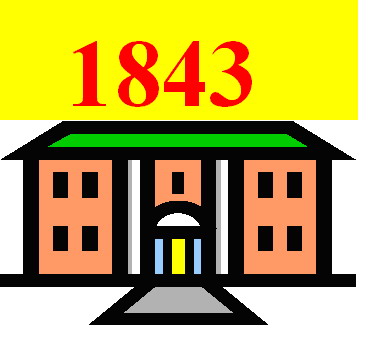 ГОДИШЊИ ПЛАН РАДАЗА ШКОЛСКУ 2020/2021. годинуСептембар, 2020. годинеЛазаревацСадржај1.     Увод1.1  Полазне основе планирања1.2  Материјално-технички услови рада1.3  Кадровски услови рада1.4  Услови средине у којој школа ради1.5  Задаци у раду за следећу школску годину2.     Организација образовно-васпитног рада школе2.1  Бројно стање ученика и одељења,број смена2.2  Ритам радног дана школе, класификациони периоди2.3  Подела задужења из 40-часовне радне недеље2.4  Распоред часова наставних и ваннаставних активности2.5  Календар значајних активности у школи3.      Планови рада стручних,руководећих и управних органа школе3.1   Наставничко веће3.2   Стручна већа школе3.2.1 План рада Стручног већа млађих разреда3.2.2 План рада Стручног већа природно-математичке групе предмета3.2.3 План рада Стручног већа друштвено-језичке групе предмета3.2.4 План рада Стручног већа естетских дисциплина3.2.5 План рада Стручног већа за развојно планирање 3.2.6 План рада Стручног већа за развој Школског програма3.2.7 План рада Педагошког колегијума3.3 Одељењско веће3.4.1 План рада Одељењског већа млађих разреда3.4.2 План рада Одељењског већа старијих разреда3.4 План рада Савета родитеља3.5 План рада Школског одбора3.6 План рада директора школе3.7 План рада стручних сарадника3.8 План рада библиотекара школе4. План рада ваннаставних активности   Одељенске заједнице   План рада одељењског старешине првог разреда   План рада одељењског старешине другог разреда   План рада одељењског старешине трећег разреда    План рада одељењског старешине четвртог разреда   План рада одељењског старешине петог разреда   План рада одељењског старешине шестог разреда   План рада одељењског старешине седмог разреда   План рада одељењског старешине осмог разреда   Слободне активности ученикаДрамска секција Новинарска секцијаМултимедијална секцијаСпортска секцијаХорЕколошка секција Руска секцијаУченичке организацијеДруштвено-користан радЕкскурзије ученика, школа у природи (рекреативна настава),излети,рехабилитација ученика5. Посебни програми образовно-васпитног рада5.1 План професионалне оријентације5.2 Здравствено васпитање и здравствена заштита ученика5.3 Социјална заштита ученика5.4 План превенције малолетничке деликвенције5.5 План корективног рада са ученицима5.6 План  Тима за инклузивно образовање6. План рада стручног усавршавања и напређивања образовно-васпитног рада6.1 План рада Тима за обезбеђивање квалитета и развој установе6.2 План стручног усавршавања наставника и унапређења образовно-васпитног рада6.3 План рада Тима за развој међупредметних компетенција7. План сарадње са друштвено средином7.1 Сарадња са породицом7.2 Сарадња са осталим организацијама и институцијама7.2.1 План културних и других активности у друштвеној средини7.2.2 Сарадња школе са здравственим установама7.2.3 Сарадња са Министарством просвете8. План школског маркетинга8.1  Интерни маркетинг8.2  Екстерни маркетинг9. ПрилозиУводПолазне основе  програмирања Материјално технички услови рада Кадровски услови рада Услови средине у којој школа ради Задаци у раду за следећу школску годинуУВОДНИ ДЕОПОЛАЗНЕ ОСНОВЕ ПЛАНИРАЊА     На основу члана 60. и 62.  Закона о основама образовања и васпитања (,,Сл.гласник РС'', број 88/2017. и 27/2018.), и члана 46. Статута Основне школе ,,Диша Ђурђевић'' у Лазаревцу, Школски одбор, на седници одржаној 15.09.2020. године, на основу члана 17. Пословника о раду донео је одлуку  (прилог 3) о усвајању документа:ГОДИШЊИ ПЛАН РАДАза школску 2020/2021. годину   Годишњи план рада школе представља основни документ у коме су планиране све педагошке активности, одређени циљеви и задаци, као и начин координисања свих педагошких субјеката у школи, као и ресурса локалне средине. Годишњим планом рада утврђено је време, место, начин и одређени су реализатори образовних и васпитних програма. Овим документом су разрађени и конкретизовани образовно-васпитни задаци, синхронизоване су све активности предвиђене Школским програмом за период 2020-2025. и Школским развојним планом за период 2020 -2025. године, организовано је праћење њихове реализације и информисање о квалитету извршених послова, а све у циљу објективног вредновања остварених резултата. Годишњи план рада школе је усклађен са Развојним планом школе. Основним образовањем и васпитањем ученици се:- оспособљавају за живот, рад и даље образовање и самообразовање, овладавају основним елементима савременог општег образовања; - оспособљавају да примењују стручна знања и умећа и стваралачки користе слободно време; - развијају интелектуалне и физичке способности, критичко мишљење, самосталност и заинтересованост за нова знања; - упознају основне законитости развоја привреде и човекове средине; - развијају истинољубивост, патриотизам и друга етичка својства личности, - васпитавају за хумане и културне односе међу људима, без обзира на пол, расу, веру, националност; - негују, развијају и чувају културно наслеђе; - стичу основна знања о лепом понашању у свим приликама. 	Основна законска и подзаконска акта која чине полазну основу у програмирању и планирању су:Закон о основној  ШколиПланови и програми образовања са изменама и допунамаСтатуту ОШ „Диша Ђурђевић“Правилнику о програму свих облика рада стручних сарадника (Просветни гласник, бр 03/2012.)Правилник о сталном стручном усавршавању и стицању звања наставника, васпитача и стручних сарадника (Службени гласник РС бр. 13/2012, 31/2012)Правилник о стручном усавршавању у ОШ“Диша Ђурђевић“, од 2019. ГодинеОпштем протоколу за заштиту деце и ученика од насиља, злостављања, занемаривања и дискриминације у образовно- васпитним установама, Министарство просвете, науке и технолошког развоја, 2007. ГодинеГодишњем извештају о раду школе за школску 2019/2020. ГодинуИзвештај о самовредновању рада школе за школску 2019/2020. годинуРазвојни план ОШ ''Диша Ђурђевић'' за период од школске 2019/20. до 2024/25. године.Акциони план школе за 2020/2021. годину (Прилог 1).Основе програма васпитног рада у школиОпште – педагошко – дидактичко упутство  за  основне  школеПратећа педагошка и стручна документа - нормативи простора, опреме и наставних средстава за основне школе, правилници о врсти стручне спреме наставника, стручних сарадника и сарадника у настави у основним школамаОсновни елементи структуре Годишњег плана рада основне школе од 1997. године, јун месецПравилник о школском календару основне школе за школску 2020/2021. годину.а). Основ за планирање и програмирање чини и претходна школска 2019/2020. година са оставареним резултатима.Примарни задаци школе      На основу анализе стања и услова у којима школа ради, досадашњих резултата рада и потреба ученика, у овој школској години приоритет ће бити следећи садржаји: - унапређење рада школе у складу са Развојним планом и у складу са динамиком рада који су предвиђени за школску 2020/21. годину; - унапређивање васпитно-образовног рада увођењем савремених наставних облика рада који ће код ученика подстицати унутрашњу мотивацију да стичу нова знања и примењују их у пракси, да истраживачки раде и активно учествују у настави; - мотивација наставника и интензивирање стручног усавршавања, као и имплементација знања стечених на семинарима; - интензивирање рада на плану индивидуализације наставе; - смањити број изостанака ученика уз ангажовање родитеља; - подстицати и развијати социјалне вештине код ученика - конструктивно решавање проблема, толерантно понашање, ненасилна комуникација, солидарност, развијање другарства; - побољшање материјалних и техничких услова рада (оплемењивање радне и животне средине, ентеријера и екстеријера школе, као и набавка електронске опреме и потребних наставних средстава); - мотивисање ученика да учествују у културној и јавној делатности школе, на такмичењима, на наградним ликовним и литерарним конкурсима, у раду ученичких организација и у осталим ђачким активностима; - рад на развијању капацитета наставника за примену инклузивног образовања у школи; - праћење понашања ученика и благовремено откривање ученика који имају проблема и тешкоћа у учењу.  МАТЕРИЈАЛНО ТЕХНИЧКИ УСЛОВИ РАДАШколска година и реализација наставе у Основној школи ''Диша Ђурђевић'' у Лазаревцу (насеље Нови Медошевац) је школске 2020/2021. године почела на време у складу са Правилником о календару  образовно-васпитног рада за Основне школе који је донело Министарство просвете, науке и технолошког развоја.У законском року усвојени су: Годишњи планови рада школе за школску 2020/2021. годину, Извештај о васпитно-образовним резултатима школе за школску 2019/2020. годину, као и Анекс Школског програма за први, трећи, шести, седми и осми разред за четири године, на седници Школског одбора, одржаној 26.06.2020. године и Анекс Школског програма за обогаћени једносменски рад, на седници Школског одбора, одржаној 15.09.2020. године.	Материјално-технички услови у школској 2020/2021. години се у односу на предходну годину рада се значајно разликују у матичној школи, с обзиром на новонастале околности.*Напомена           Дана 15. марта 2017. године, деловодни број 12.01.135891/3-17, упозорењем од ЈП ЕПС-а обавештени смо да услед утицаја близине извођења рударских а у циљу отклањања опасности по безбедност деце,просветних радника и особља основне школе неопходно је хитно премештање наставе ОШ“Диша Ђурђевић“ из Вреоца на другу локацију, тачније у насеље Нови Медошевац, Сјеничка број 3, где се већ налази објекат издвојеног одељења матичне школе „Диша Ђурђевић.“Дана 17. марта 2017. године Влада Републике Србије доноси закључак којим се ЈП ЕПС обавезује на изградњу и финансирање новог објекта школе, број закључка: 464-2254/2017.Дана 20. марта 2017. године ресорно министарство је дало сагласност актом бр.610-00-231/2017-07 од 22. марта 2017. године.Од 29. марта 2017. године настава се одвија у издвојеном одељењу у Новом Медошевцу.За ученике је, уз сарадњу са ЈП ЕПС организован превоз.Настава се одржава у 8 учионица које просторно одговарају за извођење наставе.Такође од септембра 2012. у школи ради одељење продуженог боравка за ученике 1. и 2. разреда.У циљу што успешније реализације васпитно-образовног рада запослени су се потрудили да школу опреме што већим бројем наставних средстава. Опремљеност школе наставним училима и књигама је  задовољавајућа у односу на нормативе школства.            Пројекти који су били одрађени током летњег распуста су:Уобичајене поправке које се обављају пре почетка школске године (провера исправности столарије, замена брава, сијалица, рада мокрих чворова, провера електричних инсталација, ватрогасне опреме, кошење дворишта...);Урађена је дезинсекција школе од стране надлежне службе;Ремонтовање и дезинфиковање апарата за пијаћу воду;Набављен је канцеларијски материјал и прах за фотокопир апарат, књиге дежурства за ученике и наставнике, као и разредне књиге за сва одељења;Панои у ходницима су замењени су новим ученичким радовима, нарочито из ликовне културе, техничког и информатичког образовања и литералне секције;Набавка средстава за дезинфекцију школског простора ;Уређење учионица према стручном упуству Министарства просвете и технолошког развоја и Кризног штаба за борбу против вируса Ковид 19;Набавка заштитних маски и средстава за дезинфекцију руку.	ОШ ''Диша Ђурђевић'' у школској 2020/2021. години има 13 одељења и то: 5 одељења предметне наставе и 6 одељења разредне наставе и 2 одељења у издвојеном објекту школе у Медошевцу, једно  комбиновано одељење првог и трећег разреда и једно комбиновано одељење другог и четвртог разреда. У Mатичној школи и издвојеном одељењу Нови Медошевац, ове школске године имамо 146 ученика и 9 ученика у Медошевцу. Бројно стање ученика наше школе ове школске године је .155Отежани су  услови за наставу физичког васпитања. Настава се изводи у једном суженом делу  школског дворишта и у прилагођеном кабинету за физичку културу.Школа поседује и друге наменске просторије: наставничка канцеларија, заједничка канцеларија директора школе, секретара,  рачунополагача и педагога, велики хол, мали кутак за техничко особље и дигитална учионица. Хол школе је простран, тако да су у њему смештени ормарићи са књигама за потребе школске библиотеке док се не изгради нови део школе.Школа поседује велико школско двориште, али је тренутно смањено због изградње новог дела школе.1.3  КАДРОВСКИ УСЛОВИ РАДА	У школској 2020/2021. год. О.Ш. ''Диша Ђурђевић'' у Лазаревцу (насеље Нови Медошевац) ће располагати добром кадровском структуром.	Сви радници за ову школску годину су стручно заступљени. У школи ради 0,5 извршиоца на пословима секретара, шефа рачуноводства и библиотекара, 8,5 помоћно-техничких радника, 12 учитеља, 17 наставника,  1 вероучитеља, педагог и директор школе.Неколико наставника предметне наставе раде у две школе, али је њихов распоред радног времена усклађен са распоредом часова који имају у другој школи.    Од другог до четвртог разреда као изборни предмет реализоваће се настава грађанског васпитања и верске наставе. У оквиру ваннаставних активности ученици ће бирати између предмета: народна традиција, чувари природе, од играчке до рачунара и ромски језик са елементима националне културе. У настави од петог до осмог разреда реализоваће се као изборни предмет грађанско васпитање и верска настава.  У оквиру слободних активности у петом и шестом разреду ученици ће бирати између предмета цртање, сликање и вајање; чувари природе; хор и оркестар, а у седмом и осмом разреду за изборни предмет биће понуђени цртање, сликање и вајање; свакодневни живот у прошлости, хор и оркестар и информатика и рачунарство.. Такође, у седмом и осмом разреду ће се реализовати трећи час физичког васпитања као обавезан изборни предмет, на коме ће се деца бавити спортом који одаберу. У настави осмог разреда уведени су предмети техника и технологија, физичко и здравствено васпитање и информатика и рачунарство као обавезни предмет.Школа ће поступити по плану и програму и изменама наставног плана и програма које министарство буде доставило.	Већина радника путује до радног места чиме се отежавају услови извођења наставе у зимском периоду.Ученицима путницима из Вреоца и Лазаревца у старијим разредима, сваке године се обезбеђује превоз од куће до школе и назад.1.4  УСЛОВИ СРЕДИНЕ У КОЈОЈ ШКОЛА РАДИОсновна школа“Диша Ђурђевић“ из Вреоца је пресељена на периферији ГО Лазаревац у насељу Нови Медошевац. С' обзиром на новонастале околности од дана 15. марта 2017. године, деловодни број 12.01.135891/3-17, када смо упозорењем од ЈП ЕПС-а обавештени  да услед утицаја близине извођења рударских а у циљу отклањања опасности по безбедност деце, просветних радника и особља основне школе неопходно је хитно премештање наставе ОШ“Диша Ђурђевић“ у насеље Нови Медошевац, Сјеничка број 3, где се већ налази објекат издвојеног одељења матичне школе „Диша Ђурђевић.“	Школа ради у  релативно добрим социјалним и културним условима јер има добру сарадњу са локалном заједницом. Месна заједница Вреоци и Месне заједнице Медошевац и Нови Медошевац нам свесрдно излазе у сусрет. Наши ученици чланови су ФК ''Турбина“ из Вреоца, Фолклорног ансамбла „Диша Ђурђевић“, као и глумачке трупе при Дому културе Вреоци. За реализцију културних и јавних делатности наше школе користимо Дом културе у Вреоцима.	Школа остварује добру сарадњу и са Домом здравља у Лазаревцу, заједнички се бринемо о редовном праћењу и провери здравственог стања наших ученика. Такође школа сарађује са Центром за културу Лазаревац, са Библиотеком Лазаревац, са Саветовалиштем за борбу против болести зависности.ЗАДАЦИ   У  РАДУ  ЗА  СЛЕДЕЋУ  ШКОЛСКУ   ГОДИНУ	У циљу побољшања реализације васпитно образовног рада у школи упорно апелујемо на помоћ од РЕИК ''Колубара'', Општину Лазаревац, како би смо благовремено посредством њихове помоћи могли да побољшамо услове рада, а самим тим и образовно -  васпитне резултате у школи.  Такође остварујемо добру сарадњу са Савезом спортова Лазаревац, од кога смо добили новчану помоћ за поправку жичане ограде на спортским теренима школе. 	Школа ће радити на следећим задацима у школској  2020/2021. години:подсетити све запослене и ученике на Правилник понашања наставника и ученика; Упознати ученике са правилима о дежурству ученика;На првом родитељском састанку поново подсетити родитеље на Првилник о понашању родитеља, односно старатеља ученика и трећих лица;У складу са могућностима обезбедити стручни кадар за све наставне предмете;Реализовање дела Акционог плана школе за школску 2020/2021. годину из области Развојног планирања.2. Организација образовно – васпитног                                                                  рада  школе     Бројно стање ученика и одељења, број смена     Ритам радног дана Школе, класификациони периоди     Подела задужења из 40-часовне радне недеље     Распоред часова наставних и ваннаставних активности     Календар значајних активности у школиОРГАНИЗАЦИЈА ОБРАЗОВНО – ВАСПИТНОГ  РАДА  ШКОЛЕНапомена:    На основу Дописа и стручног упуства Министарства просвете, науке и технолошког развоја и препорука Кризног штаба за борбу против епидемије изазване вирусом Ковид 19  основна школа „Диша Ђурђевић“ организовала је образовно - васпитни рад.   Основна школа „Диша Ђурђевић“  направила је Оперативни план рада школе за рад у ванредним околностима.   Оперативни план рада налази се као део Годишњег плана рада школе.    Годишњим планом рада све активности које школа није у могућности да реализује због здравствене ситуације и препорука Министарства просвете и Кризног штаба реализоваће када се здравствена ситуација поправи у земљи и према стручном упуству и препорукама Министарства просвете, науке и технолошког развоја и Кризног штаба.Прилог 1Школска управа: ________Београд_________________________Општина /град: ___________Лазаревац________________________Пун назив основне школе: _______ОШ“Диша Ђурђевић“___________________ОПЕРАТИВНИ ПЛАН ОСНОВНЕ ШКОЛЕ ЗА ОРГАНИЗАЦИЈУ И РЕАЛИЗАЦИЈУ ОБРАЗОВНО-ВАСПИТНОГ РАДА ПО ПОСЕБНОМ ПРОГРАМУ ЗА РАД У УСЛОВИМА ПАНДЕМИЈЕ ВИРУСА Covid-19Напомена: Оперативни план се доставља надлежној школској управи на сагласност најкасније 27.08.2020. године. Одеређени подаци из овог плана уносе се и у ИС Доситеј.  Уколико постоји потреба за променама у оперативном плану у појединим елементима, о томе се обавештава надлежна школска управа и директор школе доставља измењен оперативни план на сагласност. 1. Модел организације наставе који се примењује у првом циклусу (заокружити модел који се примењује):1.1. настава се остварује са одељењима у пуном саставу - сва одељења првог циклуса (уписати укупан број одељења у првом циклусу) ___8___1.2. настава се остварује са одељењима у пуном саставу - само матична школа (уписати број одељења првог циклуса у матичној школи) ____4__1.3. настава се остварује са одељењима у пуном саставу - матична школа и поједина издвојена одељења (уписати број одељења на свим локацијама ИО) ____2__1.4. настава се остварује са одељењима у пуном саставу – само сва издвојена одељења (уписати број одељења на свим локацијама ИО) ___2___1.5. настава се остварује са одељењима у пуном саставу - само поједина издвојена одељења (уписати број одељења на свим локацијама ИО) ______1.6. настава се остварује са две паралелне групе током дана (група А и група Б) - сва одељења првог циклуса ______1.7. настава се остварује са две паралелне групе током дана (група А и група Б) - само матична школа1.8. настава се остварује са две паралелне групе током дана (група А и група Б)  - матична школа и поједина издвојена одељења (уписати број одељења на свим локацијама ИО) ______1.9. настава се остварује са две паралелне групе током дана (група А и група Б)  - сва издвојена одељења (уписати број одељења на свим локацијама ИО) ______1.10. настава се остварује са две паралелне групе током дана (група А и група Б)  - само поједина издвојена одељења (уписати број одељења на свим локацијама ИО) ______1.11. неки други модел организације (концизан опис модела):______________________________________________________________________________________________________________________________________________________2. Модел организације наставе који се примењује у другом циклусу(заокружити модел који се примењује):2.1. настава се остварује са одељењима у пуном саставу - сва одељења другог циклуса (уписати укупан број одељења у другом циклусу) _____2.2. настава се остварује са одељењима у пуном саставу - само матична школа (уписати број одељења другог циклуса у матичној школи) __3__2.3. настава се остварује са одељењима у пуном саставу – матична школа и поједина издвојена одељења (уписати број одељења на свим локацијама ИО) ______2.4. настава се остварује са одељењима у пуном саставу – само сва издвојена одељења (уписати број одељења на свим локацијама ИО) ______2.5. настава се остварује са одељењима у пуном саставу – само поједина издвојена одељења (уписати број одељења на свим локацијама ИО) ______2.6. настава се остварује са смењивањем група током седмице (група А и група Б) – сва одељења другог циклуса2.7. настава се остварује са смењивањем група током седмице (група А и група Б) – само матична школа 22.8. настава се остварује са смењивањем група током седмице (група А и група Б) – матична школа и поједина издвојена одељења (уписати број одељења на свим локацијама ИО) ______2.9. настава се остварује са смењивањем група током седмице (група А и група Б) – само сва издвојена одељења (уписати број одељења на свим локацијама ИО) ______2.10. настава се остварује са смењивањем група током седмице (група А и група Б) – само поједнина издвојена одељења другог циклуса (уписати број одељења на свим локацијама ИО) ______2.11. неки други модел организације (концизан опис модела):Ученици петог и седмог разреда се деле у две групе А и Б и долазе на наставу понедељак, среда, петак, па следеће недеље уторак и четвтак. Имамо два шеста одељења 6/1 и 6/2 и они свакодневно долазе у школу јер их у сваком одељењу има мање од 15. Ученици осмог разреда такође, свакодневно долазе у школу јер их у одељењу има 16.3. Назив платформе која ће се користити као допунска подршка ученицима у учењу (опционо за школе):Google classroom, zoom, viber….4. Распоред часова по данима за сваки разред са временском организацијом (сатница):Ученици првог циклуса од 7:30 до 10:30, ученици другог циклуса од 11:00 до 14:00 (са размацима између часова од 5 минута, в.одмор 15 минута, 20 до 30 минута чишћење учионица између смена). 5. Начин праћења и вредновања постигнућа ученика:Провера у школи.6. Додатни начини пружања подршке ученицима у складу са специфичним потребама и у односу на породични контекст:Штампани материјал7. Додатни ресурси ван школе који се користе (волонтери, спољна подршка...):8. Укупан број ученика у школи који су се изјаснили да неће похађати наставу у школи према утврђеном моделу: (уписати посебно за сваки разред):9.Ако школа има групе продуженог боравка описати начин организације на дневном и недељном нивоу:Два одељења продуженог боравка ( 1 и 2, 3 и 4). Настава се одвија у посебним просторијама са радним временом од 10:30 до 15:009.1. Укупан број група продуженог боравка:29.2. Укупан број ученика уписаних у продужени боравак:279.3. Укупан број ученика који су се изјаснили за похађање продуженог боравка: 3610. Начин праћења остваривања оперативног плана активности (концизан опис):Елоктренски дневник, извештавање на 15 дана.                                                                                                       Директор (потпис)	____Марија__Шаровић___________     Уписати име и презиме директораРАСПОРЕД ЧАСОВА НАСТАВНИХ И ВАННАСТАВНИХ АКТИВНОСТИРаспоред часова наставних и ваннаставних активности чини саставни део Годишњег плана рада школе и налази се као његов прилог Распоред часова за ученике од првог до четвртог разредаРаспоред часова за ученике од петог до осмог разреда2.1 БРОЈНО СТАЊЕ УЧЕНИКА И ОДЕЉЕЊА, БРОЈ СМЕНАМАТИЧНА ШКОЛА И НОВИ МЕДОШЕВАЦ1.1. Број ученика/полазника, одељења1.2. Подела одељења на одељењске старешине1.3. Групе1. БРОЈ УЧЕНИКА/ПОЛАЗНИКА, ОДЕЉЕЊАМАТИЧНА ШКОЛА И НОВИ МЕДОШЕВАЦ*11 некомбинованих одељењаИО МЕДОШЕВАЦ*2 комбинована одељењаУкупно одељења за целу школу: 11 некомбинованих и 2 комбинована одељњења, укупно 13.*У школској 2020/2021.години ОШ“Диша Ђурђевић“ има 155 ( укупан број ученика без ИОП-а).Број ученика у школи по разредима,одељењима и полу1.2.ПОДЕЛА ОДЕЉЕЊА НА ОДЕЉЕЊСКЕ СТАРЕШИНЕ1.3.ГУРПЕОбавезни изборни предмети                                       Број група за народну традицијуУ школској 2020/2021. години ОШ''Диша Ђурђевић'' има укупно 155 ученика без ИОП-а.Распоред одељења по сменама               Подела смена по одељењима је извршена вертикално. Смене се мењају недељно. У време промене смена за сада није било никаквих проблема, јер ученици путници имају обезбеђен превоз у сарадњи са путничким предузећем ''Ластра'' Лазаревац.У издвојеном одељењу у Медошевцу  настава се изводи  у преподневној смени, док се настава у Новом Медошевцу изводи у две смене с обзиром да се матична школа из Вреоца преселила у ову школу.Напомена:Оперативним планом рада школе планирано је да ученици од првог до четвртог разреда у Матичној школи прате наставу у преподневној смени са почетком од 7:30h, ученици од петог до осмог разреда пратиће наставу у поподневној смени са почетком у 10:15h.  Ученици петог и седмог разреда пратиће наставу према следећем распореду:   *Пети разред и седми разред биће подељен у две групе и пратиће наставу у школи следећим данима:   Прва недеља: понедељак, среда и петак;Друга недеља: уторак, четвтак.  Ученици ће пратити наставу према овом распореду док се здравствена ситуација у земљи не промени и не добију другачија упутства и препоруке за организацију образовно – васпитног рада од стране Министарства просвете, науке и технолошког развоја и Кризног штаба.Дежурства у школи       У оквиру поделе задужења у току радне недеље, сваки наставник има предвиђено време за дежурство. Наставници дежурају у холу школе, у школском дворишту, и то пре почетка наставе и за време великог и малих одмора.  Ученици су у обавези да долазе на наставу 10 минута пре почетка часа, а дежурни наставник пола сата пре почетка дежурстава часова. У приземљу (холу школе и школском дворишту) су дежурна три-четири наставника, у зависности од распореда часова. Дежурство наставника се усклађује у односу на распоред часова који усваја Наставничко веће. Распореди термина дежурстава и Отворених врата се објављују на сајту школе и огласној табли у приземљу школе. РИТАМ РАДНОГ ДАНА, ДИНАМИКА ТОКОМ ШКОЛСКЕ ГОДИНЕ, КЛАСИФИКАЦИОНИ ПЕРИОДИУ школској 2020/2021. години у матичној школи  и у издвојеним одељењu у Медошевцу настава ће бити организована на следећи начин:Распоред звоњења за све разреде у Mатичној школи у Лазаревцу:Распоред звоњења за млађе разреде у издвојеном одељењу у МедошевацуРаспоред рада продуженог боравка:Продужени боравак ће радити по следећем распореду:Прва смена: 10:00 – 15.00 часова Класификациони периоди	Годишњим планом рада школа планира да у следећим периодима организује класификационе периоде:напомена: четврти класификациони период за ученике 8. разреда биће 4.06.2021.године ПОДЕЛА ЗАДУЖЕЉА У ОКВИРУ 40 – ЧАСОВНЕ РАДНЕ НЕДЕЉЕ И ПОДЕЛА ОДЕЉЕЊА НА НАСТАВНИКЕТабела са задужењима наставника у оквиру 40-часовне радне недеље налази се у делу  Прилози (прилог 2)Одељењска старешинстваРуководиоци Стручних већа Руководиоци слободних активности у школи 2.5 КАЛЕНДАР ЗНАЧАЈНИХ АКТИВНОСТИ У ШКОЛИ	Настава и други облици образовно-васпитног рада у основној школи остварују се у току два полугодишта.	Прво полугодиште почиње у петак 01.09.2020. године, а завршава се упетак 29.01.2021. године  када ће се одржати родитељски састанци и поделити ђачке књижице.	Друго полугодиште почиње у среду 17.02.2021. године, а завршава се у петак 4.06.2021. године за ученике осмог разреда, односно у петак 18.06.2021. године за ученике од првог до седмог разреда.У школи се празнују државни и други празници, у складу са законом. Радно се обележава 27. јануар 2021. године – Свети Сава, као и Видовдан 28. јун 2021. године.У току школске године ученици имају зимски, пролећни и летњи распуст. Зимски распуст има два дела. Први део почиње у понедељак 31. децембра 2020. године, а завршава се у петак 8. јануара 2021. Године. Други део почиње у четвртак, 29 . јануара 2021. године, а завршава се у уторак, 16. фебруара 2021. године.Пролећни распуст почиње у петак, 30. априла 2021. године, а завршава се у петак 7. маја  2021. године.Летњи распуст почиње у петак, 18. јуна 2021. године.Дан школе прославља се 04.06.2021.Школа ће организовати и јесењи и пролећни крос ученика, као и пешачење ученика у дужини од 3 км односно 10 км, у зависности од узраста ученика.	Наставни план и програм за ученике од првог до седмог разреда оствариваће се у току 36 петодневних наставних недеља односно 180 наставних дана.	Наставни план и програм за ученике осмог разреда оствариваће се у току 34 петодневних наставних недеља, односно 170 наставних дана. 	Свечана подела ђачких књижица на крају другог полугодишта ученицима од првог до осмог разреда обавиће се 28. јуна 2021. године.*Напомена: у уторак 10.11.2020.године, настава ће се одржати према распореду од петка.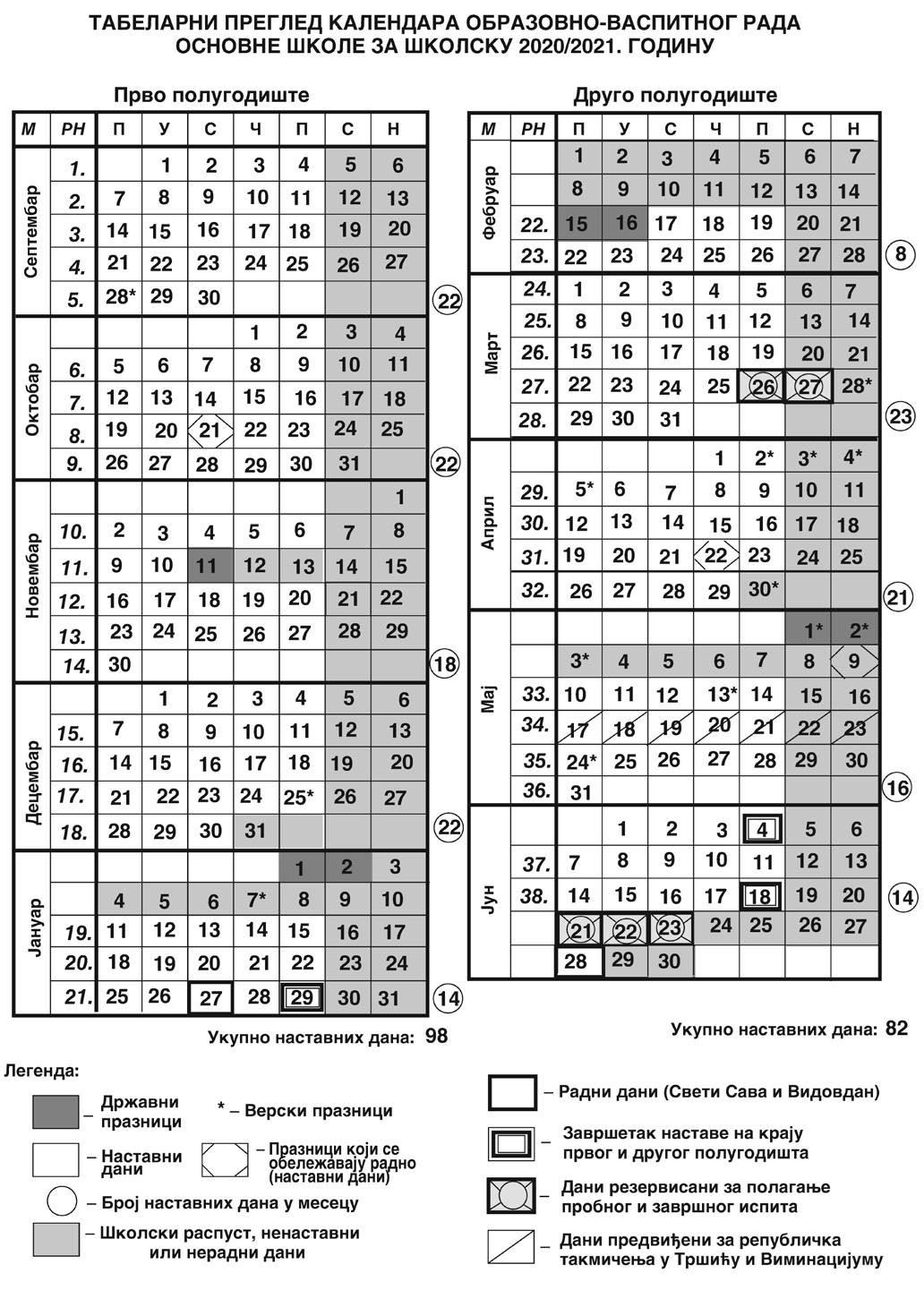 Планови и програми рада наставника а) Индивидуални планови и програми наставника у оквиру редовне наставе   Редовна настава, као приоритетни облик образовне делатности школе организује се у складу са законским прописима. Непосредно припремање наставника врши се израдом годишњих и оперативних (месечних) планова рада. За непосредну организацију рада на часовима, наставници се припремају индивидуално или на нивоу већа.   Наставници у електронској или штампаној форми на утврђеном образцу предају глобалне планове редовне наставе, додатне, допунске наставе, секција и других слободних активности, до почетка школске године и они су саставни део Годишњег плана рада школе. Оперативне планове рада наставници су дужни да сачине до почетка месеца за који су написани и предају их педагогу школе најкасније до 5. у месецу. Одступања од глобалног плана и програма су могућа током године уколико се у раду покаже потреба да је за неку област неопходно више часова да ученици схвате и савладају градиво него што је то предвиђено планом. Разлоге за одступање од месечног плана као и запажања (самоевалуацију) квалитивне оставрености плана наставници евидентирају у месечном плану наредног месеца. б) Допунска настава   Допунска настава се организује за све ученике школе који имају тешкоћа у учењу или су им потребна додатна појашњења. Организовање ове наставе из појединих наставно-образовних области утврђује се решењем о 40-часовној радној недељи. Направиће се план напредовања ученика и допунски часови реализовати у складу са тим планом. На часовима ће се примењивати индивидуализована настава. При организовању допунске наставе важно је придржавати се јасних педагошких опредељења приликом избора ученика за допунску наставу, па је стога потребно: - извршити евидентирање ученика код којих се може појавити неуспех и предузети превентивне мере како не би дошло до неуспеха, - на часовима допунске наставе применити одговарајуће методе и облике рада (индивидуализована настава, писмене провере на више нивоа сложености...) в) Додатна настава   Додатна настава се организује за ученике од четвртог до осмог разреда који показују посебна интересовања и испољавају изразите способности за поједине наставне и научне области, односно за наставни предмет који, на тај начин могу садржајније да савладају (него што је предвиђено редовним наставним програмом) и да своје испољене способности брже и адекватније развију.   Такође, промоцијом најбољих ученика, адекватним системом награђивања, организовањем такмичења, потребно је обезбедити постојаност групе и заинтересованост ученика. Један ученик може бити обухваћен додатном наставом највише из три предмета. Организација такмичења ученика    У току школске 2020/21. године реализоваће се такмичења из различитих области (српски језик, математика, енглески језик, биологија, географија, физика, хемија, историја, физичко васпитање...) и на различитим нивоима (школско такмичење, општинско, окружно, међуокружно, републичко...) Организоваће се такмичења и из различитих културно-уметничких активности (рецитовање, писање песама,). Континуирано у току године прате се литерарни и ликовни конкурси, спортска такмичења, такође на различитим нивоима. Припрема за такмичења врши се на часовима додатне наставе и слободних активности.   Напомена:Такмичења ће се одржавати у складу са стручним упуством Министарства просвете, науке и технолошког развоја и са препорукама Кризног штаба против борбе у сузбијању вируса Ковид 19.Организација припремне наставе     Припремна настава се организује за ученике осмог разреда из предмета српски језик, математика и групе предмета из природних и друштвених наука: историје, географије, биологије, физике и хемије. Планирано је по десет обавезних часова припреме из Српског језика и математике и 10 часова из групе предмета. Иако се припремна настава организује са ученицима осмог разреда у периоду када заврше са редовном наставом, већина наставника организује часове припреме и током школске године. 3. План рада стручних, руководећих и управних органа школе   Наставничко веће школе   Стручнa већa школе   Одељенско веће   План рада Савета родитеља   План рада Школског одбора   План рада директора школе   План рада стручних сарадника   План рада библиотекара школеПЛАН РАДА СТРУЧНИХ, РУКОВОДЕЋИХ И УПРАВНИХ ОРГАНА  ШКОЛЕСтручни органи школе су : Наставничко веће, Одељенско веће, Стручна већа за области предмета и Одељенске старешине.Управни органи школе су: Школски одбор и Директор школеЗАДАЦИ стручних органа школе су :Да организују рад и прате остваривање циљева и задатака образовањаПраћење и учешће у реализовању Акционог плана школеУтврђивање резултата рада наставника односно сарадникаПраћење и утврђивање резултата рада ученика и њихових заједницаПредузимање мера за јединствен и усклађен рад свих учесника у процесу образовања и васпитања - као и решавање других питања од значаја за унапређивање образовно васпитног рада.3.1 НАСТАВНИЧКО ВЕЋЕ ШКОЛЕНаставничко веће школе је стручни орган који ће се у току школске  2020/2021. године бавити организацијом образовно-васпитног рада, његовом анализом и унапређивањем. Наставничко веће ће своје обавезе и задатке организовати и реализовати преко Одељенских већа, Стручних већа, Одељенских старешина и Школског одбора.План рада Наставничког већа3.2 СТРУЧНА  ВЕЋА   ШКОЛЕ	Стручна већа су носиоци специфичних задатака стручног усавршавања, разраде кључних задатака појединих наставних области и њихове реализације у образовно-васпитном подручју. Стручна већа ће такође бити стуб спровођења Индивидуалног образовања.	Полазни принцип за организовање рада стручних актива треба да буде блискост наставних садржаја и програмских захтева.            Основни принципи којих ће се већа придржавати у свом подручју рада биће:Организовање, реализовање и праћење реализације Акционог плана школе;Праћење научности наставног процеса;Ангажовање ученика у наставном и ваннаставном раду;Поштовање одлука које доноси веће;Повезаност актива и осталих стручних тела.	ЗАДАЦИ већа могу да се сврстају у 7 основних група активности Стручних већа , а то су:Планирање и програмирање рада Стручних већа;Организационо-техничка питања;Реализација образовно-васпитног рада;Остваривање сарадње са другим већима, стручним сарадницима, стручним друштвима, факултетима, институтима,предузећима и установама;Стручно усавршавање;Аналитичко-истраживачки рад;Праћење резултата рада актива.У школи раде следећа Стручна већа :3.2.1 План рада Стручног већа млађих разредаРуководилац: Марија Стојановић3.2.2 ГОДИШЊИ  ПЛАН  РАДА  СТРУЧНОГ  ВЕЋА  ПРИРОДНО-МАТЕМАТИЧКЕ  ГРУПЕ ПРЕДМЕТАШКОЛАСКА 2020/2021.ГОДИНАРуководилац већа: Јелена Герасимовић 3.2.3  ПЛАН РАДА ДРУШТВЕНО ЈЕЗИЧКЕ ГРУПЕ ПРЕДМЕТАза школску 2020/2021. годинуРуководилац већа: Лана Стевановић3.2.4 План рада Стручног већа естетских дисциплинаРуководилац: Биљана ШекарићПлан рада Стручног већа за развојно планирање 3.2.6 Стручно веће за развој  Школског програмаРуководилац: Ивана Јовановић3.2.7 План рада Педагошког колегијумаРуководилац: Марија Шаровић    Педагошки колегијум чине представници стручних већа . Њиме председава директор. Председник стручног већа – члан педагошког колегијума информише чланове стручног већа о активностима и темама реализованим на педагошком колегијуму. У случају спречености председника стручног већа, састанку педагошког колегијума присуствује заменик. О раду педагошког колегијума се води записник. Праћење реализације плана педагошког колегијума вршиће се два пута годишње у оквиру Извештаја о остварености Годишњег плана рада школе.  Педагошки колегијум разматра питања и даје мишљење у вези са пословима директора који се односе на:Планирање и организовање остваривања програма образовања и васпитања и свих активности;Старање о осигурању квалитета, самовредновању, остваривању стандарда постигнућа и унапређивању образовно – васпитног рада,Старање о остваривању Развојног плана школе;Сарадњу са органима локалне самоуправе, организацијама и удружењима;Организовање и вршење педагошко – инструктивног увида и праћење квалитета образовно – васпитног рада и педагошке праксе и предузимање мера за унапређење и усавршавање рада наставника и стручних сарадника;Планирање и праћење стручног усавршавања и спровођење поступка за стицање звања наставника и стручног сарадника.    План рада Педагошког колегијума заснован је на Закону о основама система образовања и васпитања и усклађен је са Планом и програмом рада Наставничког већа:Разматрање предлога Стручних већа о подели предмета на наставникеРазматрање предлога  директора школе о подели одељењских  старешинставаУслови рада школе и ангажовање родитеља у побољшавању услова радаПредлози Годишњег плана рада школе и Школског програмаАктивности у оквиру Инклузивног образовањаПрослава значајних празникаПротивпожарна заштитаРад Ученичког парламентаАкција добровољног давања крвиРад секција и ученичких организацијаНабавка  наставних средства и стручне литературеПомоћ социјално-економски угроженим ученицимаПедагошко-инструктивни рад са наставницимаСтручно усавршавање наставника и стручних сарадника План рада Педагошког колегијума3.3. ОДЕЉЕЊСКА ВЕЋА	Одељенска већа чине наставници који изводе наставу у одељењу и стручни сарадници чији је рад непосредно везан за рад одељења, а у складу са одредбама Статута школе, чл.228.Одељенска већа као стручни орган школе баве се образовним, васпитним и организационим питањима одељења.Одељенско веће има задатак да :Непосредно организује образовно-васпитни рад одељења и да се стара о усавршавању истог;Остварује стални увид у резултате рада ученика и предлаже мере Наставничком већу, Школском одбору и директору школе за његово побољшање;Помаже и подстиче делатност одељенске заједнице ученика и њихових организација;Утврђује оцене и оптшти успех ученика на основу предлога предметних наставника у складу са одредбама Закона о основној школи;Похваљује и награђује ученике и изриче васпитно-дисциплинске мере у складу са Законом о основној школи;Врши и друге послове у складу са Законом и одређене Статутом школе и другим општим актом као и да по налогу директора школе и Стручног већа обавља одређене послове;3.3.1 План рада одељењских већа од 1. до 4. разредаРуководилац:Весна РадовановићАвгуст/СептембарДоговор о изради годишњих и месечних планова рада од 1. - 4. разредаУтврђивање распореда часоваУтврђивање распореда контролних задатака, писмених вежби и тестирања за прво полугодиште школске 2018/19. годинеУтврђивање распореда “Отворених врата“ за родитељеОктобар/НовембарПраћење прилагођености ученика 1. разредаКоординирање захтева у изради домаћих  задатакаАнализа ВО резултата на крају 1. класификационог периодаАнализа изостанака ученика и евидентирање ученика који не долазе у школуДецембар:Анализа ВО резултата у првом полугодиштуАнализа изостанака ученика у првом полугодишту и евидентирање ученика који не долазе у школу.Анализа реализације наставног плана и програмау првом полугодиштуАнализа рада додатне и допунске наставе и секција у првом полугодиштуПрипрема ученика 4. разреда за учешће на такмичењимаИзвештај о реализованим часовима упознавања предметне наставе у 4. разредуАприл:Анализа ВО резултата на крају 3. квалификационог периодаАнализа изостанака ученика и евидентирање ученика који не долазе у школуАнализа оптерећености ученика школским обавезамаЈун:Анализа годишњих тестова знања на нивоу разредаАнализа реализациоје наставног плана и програмаАнализа ВО резултата на крају другог полугодиштаАнализа реализације допунске и додатне наставе и секција на крају другог полугодиштаАнализа изостанака ученика у другом полугодишту и евидентирање ученика који не долазе у школуПредлог плана рада Одељенског већа за наредну школску годинуАвгуст:Утврђивање успеха ученика после поправних и разредних испита3.3.2 План рада одељењских већа од 5. до 8. разредаРуководилац: Весна ЛепирАвгуст/Септембар:Усвајање планова рада одељенског већаРазматрање распореда часова и дежурства наставникаУтврђивање распореда “Отворених врата“ за родитељеДоношење одлуке о часовима допунске и додатне наставе и из којих предмета ће се изводитиОктобар/Новембар: Извештај о постигнутим резултатима на крају 1. класификационог периода са посебним освртом на ученике који имају проблеме у савладавању градива Анализа изостанака ученика и евидентирање ученика који не долазе у школу.      Предлог за допунску и додатну наставу из предмета који до сада нису били обухваћениДецембар:Извештај о постигнутим резултатима на крају првог полугодишта  и предлог мера за наредни период        Реализација плана и програма редовне, допунске и додатне наставе   Анализа изостанака ученика у првом полугодишту и евидентирање ученика који не долазе у школу.   Завршни испит, припрема – израда тестова по предметима                                                   Април:Извештај о постигнутим резултатима на крају 3.  класификационог периодаАнализа реализације редовне, допунске и додатне наставе   Анализа изостанака ученика и евидентирање ученика који не долазе у школу.Рад секција и учешће на такмичењимаЗавршни испит, припрема Јун:Утврђивање успеха ученика 8. разреда на крају другог полугодишта и евидентирање ученика за поправни и разредни испитАнализа изостанака ученика у другом полугодишту и евидентирање ученика који не долазе у школу.Предлог ученика за носиоце Вукових диплома и посебних диплома и ученика генерације                                                                            Анализа реализације редовне, допунске и додатне наставе из свих предметаРаспоред рада  припремне наставе из српског језика и математике за ученике 8. разредаУтврђивање успеха ученика 8. разреда после поправних и разредних испитаУтврђивање успеха ученика 1. – 7. разреда на крају другог полугодиштаАнализа реализације свих видова образовно-васпитног рада Анализа реализације ваннаставних активности – остварени резултатиАвгуст:Утврђивање успеха ученика после поправних и разредних испита. ПЛАН РАДА САВЕТА РОДИТЕЉА ШКОЛЕСавет родитеља школе чине  представници родитеља сваког одељења од првог до осмог разреда. Представници Савета родитеља бирају родитељи на својој првој седници гласањем. Савет родитеља има свој програм рада за сваку школску годину конкретизован по месецима.Сарадња са родитељима ученика је важна и од значаја за правилно одвијање образовно-васпитног рада у школи, тако да је школа дужна да програмира сталну сарадњу са родитељима и да их редовно обавештава о напредовању образовно-васпитне делатности у школи као и проблемима са којима се школа сусреће приликом реализације образовно-васпитног рада. 	Родитељи су укључени у образовно-васпитни рад школе преко сарадње са одељењским старешинама, педагогом и директором Школе, у чијим програмима рада је и садржан начин и облик сарадње са родитељима у току школске године. План рада Савета родитеља школе ПЛАН РАДА ШКОЛСКОГ ОДБОРА	Школски одбор је орган управљања у Школи. 	Председника и чланове Школског одбора именовала је Скупштина града Београда Решењем број 112-773/14-С, од  22. јула 2014. године.	На основу члана 118. Закона о основној школи, наведени орган именован је на мандатни период од четири године.	У школској 2020/2021. години, Школски одбор ће разматрати и одлучивати о свим питањима која су му дата у надлежност, а у складу са одредбама члана 118. Закона о основној школи, а на начин и по поступку утврђивања Статутом и Пословником о раду .	У школској 2020/2021. години Школски одбор ће реализовати и следеће садржаје рада:Размотрити и усвојити Извештај о остваривању Годишњег програма рада школе за школску 2019/2020. годинуРазмотрити и усвојити Извештај о раду директора током школске 2019/2020. године.Размотрити и усвојити Извештај о реализацији Акционог плана у области  вредновања и самовредновања рада школеУсвојити Акциони план школе за 2020/2021. годину Донети Годишњи план рада школе за школску 2020/2021. годинуРазмотрити и усвојити Извештај о начину утрошка средстава за инвестиције и инестиционо одржавањеДавати мишљење директору школе о кандидатима који се предлажу по конкурсу за избор наставника односно сарадникаРазмотрити и усвојити Извештај о пословању Школе и годишњи обрачун за 2019. годинуРазмотрити успех ученика и утврдити предлог мера за побољшање услова у остваривању образовно – васпитног  радаОдлучиваће као друго степени орган уколико буде приговора ученика на изречене васпитно – дисциплинске  мереРазмотрити и усвојити Извештај о постигнутим резултатима у спровођењу програма и активности за естетско, еколошко и хигијенско уређење школеРазматраће и друга питања од интереса за рад Школе, а из домена своје надлежности. ПЛАН РАДА ДИРЕКТОРА ШКОЛЕСтални послови и задаци директора школе у току школске године су следећи :Организационо-руководећи пословиПланско-развојни пословиОбилазак свих видова наставеИнструктивно-педагошки и саветодавни радКоординирање рада стручних органа и учествовање у раду истихПраћење извршавања послова и радних задатака стручних сарадникаПраћење реализације Годишњег програма рада школеПраћење реализације Акционог плана школеПраћење реализације Акционог плана школе у области вредновања и самовредновања рада школе .Праћење реализације пројекта у школиПраћење тока увођења инклузивног образовањаНормативно-финансијски пословиИзрада Извештаја и анализаРад у Школском одборуРад на културној и јавној делатностиРад на професионалној оријентацијиСарадња са одговарајућим општинским и републичким  органимаТабеларни приказ карактеристичних послова и радних задатака директора конкретизованих по месецима ПЛАН РАДА СТРУЧНИХ САРАДНИКА ШКОЛЕ / ПЕДАГОГА    Током школске године педагог школе обавља послове и задатке садржане у следећим подручјима рада (са сатницом у оквиру 40-очасовне радне недеље):Планирање и програмирање образовно – васпитног рада и вредновање остварених резултата (4 сата)Унапређење образовно – васпитног рада и инструктивно – педагошко – психолошки рад са наставницима (8 сати)Рад са ученицима (8 сати)Сарадња са родитељима (3 сата)Истраживање васпитно – образовне праксе (аналитичко-истраживачки рад) (3 сата)Рад у стручним органима (2 сата)Сарадња са стручним институцијама, друштвеном средином и стручно усавршавање (1 сат)Вођење документације (1 сат)Припреме за рад (10 сати)Радно време педагошке службе је: од  8:00  до  14:00  часова.Табеларни приказ плана рада педагога за школску 2020/2021.ПЛАН РАДА БИБЛИОТЕКЕ	Основна  делатност библиотекара је: непосредан рад са корисницима, сарадња са професорима и стручним сарадницима, библиотечко – информациона  делатност као и инструктивни рад са ученицима .Следи тебалерни приказ годишњег плана рада библиотеке :Планови рада ваннаставних активности4.1     Одељењске заједнице4.2     Слободне активности ученика4.3     Ученичке организације4.4     Друштвено – користан  рад   Екскурзије ученика, зимовање,           летовање, излети, рехабилитација ученикаПЛАНОВИ  РАДА ВАННАСТАВНИХ  АКТИВНОСТИ4.1 ОДЕЉЕЊСКЕ ЗАЈЕДНИЦЕ	Часови одељенског старешине (1. – 8. разреда) остварује се са по једним часом недељно, односно 36 часова годишње.	Основна подручја рада одељенских старешина су :Унапређивање успеха у настави и другим ученичким активностима;Чување здравља, унапређивање и заштита животне средине;Развијање хуманих односа међу половима;Професионално информисање;Активности у слободном времену	 Одељенске старешине имају кључну улогу (као представници школе који су у директном контакту са ученицима за време трајања школске наставе) у реализацији активности предвиђене Посебним протоколом за заштиту ученика од насиља и занемаривања и у области рада са ученицима кроз часове одељенског старешине и у сарадњи са родитељима кроз родитељске састанке. Осим обављања ових послова одељенске старешине на својим часовима реализују планове рада са ученицима.Разредне старешине су носиоци увођења инклузивног образовања у школу. Као прва карика у сарадњи са родитељима и као предавачи који су у свакодневном контакту са децом, разредне старешине ће имати кључну улогу у Тиму јер су главни носиоци  реализације  Индивидуалног образовног плана. Организујући и координирајући предметне наставнике, информиушући родитеље о напретку детета и пружајући конкретну помоћ ученику, они ће бити носиоци израде и  реализације ИОПа. Због тога ће наставници и учитељи пре свега проћи семинаре стручног усавршавања у области инклузивног  образовања.План рада одељенског старешине 1. разредаПлан рада одељенског старешине 2. разредаПлан рада одељенског старешине 3. разредаПлан рада одељенског старешине 4. разредаПлан рада одељенског старешине 5. разредаПлан рада одељенског старешине 6. РазредаПлан рада одељенског старешине 7. Разреда План рада одељењског старешине 8. разреда4.2  ПЛАНОВИ  РАДА  ВАННАСТАВНИХ  АКТИВНОСТИ УЧЕНИКА	Ваннаставне активности ученика    У ваннаставним и слободним активностима ученици својим радом постижу додатно образовање, развијају интелектуалну и истраживачку радозналост и испуњавају део слободног времена. За ученике млађих разреда слободне активности су организоване као интересне активности у оквиру одељења, а за ученике од 4. до 8. разреда формирају се као секције и клубови у оквиру наставне области. На почетку школске године ученици се сами опредељују за одређену активност према својим интересовањима и способностима. Планови и програми активноси су код наставника.    Ваннаставне активности се организују у ваннаставном времену на принципу добровољности и самоопредељивања ученика.            ЦИЉ ваннаставних активности јесте да допринесу развоју личности на образовном, сазнајном, креативном, друштвеном и личном плану.	Од првог до четвртог разреда ваннаставне активности се организују са свим ученицима у одељењу како би се развијала разноврсна интересовања ученика овог узраста и то кроз  драмске, литералне, ликовне, спортске секције и друге активности.	Ваннаставне активности ученика од петог до осмог разреда остварују се са по једним часом недељно и за ове активности задужени су предметни наставници  у оквиру 40-часовне радне недеље.ЗАДАЦИ ваннаставних активности су :Проширивање и продубљивање, као и стицање нових знања и умења, а према интересовањима ученикаЗадовољавање специфичноих интересовања ученика уз активно усмеравање њихових  склоности, способностуи и интересовањаМотивисање и оспособљавање ученика за самостралан и креативан радОмогућавање ученицима организовање забаве и рекреације, као и других услова да користе слободно време, организују духовни, културни и друштвени живот у средини у којој живе и раде.У  школској  2020/2021.  години радиће следеће  секције у школи:Драмска секција (Момчило Жунић и Ивана Пантелић)Новинарска секција (Ивана Пантелић)Мултимедијална секција (Биљана Шекарић)Спортска секција (Ненад Марковић)Хор и оркестар (Милош Петровић)Секција «Црвени крст» (Дубравка Софренић)Еколошка секција (Јелена Герасимовић)Руска секција (Ивана Пантелић и Јелена МедићДрамска секцијаРуководилац:  Момчило Жунић и Ивана ПантелићГодишњи фонд часова: 32	Драмска секција се бави неговањем говорне и сценске културе ученика, развијањем талената, природности израза и сценског наступа, креативности и сарадње.	У току  рада у школској 2020/2020.години, планирано је 32 часова на којима ће се остварити фонетске и стилске вежбе, вежбе рецитовања и глуме, драмских имровизација и израза на задату тему. Ова секција развија код ученика креативан однос према књижевним делима, али и сарадњу и другарство, као и колективни дух. На овим часовима ученици ће вежбати дикцију, акценат, глуму, пантомиму, импровизацију, елементе правилног рецитовања, фонeтске игре...	Драмска секција обухвата ученике од 5. до 8. разреда, али ће се  појединим активностима прикључити и ученици нижих разреда. Током рада сарађиваћемо са музичком секцијом, ликовном и историјском секцијом, као и са члановима културно-уметничког друштва ''Диша Ђурђевић'' из Вреоца.	Резултате свога рада секција најбоље показује кроз одржавање позоришног фестивала у организацији наше школе. Ове године у децембру ће се одржати 3. позоришни фестивал, а учествоваће, као и претходних година, све основне школе на општини територије Лазаревац. Чланови драмске секције учествоваће и у обележавању Дана Светог Саве, у јануару 2020, затим на свечаној приредби поводом Дана школе, као и у низ различитих акција у току школске године као што су новогодишња забава и пригодне приредбе и представе на једном од страних језика који се уче у нашој школи.           У зависности од могућности и интересовања ученика у току године је могуће организовање и неких других активности.Мултимедијална секцијаРуководилац: Биљана Шекарић1. Појам  мултимедије ( 2 часа )Развој медија кроз историјуМултимедија као појам. Примери 2.  Правилно руковање опремом  ( 11 часова )Научи да правилно рукујеш телевизором, радио апаратом,  касетофоном, видео рекордером,  DVD плејером, дијапројектором, графоскопом .Фото апарат, правилно руковање, практичан радФото апарат, правилно руковање, практичан радФото апарат, правилно руковање, практичан радКино камера , правилно руковање, практичан рад Кино камера , правилно руковање, практичан рад Кино камера , правилно руковање, практичан рад Кино камера , правилно руковање, практичан рад Кино камера , правилно руковање, практичан рад 3. Улога рачунара у мултимедији  ( 12 часова )Интернет. Преузимање текста, слике, звука, филма и сл. путем Интернета Скенирање и обрада слика помоћу рачунараОбрада фотографија помоћу рачунараСнимање звука  и обрада звука на рачунару Снимање звука  и обрада звука на рачунару Обрада филмског материјала на рачунару                                                     Обрада филмског материјала на рачунару                                                     Поступак прављења мултимедијалне презентације у програму Power PointПоступак прављења мултимедијалне презентације у програму Power PointНачин извођења презентације употребом пројектора и рачунара4.   Израда  мултимедијалних радова ученика    ( 7 часова )Израда самосталних или групних  мултимедијалних радова ученика ( филм, презентација у програму Power Point, обрада музике ... )Израда самосталних или групних  мултимедијалних радова ученика ( филм, презентација у програму Power Point, обрада музике ... )Израда самосталних или групних  мултимедијалних радова ученика ( филм, презентација у програму Power Point, обрада музике ... )Израда самосталних или групних  мултимедијалних радова ученика ( филм, презентација у програму Power Point, обрада музике ... )Израда самосталних или групних  мултимедијалних радова ученика ( филм, презентација у програму Power Point, обрада музике ... )Израда самосталних или групних  мултимедијалних радова ученика ( филм, презентација у програму Power Point, обрада музике ... )Избор најбољих радова из области мултимедијеСпортска секцијаРуководилац: Ненад МарковићСпортска секција подразумева додатни васпитно-образовни рад који се организује за све ученике од петог до осмог разреда.При недостатку довољне физичке активности целокупне генерације,секција пружа ученицима ту предност,да на свих 36.часова (једном седмично),односно за ученике осмог 8.разреда 34,ученици могу да раде на побољшању својих способности.Ученици( подељени у различите групе),надоградњу своје знање ,технику из различитих спортова и способности(моторику,снагу,брзину,агилност,спретност).Упознају се са теоретским чињеницама тј.тактиком у екипним спортовима(фудбал,кошарка,,рукомет,одбојка...).Сви су подељени у различите интересне групе,пре свега према склоностима ка одређеном спорту,полу,узрасту...Као циљ подразумева се учествовање на Општинском првенству за све спортове,где ће ученици покушати да представе своју школу у најбољем светлу.Хор и оркестар Руководилац: Милош Петровић      Хор као ваннаставна активност у 5. и 6. и као слободна активност у 7. и 8. разреду има за циљ да младу личност укључи у сагледавање вредности заједничког рада и постизања одређених уметничких задатака. Учесници хора су обавезни да озбиљно приступају раду.      Певање у хору има образовни и васпитни циљ. Образовни циљ обухвата развијање слуха и ритма, ширење гласовних могућности, учвршћивање интонације. Васпитни циљ обухвата развијање осећања припадности колективу, развијање естетских осећања, комуникацију са другим члановима хора.      Хорско певање се изводи у млађим (3. и  4.) и старијим (5., 6., 7. и 8.) разредима. Хор млађег и старијег школског узраста у току ове школске године неговаће музички израз уз истовремено упознавање са песмама из наше прошлости. Репертоар хора обухвата дела домаћих и страних композитора. У зависности од могућности деце, на репертоару старијих разреда могу се уврстити и двогласне а капела композиције или уз инструменталну пратњу.       У току школске године потребно је савладати осам до десет композиција и наступати на потребним музичким манифестацијама.      Интезивније  ће се радити у периоду септембар-новембар ради припреме програма поводом обележавања годишњице Колубарске битке. Такође, радиће се на припремању песама пригодних за извођење поводом Светосавске академије, 27. јануара 2021. године, као и за припремање прославе Дана школе у јуну месецу.Годишња норма часова планирана за хор је следећа :1.	ЗА МЛАЂЕ РАЗРЕДЕ ................. 36 часова 2. 	ЗА СТАРИЈЕ РАЗРЕДЕ ............... 36 часоваЕколошка секцијаРуководилац: Јелена ГерасимовићНовинарска секцијаРуководилац: Ивана Пантелић Момчило ЖунићГОДИШЊИ ПЛАН РАДА НОВИНАРСКЕ СЕКЦИЈЕЦиљ секције:- Развијање окретности у разговору и писменом изражавању- Изражавање разноврсних способности ученика- Развијање и оснаживање привржености школи - Јачање навике да самостално обављају своје задатке- Подстицање ученика да критички посматрају теме о којима пишу- Подстицање међусобне сарадњеОКТОБАР1. Формирање секције (на основу интересовања и личног опредељења ученика у школи) 2. Читање ранијих радова ученика3. Планирање рада секције на основу идеја ученика4. Упознавање са функционалним стиловима и проналажење примера за сваки функционални стил5. Праћење актуелних догађајаНОВЕМБАР1. Упознавање са облицима новинарског изражавања (вест, извештај и репортажа)2. Проналажење и уочавање облика новинарског изражавања у дневним новинама3. Самостално писање новинског чланка (вести, извештаја и репортаже)4. Читање и коментар радова5. Писање извештаја о актуелним дешавањимаДЕЦЕМБАР1. Облици новинарског изражавања (репортажа и интервју) 2. Интервју са неким од ученика или наставника школе3. Репортажа са неког актуелног догађаја4. Читање радова и коментар5. Позоришни фестивал (извештавање)ЈАНУАР1. Анализа школских дешавања у првом полугодишту2. Свети Сава ФЕБРУАР1. Анализа рада секције у првом полугодишту2. Спровођење анкете3. План рада и подела активности за припремање часописа „Врело“4. Анализа претходних бројева часописа и усавршавање новог бројаМАРТ1. Изношење идеја за школски часопис 2. План израде часописа3. Подела задатака за рад на часопису4. Избор новинара уредникаАПРИЛ1.  Прикупљање материјала за школски часопис2. Рад на школском часопису (преглед материјала)3. Рад на школском часопису (избор радова)4. Процес израде новина и часописа(посета некој издавачкој кући)МАЈ1. Прекуцавање текстова и лектура2. Рад на школском часопису (прелом страна, уредништво)3. Рад на школском часопису (лектура)4.  Уређивање школског часописа 5. Припрема часописа за штампуЈУН1. Дан школе - Презентација школског часописа2. Анализа активности и успешности рада секцијеПлан и програм рада Црвеног крста ОШ ,,Диша Ђурђевић“ за школску 2020/2021. годинуСЕПТЕМБАР:- Упознавање чланова Наставничког већа и ученика са планом и програмом рада секције црвеног крста за школску 2020/2021. годину  - 1. - 7. септембар - Акција ,,Безбедност деце у саобраћају”- 8. септембар - Светски дан прве помоћи- 14. септембар - 17. октобар - Месец солидарности- 14. - 21. септембар - „Недеља солидарности"- Акција „Солидарност на делу" - током Месеца солидарности- Државно такмичење екипа Црвеног крста у пружању прве помоћи и у реалистичком приказу повреда, стања и обољења- 27. септембар - Светски дан срца  ОКТОБАР:- 1. октобар - Међународни дан старијих особа- 2. октобар - Међунардони дан ненасиља- 1. - 7. - октобар - Дечја недеља- 10. октобар - Међународни дан менталног здравља- 13. октобар - Међународни дан смањења ризика од катастрофа- 16. октобар - Светски дан хране- 17. октобар - Међународни дан сузбијања сиромаштва- 18. октобар - Европски дан борбе против трговине људима- Међународни Сајам књига у БеоградуНОВЕМБАР:- новембар - месец борбе против болести зависности- World Pneumonia Day- 16. новембар - Међународни дан толеранцијеДЕЦЕМБАР:- 1. децембар - Светски дан борбе против ХИВ/АИДС-а- 5. децембар - Међународни дан волонтера у економском и социјалном развоју- 18. децембар - Међународни дан миграната- 20. децембар - Светски дан људске солидарностиЈАНУАР:- Акција „Један пакетић пуно љубави"- 31. јануар - Светски дан борбе против пушењаФЕБРУАР:- 4. фебруар - Светски дан борбе против рака- 6. фебруар - обележавање годишњице постојања Црвеног крста СрбијеМАРТ:- 24. март - Светски дан борбе против ТБ- Саветовања са секретарима организација Црвеног крста СрбијеАПРИЛ:- 4. април - Међународни дан подизања свести јавности о опасности од мина и подршка активностима мина- 7. април - Светски дан здравља- 23. - 29. април - недеља Уједињених Нација посвећена општој безбедности на путевима- 28. април - Светски дан заштите и здравља на радуМАЈ:- 8. мај - обележавање Међународног дана Црвеног крста- 8 - 15. маја - „Недеља Црвеног крста"- Акција „Пакет за новорођену бебу"- 11. мај - Национални дан ДДК- 31. мај - Светски дан без дуванског дима ЈУН:- 14. јун - Светски дан ДДК- 15. јун - Светски дан против злостављања старијих- 20. јун - Светски дан избеглица- 26. јун - Међународни дан борбе против злоупотребе и кријумчарења дрогаЈУЛ И АВГУСТ:- 12. јул - Међународни дан младих- 19. јул - Светски хуманитарни дан- Летње активности подмлатка и омладине- Европско такмичење екипа Црвеног крста у пружању прве помоћиРуководилац секције: Дубравка СофренићНосиоци активности : ученици, наставници, директор.Годишњи  план радаза секцију1) ЦИЉ. ОПШТИ И ПОСЕБНИ ЗАДАЦИ:Развијање сазнајних и интелектуалних способности ученика, њихових хуманистичких, моралних и естетских ставова; стицање позитивног односа према другим језицима и културама, као и према сопственом језику и културном наслеђу, уз уважавање различитости и навикавање на отвореност у комуникацији; стицање свести и сазнања о функционисању страног и матерњег језика.2) ПРОГРАМ:– прикупљање информација везаних за земљу и народ чији се језик учи како из     електронских медија, тако и писаних текстова из новина и часописа,– осврти на актуелне телевизијске серије и филмове на руском језику,– текстови о познатим руским спортистима, глумцима, научницима и др.,рад на паноима који ће бити доступни свим ученицима,организоване посете културног садржаја, учешће на конкурсима4.3  УЧЕНИЧКЕ ОРГАНИЗАЦИЈЕ	Ученичке организације се оснивају у школи у циљу потпунијег васпитања ученика. Ученичке организације чини: Ученички парламент – Ивана ЈовановићПлан рада  Ученичког парламентаПарламент ученика почео је са радом школске 2005/2006. године и ове године наставља са својим радом. Парламент се бави ђачким проблемима.Чланови Парламента ће на разне начине покушати да реше проблеме ђака ове школе. Ученици који су у парламенту заступају интересе ученика и решавају евентуалне проблеме. Задатак парламента је да разматра успех и владање ученика, да помаже преношење информација ученицима, да учествује у реализацији неких од активности које школа реализује.Претходних година, осим разматрања успеха и дисциплине ученика, Парламент је организовао и реализовао забаве за ученике, учествовао у акцијама сређивања школског дворишта и Вреоца, учествовао у планирању екскурзија, преко свог представника учествовао у изради Развојног плана школе, давао конструктивне предлоге за  побољшање рада школе, помогао реализацију прикупљања новца за операцију ученика школе.За школску 2020/2021. годину задаци Парламента ученика су:Разматрање резултата учења ученика и предлагање мера за побољшање тих резултата;Учешће у организацији и реализацији неких школских активности;Организовање минимум једне акције хуманитарног карактера, по сопственом избору;Учешће у обележавању значајних интернационалних празника (Међународни дан толеранције, Светски дан детета, 1. децембар – Дан боребе против СИДЕ, Међународни дан борбе против расне дискриминације и сл.);Активно учешће у реализацији активности предвиђених у Посебном протоколу за заштиту ученика од насиља;Организовање дежураства ученика седмих и осмих разреда;Праћење рада одељења – успех, дисциплина, уредност учионице, награде и похвале и сл, како би се организовао избор најбољег одељења.У току школске 2020/2021. године, поред редовних активности, Парламент ученика ће по потреби организовати и састанке са наставницима различитих наставних предмета, на којима ће се разговарати о питањима у оквиру предмета који наставник предаје. Ученици ће имати прилику да наставницима постављају питања и дају сугестије, а наставници ће ученицима моћи да приближе предмет који предају на начин другачији од уобичајног.План рада Ученичког парламентаСептембар – Октобар 1. Формирање Ученичког парламента и избор одбора2. Предлог и усвајање Плана и програма Ученичког парламента3. Кућни ред школе5. Инклузија у нашој школи6.Припреме за обележавање Дечје недељеНовембар – Децембар 1. Успех и дисциплина ученика на  крају првог тромесечја2. Организовање дискусије са предметним наставницима 3. Прослава Нове године – предлог ученик4. Договор око обележавања Међународног дана толеранције5. Обележавање Светског дана борбе против сиде6. Инклузија у нашој школиФебруар1. Успех и владање ученика на крају првог полугодишта2. Професионална оријентација3. Припрема предавања о електронском насиљуАприл1. Успех на крају трећег класификационог периода2. Резултати које смо остварили на такмичењима 3. Разматрање листе уџбеника за нову школску годину4. Разматрање листе изборних предмета за нову школску годину5. Избор уџбеникаМај1. Ученик генерације – предлози2. Анализа Програма професионалне оријентације ученика и предлози за наредну    школску годину3. Анализа Посебног протокола за заштиту ученика и наставника од насиља и     предлози за наредну школску годину4 По потреби - организовање дискусије са предметним наставницима5. Инклузија - резултати6. Анализа рада Парламента ученика и предлози програма за следећу школску годину7. Међународни дан детета 8.Међународни дан породице4.4  ДРУШТВЕНО – КОРИСТАН  РАД 	Друштвено-користан рад се организује по програму више пута у току године у трајању од  1 до 3 дана, односно 5 до 15 часова годишње .Предлаже се по разредима следећи број часова:ПРВИ РАЗРЕД ................................. 5 часова по одељењу годишњеДРУГИ РАЗРЕД ................................6 часова по одељењу годишњеТРЕЋИ РАЗРЕД ...............................7  часова по одељењу годишњеЧЕТВРТИ РАЗРЕД............................8 часова по одељењу годишњеПЕТИ РАЗРЕД ................................ 10 часова по одељењу годишњеШЕСТИ РАЗРЕД..............................12 часова по одељењу годишњеСЕДМИ РАЗРЕД.............................. 15 часова по одељењу годишњеОСМИ РАЗРЕД................................ 15 часова по одељењу годишњеКонкретизација програма друштвено – корисног  рада :ЕКСКУРЗИЈА УЧЕНИКА, ШКОЛА У ПРИРОДИ, ИЗЛЕТИ, РЕХАБИЛИТАЦИЈА УЧЕНИКАНапомена:   Основна школа „Диша Ђурђевић „ у складу са стручним упуством и препорукама Министарства просвете, науке и технолошког развоја и Кризног штаба Годишњим планом рада школе планирала је екскурзије и наставу у природи за друго полугодиште, у пролеће 2021. године.4.5.1 ЕкскурзијеУ школској 2020//2021. години реализација екскурзија пратиће и даље Упутство о планирању и извођењу екскурзија ученика основних и средњих школа, објављеном у Сл. гласнику Републике Србије“Просветни гласник бр.7/2010 од 24.08.2010.године –Годишњим планом рада школе планира се извођење екскурзије ученика у току пролећног периода 2020. године. За извођење екскурзија планирају се ненаставни дани (субота и недеља), али је могуће да екскурзије буду изведене и у наставне дане који ће бити одрађени по плану за те наставне дане, а у договору са  директором школе и уз сагласност Министарства просвете .	Организовање екскурзија биће у функцији остваривања наставних програма наставних предмета. На екскурзијама ћемо покушати да реализујемо следеће задатке:Развијање способности посматрања, опажања и уочавања предмета, објеката и појава.Сагледавање и разумевање интерактивних односа и веза у природној и друштвеној средини.Продубљивање и проширивање искустава ученика.Подстицај интересовања за нова сазнања.Развијање смисла за лепо, изградња правог односа према природи и потреби њене заштите.Упознавање са тековинама материјалне и духовне културе и подстицањеуметничког изражавања код ученика.Развијање спортске културе и способности орјентације у простору.Неговање људске солидарности, хуманости, другарства, пожртвованости, оптимизма и реалног схватања живота.Подстицање и неговање истрајности, одговорности, тачности и уочавање вредности рада.Успостављање ближих и непосреднијих односа ученика и наставника, као и свестраније упознавање личности сваког ученика.	Приликом израде плана екскузија, комисија је имала у виду следеће:наставни план и програмузраст ученикавременску динамикуЗбог малог броја ученика у одељењима, родитељима ће бити понуђено да се екскурзије реализују у оквиру два разреда. 4.5.2 Школа у природи (рекреативна настава)	У школској 2020/2021. години школа ће, уколико постоји заинтересованост родитеља, реализовати и школу у природи ученика млађих разреда, а време извођења може бити  пролеће школске 2020/21. године. Понуђене релације школе у природи за школску 2020/2021. годину су Тара и Кушићи - Јавор.4.5.3 Посете и излетиУ току школске 2020/2021. године планирани су следећи излети и посете: посета Сајму књига;посета Фестивалу науке;посета Спомен костурници у Лазаревцу;посета библиотеци у Лазаревцу;посета Сајму образовања;посета Националној служби за запошљавање;посете предузећима и средњим школама а у оквиру активности из програма Професионалне оријентације;обилазак Авалског торња;обилазак Аде и Аде Сафари;РТС-у и Студио Б;позориште ''Пуж'', ''Позориште Звездаришту'', 3D пројекције;посета Космају;посета Медошевцу и Новом Медошевцу;тематске изложбе у Београду;Бели двор у Београду;посета Народном музеју;посета музеју Вука и Доситеја;Руски центaр у Београду.5. Посебни програмиобразовно – васпитног радаПлан  професионалне  оријентацијеПлан здравственог васпитања и здравствене заштите ученикаПлан социјалне заштите ученикаПлан превенције малолетничке деликвенцијеПлан корективног рада са ученицимаПлан рада Тима за инклузијуПлан и програм рада Тима за професионални развој    Школа утиче на професионални развој и опредељења ученика кроз редовну и изборну наставу, као и кроз ваннаставне активности. Професионална оријентација обухвата информисање ученика, припремање за избор занимања и професионално саветовање. Професионално информисање је првенствено задатак одељењских старешина, док је саветовање (поткрепљено резултатима тестирања, анализама и разговорима са ученицима) у програму рада психолога и педагога.Циљ: Циљ професионалне оријентације је да ученик реално сагледа своја интересовања, способности, потребе, реалне могућности и друге особине личности у односу на садржај, услове и захтеве појединих занимања и на основу тога успешније планира правац свог професионалног развоја.Задаци су:- упознати ученике са што већим бројем занимања, указати на њихове захтеве,- формирати код ученика реалан став према сопственим способностима и у складу са способностима усмеравати њихова интересовања, оспособити ученике да планирају свој професионални развој и да доносе реалне и зреле одлуке у вези са избором средње школе,- континуирано информисати ученике о начину уписа у средње школе, о процедури уписа и о попуњавању листе жеља,- стално ажурирати пано посвећен професионалној оријентацији ученика,- неговати радне навике и радну културу код ученика.Рад у области професионалне оријентације у школи реализоваће се кроз следеће облике:Професионално васпитање;Професионално информисање;Праћење професионалног развоја ученика;Посебне облике рада на професионалној оријентацији и то: предавања, разговори са ученицима и родитељима, изложбе ликовних радова, литерални радови, посете радним организацијама, професионално саветовање и реализовање конкретизованог програма професионалне оријентације, кроз програме рада одељенских старешина, предметних наставника у оквиру садржаја предмета који предају, као и педагога и директора школе.План и програм Тима за професионалну оријентацијуПрограм – Професионална оријентација – радионице за седми разредПрограм – Професионална оријентација – радионице за осми разред5.3   ЗДРАВСТВЕНО ВАСПИТАЊЕ И ЗДРАВСТВЕНА ЗАШТИТА УЧЕНИКА    Програм здравственог васпитања у основној школи планира се и утврђује Годишњим програмом рада школе. Реализацију програма здравственог васпитања спроводе   здравствени и просветни радници, као део свакодневних школских активности које су предвиђене наставним планом и програмом.Стручни активи наставника планирају програмске садржаје који се реализују у настави. Одељенске старешине, у сарадњи са стручним сарадницима, припремају програмске целине, према узрасним карактеристикама и интересовањима ученика, за одељенске заједнице, слободне активности, активности ученичких организација и сарадњу са родитељима. У остваривању Програма здравственог васпитања примењују се активне методе рада које подразумевају укључивање ученика, наставника, стручних сарадника, родитеља и представника друштвене заједнице. Рад на реализацији Програма одвија се у оквиру: - редовне наставе, тј. интеграције здравствено- васпитних садржаја у програме разредне и предметне наставе;- ваннаставних активности – секција, акција за унапређење школског простора, као и простора око школе, акција посвећених здравој исхрани, здравим стиловима живота и др. - ваншколских активности на пошумљавању и уређивању зелених површина, сарадње са заједницом у организовању културних активности и других садржаја за креативно и рекреативно коришћење слободног времена (излети, екскурзије и др.).     У здравственом васпитању ученика важно је брижљиво одабрати врсту информације коју треба пружити ученицима, као и метод рада. У васпитном раду са ученицима треба избегавати застршивања, имајући у виду сигурност превентивних мера, индивидуалну превенцију и колективну самозаштиту.      Циљ програма здравственог васпитања јесте да ученици овладају основним знањима, вештинама, ставовима и вредностима из области здравственог васпитања, кроз учење засновано на искуству.Учење садржаја здравственог васпитања подразумева превођење онога што знамо о здрављу у жељени начин понашања, уз препознавање правих животних вредности и подстицање оптималног развоја личности.Остали циљеви и задаци здравственог васпитања су:- стицање знања и формирање ставова ученика о здрављу и развоју хуманизације међу људима,- систематско унапређивање здравља школске популације, посебно путем наставних програма који би укључивали образовање о здрављу,- унапређивање хигијенских и радних услова у школи и елиминисање елемената који штетно делују на здравље,- развијање мотивације код ученика како би развили здрав стил живота,- подстицање родитеља да својим активностима унапређују здравље деце,- пораст нивоа свести о ризичном понашању као „узрочнику“ низа здравствених проблема,- развијати код ученика одговорност за сопствено здравље и повезати га са свим предметима. Одређене теме ће реализовати Саветовалиште за болести завистности из Лазаревца, Дом здравља из Лазаревца-Вреоца, МУП-Лазаревац у ваннаставним терминима. План рада здравственог васпитања и здравствене заштите ученика5.4  СОЦИЈАЛНА ЗАШТИТА УЧЕНИКАПрограм социјалне заштите подразумева програм превенције малолетничке деликвенције, програм сарадње са Центром за социјални рад, програм заштите ученика од насиља, злостављања и занемаривања, као и програм сарадње са породицом.Циљ програма социјалне заштите ученика: Омогућити свим ученицима оптималне услове за развој личности. Школа,у сарадњи с надлежним установама, брине о социјалној заштити ученика. Програм сарадње са Центром за социјални рад5.5  ПЛАН  ПРЕВЕНЦИЈЕ  МАЛОЛЕТНИЧКЕ  ДЕЛИКВЕНЦИЈЕПлан програм заштите животне срединеЦиљ програма:    Програм заштите животне средине има за циљ развијање еколошке свести, стицање знања о природним, друштвеним и технолошким појавама које унапређују или угрожавају животну средину. Програм обухвата еколошке садржаје који се прожимају кроз више наставних предмета и конкретне доприносе унапређења и заштите животне средине, односно слободне и факултативне активности као штосу еколошке акције, обележавање значајних датума итд.Васпитни задаци су:Изграђивање одређених навика, љубави и одговорног односа према природи и окружењу;стицање знања о биолошким, физичким, хемијским, географским и историјским карактеристикама природе и насељене средине;Оплемењивање уже и шире средине, односно просторија школе, уређење школскогдворишта и одржавање спомен-обележја;Оспособљавање ученика за решавање једноставних проблемских ситуацијасамостално или тимски.Реализацији програма заштите животне средине, доприноси еколошка секција (која ради по посебном програму). План и програм заштите животне средине 5.6  ПЛАН  КОРЕКТИВНОГ РАДА СА УЧЕНИЦИМА          Са ученицима који спорије напредују у учењу, имају потешкоћа у праћењу наставе, као и са ученицима са проблемима у понашању, у школи се организује корективни образовно-васпитни рад. Идентификацију ученика са потешкоћама обавља разредни старешина у сарадњи са педагогом школе. Корективни образовно-васпитни рад организује се током читаве школске године који треба да омогући напредовање ових ученика. Примењују се следећипоступци: 
1. упутства одељењских старешина за рад са учеником 
2. индивидуализована настава (посебне методе и садржаји рада на часу) 
4. одржавање допунске наставе 
5. рад са педагогом – упознавање ученика са условима успешног учења, развој    самопоуздања,отклањање непожељних облика понашања 
7. израда планова за кућни рад, помоћ родитељима
8. израда индивидуалног образовног плана, или прилагођеног плана
          Одељењске старешине и педагог ће непрекидно пратити напредовање ових ученика. Као и претходних година, према потреби, педагог интензивно сарађује са Домом здравља у Вреоцима и Лазаревцу, Центром за Социјални рад и интерресорном комисијом.5.7  ПЛАН  РАДА ТИМА ЗА ИНКЛУЗИВНО ОБРАЗОВАЊЕПрограм Тима за инклузивно образовање       Инклузивно образовање се заснива на концепту квалитетног образовања за све и пружања јединствених могућности на свим нивоима образовног система. Инструмент остваривања инкулузивног образовања је индивидуални образовни план (ИОП), који садржи профил детета, процену потребне подршке и план активности. Потребно је обезбедити додатну помоћ и подршку у образовно-васпитном раду кроз отклањање различитих препрека, физичких и комуникационих ученицима којима је због социјалног ускраћивања, сметњи у развоју или инвалидитета то неопходно. За ученике са изузетним способностима се, такође врши индивидуализација, а по потреби ради и индивидуални образовни план. Циљеви и исходи инклузивног образовања су:- постизање оптималног укључивања детета у редован образовно-васпитни систем и његово осамостаљивање у вршњачком колективу,- прилагођавање наставних планова и програма, тако да одговарају спектру разноликости који постоје међу децом у било ком одељењу,- повећање компетенција наставника и- успостављање атмосфере сарадње и тимског рада свих учесника у образовном процесу. Општи циљ: унапређивање квалитета живота деце/ученика са потешкоћама, талентоване деце као и деце из социлано маргинализованих група. Специфични циљеви:1. примена, развој и праћење модела добре инклузивне праксе у школи;2. обезбеђивање и унапређење квалитета наставе у образовању ученика са потешкоћама, талентоване и маргинализоване деце.Корективни педагошки рад       Са ученицима који спорије напредују у учењу, имају потешкоћа у праћењу наставе, као и са ученицима са проблемима у понашању, у школи се организује корективни образовно-васпитни рад. Идентификацију ученика са потешкоћама обавља одељењски старешина у сарадњи са педагогом школе. Корективни образовно- васпитни рад организује се током читаве школске године који треба да омогући напредовање ових ученика.Додатну подршку ученицима пружају одељењске стрешине, предметни наставници, стручни тим за инклузивно образовање, ПП служба и родитељи. Између осталог, примењиваће се следећи поступци: индивидуализована настава (прилагођавање метода, материјала, учила...), смањење захтева наставних садржаја, похађање допунске наставе, рад са педагогом школе (упознавање ученика са условима успешног учења, откривање узрока заостојања у напредовању појединих ученика, предузимање мера за помоћ, сарадњу са родитељима, праћење темпа напредовања ученика), израда индивидуалног образовног плана.Уколико је потребно, овај рад ће током године бити реализован у сарадњи са стручњацима из (Дечји диспанзер и Развојно саветовалиште Дома здравља Центар за социјални рад).Задаци тима за инклузивно образовањe:доношење плана и програма рада; организовање активности на основу програма;сарадња са интерресорном комисијом;анализа актуелне школске ситуације, идентификација деце са потешкоћама, и потреба за додатном подршком;помоћ у изради и примени ИОП планова, праћење реализације ИОП-а и евалуација;вредновање остварености и квалитета програма рада; вођење евиденције-педагошког досијеа ученика;пружање додатне подршке ученицима са сметњама у развоју;пружање додатне подршке родитељима ученика са сметњама у развоју;пружање додатне подршке наставницима-планирање и реализација стручног усавршавања наставника.Тим за инклузивно образовање:Ивана Јовановић- педагогМарија Шаровић-директорВесна Лепир –наставник географијеАлександра Милић –Наставник Енглеског језикаДубравка Софренић- професор разредне наставеСнежана Марковић – професор разредне наставеНевена Раздољац – професор разредне наставеПлан рада Тима за инклузивно образовањеАкциони план стручног тима за инклузивно образовањешколска 2020/2021.годинаАкциони план  за планирање, организовање и спровођење завршног испита за ученике са сметњама у развоју, тешкоћама у учењу и ученике из социјално нестимулативних срединаAKЦИОНИ ПЛАН СТРУЧНОГ ТИМА ЗА ИНКЛУЗИВНО ОБРАЗОВАЊЕШКОЛСКА 2020/2021. ГОДИНА6. Програм стручног усавршавања и унапређивања образовно-васпитног радаПлан рада Тима за обезбеђивање  квалитета и развој установеПлан стручног усавршавања наставника и унапређивања                                       образовно-васпитног радаПлан рада Тима за развој међупредметних компетенцијаПлан рада Тима за самовредновања рада школе6.1 ПЛАН РАДА ТИМА ЗА ОБЕЗБЕЂИВАЊЕ  КВАЛИТЕТАИ РАЗВОЈ УСТАНОВЕПрограм Тима за обезбеђивање квалитета и развој установе    Тим за обезбеђивање квалитета и развој установе чине представници запослених, родитеља, Локалне самоуправе, стручни сарадници и директор школе.Општи циљ: унапређивање квалитета унутрашњег рада и функционисања установе. Задаци тима за обезбеђивање квалитета и развој установе:обезбеђивање и унапређивање квалитета образовно-васпитног рада установе;праћење реализације школског програма;праћење остваривања циљева и стандарда постигнућа;праћење и вредновање резултата рада наставника, стручних сарадника;праћење и вредновање резултата рада ученика.Учествује у изради аката који се односе на обезбеђивање квалитета рада и развој школе;Израђује пројекте који су у вези са обезбеђивањем квалитета рада и развој школеУчествује у обезбеђивању услова за обезбеђивање квалитета рада и развој школеСарађује с органима школе и другим субјектима у школи и ван ње на испуњавању задатака  из своје надлежностиРеализује и контролише реализацију стручног усавршавања наставника и стручних сарадникаПрати примену закона, Статута и других општих аката школе, чија је примена важна за обезбеђивање квалитета рада и развој школе;О свом раду сачињава извештај који је саставни део извештаја о остваривању Годишњег плана рада школеТима за обезбеђивање квалитета и развој установе:Марија Шаровић - директорИвана Јовановић- педагогСања Драгићевић – професор разредне наставе Представник Савета  родитељапредставник Ученичког Парламента.План рада Тима за обезбеђивање квалитета и развој установеПЛАН СТРУЧНОГ УСВРШАВАЊА НАСТАВНИКА И СТРУЧНИХ САРАДНИКАОвим програмом се обавезују наставници и стручни сарадници у свим облицима стручног усавршавања и на свим нивоима. Стручно усавршавање наставника и стручних сарадника остварује се:а) у установи, и то:- извођењем угледних часова, односно активношћу са дискусијом и анализом- излагањем на стручним састанцима које се односи на савладан програм стручног усавршавања,- излагањем стручних тема у стручним телима школе- приказом књиге, приручника, стручног чланка, различите врсте истраживања и сл.- приказом блога, сајта и осталих мултимедијалних садржаја- публиковањем и презенатацијом стручних радова, ауторства и коауторства књиге- остваривањем истраживања, пројеката образовно-васпитног карактера у установи и сл.- организацијом манифестација које афирмишу рад Школе и промовишу примере добре праксе- учешћем на такмичењима и смотрама- учешћем у промотивним активностима школе, као и осталим облицима усавршавања предвиђеним Правилником.- На почетку школске године сваки наставник и стручни сарадник сачињава лични План стручног усвршавања на јединственом обрасцу.б) ван установе, и то кроз:- програме обуке за приоритетне области, и то - индивидуализовани приступ у раду са децом, ученицима и полазницима коришћењем различитих метода и облика рада у реализацији наставног предмета и области (П1); - програме обуке за ужестручне теме;- стручне скупове: конгресе, саборе,сусрете, конференције, саветовања, симпозијуме акредитоване од стране Завода за унапређивање образовања и васпитања- летње/зимске школе;- стручна/студијска путовања.На основу Извештаја о самовредновању, актуелног Развојног плана и Личног плана професионалног развоја, Педагошки колегијум даје предлог Плана стручног усавршавања наставника и стручних сарадника за школску 2020/21. годину Облици стручног усавршавања насатвникаСтручно усавршавање наставника реализоваће се у два облика:А) Индивидуално стручно усавршавање наставникаБ) Организовано стручно усавршавањеИндивидуално стручно усавршавање наставника	Обавеза наставника је свакако праћење актуелности у оквиру наставне праксе и праћење промена  оквиру стручне области коју наставник предаје. Наши наставници ће праћењем измена у наставним плановима, праћењем стручне литературе континуирано прилагођавати насатву ученицима. Организовано стручно усавршавање	У оквиру организованос стручног усавршавања наставници ће на више начина усавршавати свој рад.1) Стручно – педагошко усавршавање наставника одвијаће се у оквиру мањег тима који чине наставник, директор и педагог школе, у оквиру кога ће наставним часовима присуствовати директор и педагог, а затим заједно дискутовати протекли час и покушати да издвоје и нагласе добре стране наставног процеса и примете, измене, усаврше и унапреде делове педагошке праксе које треба мењати. 2) У оквиру Стручних већа (веће природно математичких дисциплина, веће друштвено-језичких дисиплина, веће естетских дисиплина и веће млађих разреда) наставници ће разматрати све измене и допуне закона и наставних планова, разматрати новине у стручној јавности и пратити актуелна дешавања у свету. Организоваће се иновативни часови како би се неке од новина презентовале и примениле. 3) Најорганиозованији вид стручно – педагошког усавршавања наставника биће организовање и реализација семинара стручног усавршавања. Избор семинара ће зависити од више фактора – потребе школе у складу са развојним планом и годишњим програмом рада школе, могућности наставника и опус претходно посећених семинара и материјалне могућности школе. Одлуку о семинарима који ће се реализовати донеће директор школе уз консултацију са педагогом и наставничким већем.Области стручног усавршавања наставника	Области стручног усавршавања наставника у области индивидуалног стручног усавршавања одређиваће сам насатвник, на основу личних процена своје компетенције, на основу личних афинитета и интересовања. Директор и педагог школе могу наставнику сугерисати одређене области након посете наставним часовима.	У оквиру организованог стручног усавршавања, области стручног усавршавања биће одабране тако да задовоље више критеријума: проширивање стручних компетенција наставника, усавршавање и модернизација наставне праксе, што већа обухватност наставника ради што шире примене знања са семинара, а имајући у виду листу приоритетних области стручног усавршавања од значаја за развој образовања и васпитања. 	       У школској 2020/2021. години можемо дефинисати следеће области стручног усавршавања: - васпитни рад; - општа питања наставе;- ученици којима је потребна додатна подршка у образовању; - уметност;- српски језик и књижевност;- математика;- страни језик.План стручног усавршавања наставника и стручних сарадника уОсновној школи ,,Диша Ђурђевић“ за школску 2020/2021. годину  Приоритетне области стручног усавршавања од значаја за развој образовања и васпитања:П1- јачање професионалних капацитета запослених, нарочито у области иновативних метода наставе и управљања одељењем;П2- учење да се учи и развијање мотивације за учење;П3- здравствено образовање и развијање здравих стилова живота;П4- комуникацијске вештине;П5- одрживи развој и заштита животне средине;П6- превенција насиља, злостављања и занемаривања;П7- превенција дискриминације;П8- инклузија деце и ученика са сметњама у развоју и из друштвено маргинализованих група;П9- сарадња са родитељима, ученицима и ученичким парламентима;П10- информационо-комуникационе технологије.Од 120 бодова, за 5 година, наставник остварује најмање 30 бодова из наведених приоритетних области.Стандарди компетенција (скуп потребних знања, вештина и вредносних ставова) које наставници треба да поседују и исказују у областима:К1- компетенције за уже стручну област, предмет и методику наставе;К2- компетенције за поучавање и учење;К3- компетенције за подршку развоју личности ученика;К4- компетенције за комуникацију и сарадњу.Од 120 бодова, за 5 година, наставник остварује најмање по 16 бодова (за сваку компетенцију) похађањем облика стручног усавршавања који развијају наведене компетенције.     ОШ ,,Диша Ђурђевић“ је усвојила документ којим су утврђене: врсте активности стручног усавршавања, улоге наставника и стручних сарадника (врсте њиховог ангажовања), припадајући број сати, односно бодова за извођење или учешће у реализацији активности, начин њиховог планирања, вођења евиденције о њиховој реализацији  и докази којима се исте потврђују. Осим наведеног, овим документом утврђују се и одговорности за планирање, вођење евиденције и базе података, праћење, анализирање и вредновање резултата и извештавање о стручном усавршавању наставника и стручних сарадника.     За школску 2019/2020. годину планирани су следећи семинари :План рада Тима за стручно усавршавање наставника и стручног сарадникаАкциони план за стручно усавршавање наставника и стручног сарадникаПредлог стручних семинара за школску 2020/2021. годину178 К2 П2 - Инклузивно образовање и индивидуални образовни план (ИО и ИОП) - 2 дана - 16 бодова;404 К1 П4 - Школа законодавства - основа развоја образовања и васпитања - 3 дана - 24 бода;236К1 П4 - Синдром изгарања - како преживети стрес на радном месту - 1 дан - 8 бодова;272 К1 П3 - Чувајући природу чувамо себе - еколошко васпитање деце - 1 дан - 8 бодова;233 К1 П4 - Водич за управљање стресом и негативним емоцијама код просветних радника - 1 дан - 8 бодова;294 К1 П1 - Ефикасно вођење педагошке документације - 3 недеље - 20 бодова;352 К1 П3 - Методичка радионица - 1 дан 8 - бодова;546К2 П3 - Предузетништво као међупредметна компетенција кроз целокупно школовање - 1 дан - 8 бодова;547 К2 П3 - Предузетништво у настави - 1 дан - 8 бодова;180 К2 П2 - Како побољшати рукопис - 1 дан - 8 бодова;824 К1П3 - Игром кроз граматику - врста и служба речи, анализа реченице - 1 дан - 8 бодова;319 К2 П1 - Мобилни свет наставе - 1 дан - 8 бодова;307 К2 П1 - Алат за креирање интерактивних садржаја у савременој настави - 1 дан - 8 бодова;182 К2 П2 - НТЦ и рана музичка стимулација - 2 дана - 16 бодова;304 К1 П1 - Школа будућности - Microsoft програмима до савремене наставе - 2 дана - 16 бодова.Каталошки број: 187; компетенције К2, приоритетна област П2 „Помоћ породици“ 18 К3 П4 – Вршњачко насиље – „Боље спречити“ – 1 дан – 8 бодова;  19 К3 П4 – „Да нам школа буде сигурна“ – 1 дан – бодова 8;  21 К3 П4 – „ Дечији страхови као инхибитори напредовања у развоју и учењу – 1 дан – бодова 8 22 К3 П4 „ Дечији цртеж – инструмент правилног раста, развоја и напредовања“ – 1 дан – бодова 8 24 К3 П4 „Драмско васпитање у превенцији вршњачког насиља“ – 2 дана – бодова 1225 К3 П4 „ Етикетирање као облик дискриминације у учионици“ – 1 дан – бодова 8211 К3 П2 „ Рад са децом из маргинализованих група“ – 2 дана – 16 бодова8 К2 П4 „ Емоционални аспекти мотивације за школско учење“ 2 дана – бодова 1611 К2 П4 „ Успешно управљање одељењем – принципи и примери добре праксе“ – 1 дан – бодова 813 К3 П4 „ Безбедност деце на интернету у сарадњи са родитељима“ 1 дан – бодова 814 К3 П4 „ Васпитни проблеми ученика и како их превазићи“ – 2 дана – бодова 831 К3 П4 „ Како помоћи ученицима с проблемима у понашању“ – 1 дан – бодова 837 К3 П4 „ Контрола љутње „ – едукативне радионице за ученике – 1 дан – бодова 8192 К3 П2 „Даровита деца у инклузивном образовању“ . 1 дан – бодова 8196 К3 П2 „ Деца са сметњама у развоју и препоруке за рад са њима „  - 4 недеља – бодова 16198 К3 П2 „ Индивидуални образовни планови – како их правити и примењивати у пракси ? „ – 1 дан – бодова 839 К3 П4 „ методологија и садржаји рада на часовима одељенске заједнице /одељенског старешине: шта, како и зашто? „ – 2 дана – бодова 1641 К3 П4 „ Награда и казна – Педагошки избор или нужност“  - 2 дана – бодова 1646 К3 П3 „ Наставник као креатор климе у одељењу“ – 1 дан – бодова 8 Сарадња са школом 598 из Санкт Петербурга      У оквиру даљег развијања ШРП-а ОШ „Диша Ђурђевић” за школску 2020/2021. годину, а према Правилнику о сталном стручном напредовању наставника, васпитача и стручних сарадника („Сл. гласник РС,” бр. 86/2015) један од облика стручног усавршавања је организација и сарадња са школом 598 из Санкт Петербурга.     У току школске 2020/2021. године планирамо  посету школе 598 из Санкт Петербурга нашој школи.Циљеви: • размена искуства у оквиру наставног процеса;• унапређење знања и искуства у оквиру струке наставника и стручних сарадника;• унапређење науке на принципима проверљиве праксе;• сарадња са свим учесницима у наставном процесу;• упознавања радног дана школе у стварним околностима и условима. Време реализације: школска 2020/2021. година Носиоци активности: директор школе,наставници и стручни сарадници у оквиру стручног усавршавања. Програм посете руских ђака школи ,,Диша Ђурђевић“ планиран за 2021. годину  План рада Тима за развој међупредметних компетенција     Циљ оријентације ка општим међупредметним компетенцијама и кључним компетенцијама је динамичније и ангажованије комбиновање знања, вештина и ставова релевантних за различите реалне контексте који захтевају њихову функционалну примену.Опште међупредметне компетенције заснивају се на кључним компетенцијама, развијају се кроз наставу свих предмета, примењиве су у различитим ситуацијама и контекстима при решавању различитих проблема и задатака и неопходне свим ученицима за лично остварење и развој, укључивање у друштвене токове и запошљавање и чине основу за целоживотно учење.Опште међупредметне компетенције за крај основног образовања и васпитања:1) компетенција за учење;2) одговорно учешће у демократском друштву;3) естетичка компетенција;4) комуникација;5) одговоран однос према околини;6) одговоран однос према здрављу;7) предузимљивост и оријентација ка предузетништву;8) рад са подацима и информацијама;9) решавање проблема;10) сарадња;11) дигитална компетенција.     Тим за развој међупредметних компетенција и предузетништва одабрао је следеће компетенције, које ћемо развијати код ученика у школској 2020-21. години:- компетенција за учење;- одговоран однос према околини;- одговоран однос према здрављу;- дигитална компетенција.Међупредметне компетенцијеНа основу :*Закона о основама система образовања и васпитања (Сл. гласник РС бр.88/2017.)*Правилник о националном оквиру образовања и васпитања (Сл. гласник РС бр.98/2017.)Међупредметне компетенцијесу комбинација интегрисаних знања, вештина и ставова који су потребни свакој особи за лично испуњење и развој , друштвено укључивање и запошљавање - ПРИПРЕМА ЗА ЖИВОТ.Опште међупредметне компетенције заснивају се на кључним компетенцијама, развијају се кроз наставу свих предмета, применљиве су у различитим ситуацијама и контекстима при решавању различитих проблема и задатака, неопходне су у свим ученицима за лично остварење и развој, као и укључивање у друштвене токове и запошљавање и чине основу за целоживотно учење.Оријентација ка општим и међупредметним компетенцијама доприноси динамичнијем и ангажованијем комбиновању знања, вештина и ставова значајних за различите реалне контексте који захтевају њихову функционалну примену. То се постиже сарадњом и координацијом активности више наставника, тј. предмета, и иновирањем начина рада на часу. У односу на предметне компетенције, међупредметне компетенције представљају корак више у разумевању градива и примени наученог, а одговорност за њихово развијање носе сви наставници и школски предмети. Због тога развијање општих и међупредметних компетенција захтева заједничко планирање на нивоу школских тимова, примену интерактивних и активних облика учења, као и већу аутономију школе и наставника у реализацији образовних исхода.На сваком часу је могуће развијати међупредметне компетенције, уколико се: • ученици стављају у ситуације које траже истовремену употребу предметних и међупредметних компетенција; • од ученика захтевају активности истраживања и стварања нових продуката; • створи баланс између индивидуалних и групних активности, тако да се развије лична одговорност према обавезама и користе потенцијали групе; • ученици упућују на активно и конструктивно учествовање у животу локалне заједнице, подстичу да иницирају хуманитарне активности и оне активности које доприносе подизању квалитета живота и солидарности у локалној заједници.Питање компетенција у образовању тренутно представља једну од најважнијих и најживљих тема, и на глобалном и на националном нивоу. Разлог за то лежи у карактеристикама савременог друштва које од појединаца очекује висок ниво знања, способност решавања проблема, смисао за сарадњу и рад у тиму и одговоран однос према себи, другима и околини.Од савременог човека се тражи да стручно, активно, одговорно и компетентно испуњава професионалне захтеве и решава проблеме. Савремено образовање мора поред академских и стручних знања и вештина да обезбеди развој развој кључних компетенција.Једна од дефиниција одређује компетенције као унутрашњи капацитет појединца који је потребно исказати да би се извршиле сложене активности. Структуру компетенције чине знања, вештине, ставови, вредности и рефлексије који су препознати као кључни елементи за иновативни и продуктивни развој сваког појединца.Овако схваћене компетенције излазе из оквира традиционалних школских предмета и огледају се у динамичнијем и ангажованијем комбиновању знања, вештина и ставова релевантних за различите образовне контексте који захтевају њихову функционалну примену.Оријентација образовног процеса ка кључним компетенцијамaне значи увођење нових предмета,нити додатних часова посвећених одређеној компетенцији.Основна промена се постиже сарадњом и координацијом активности више наставника, односно предмета и иновирањем начина рада на часу. Сваки час је прилика да се ради и на кључнимкомпетенцијама, а то се постиже стављањем ученика у ситуације које траже да интегришу знања, повезују садржаје из различитих области и личног искуства и примењују већ научено.Користимо ученичку радозналост и новину коју сарадничка настава неминовно доноси да се активирају стечена знања и усмере ка развијањупланираних кључних компетенција.Од ученика се очекује дапримењују (употребљавају) знања у новим и различлитим ситуацијама, да истражују и откривају, да креирају нове продукте, као и да процењују и вреднују сопствена постигнућа и ставове, алии постигнућа и ставове других. Значај кључних компетенција је евидентан, али је важно питање како радимо на њима и колико имамо простора у наставном процесу за њих. Рад на кључним компетенцијама није непосредно везан за одређени школски предмет или садржај, а одговорност за њихов развој носе сви наставници и сви школски предмети. У нашој образовној пракси дефинисано је једанаест кључних и међупредметних компетенција.Опште међупредметне компетенције за крај обавезног основног образовања и васпитања у Републици Србији су:Чланови тима за развој међупредметних компетенција и предузетништво:ПЛАН РАДА ТИМА ЗА РАЗВОЈ МЕЂУПРЕДМЕТНИХ КОМПЕТЕНЦИЈА И ПРЕДУЗЕТНИШТВАГОДИШЊИ ПЛАН РАДА ТИМА ЗА САМОВРЕДНОВАЊЕ РАДА  ШКОЛЕЗА  ШКОЛСКУ 2019/2020. ГОДИНУ                    7.План сарадње са друштвеном средином 7.1     Сарадња  са  родитељима7.2     Сарадња  са  осталим  организацијама  и  институцијама7.2.1  План  културних  и  других  активности  у            друштвеној средини7.2.2  Сарадња  школе  са  здравствениим  установама                      7.2.3  Сарадња  са  Министарством  просветеСарадња са родитељимаСарадња са родитељима представља темељ за препознавање потреба ученика и потешкоћа са којима се они сусрећу.Те стога школа сарађује са родитељима ученика  и многа питања заједничким снагама решавају и доносе одлуке за добробит деце/ученика.Познавање и тумачење васпитних, образовних, емоционалних и социјалних потреба ученика основа је за помоћ у решавању проблема учења и васпитања, те сложених и тешких ситуација у учениковом животу на које ученик не може довољно утицати.Сарадња са родитељима у школској 2018/2019. години одвијаће се континуирано и то преко одељењских старешина, педагога, предметних наставника и директора школе. Од ове школске године распоред ваннаставних активности и дана ''отворених врата'' биће окачен на улазу школе, што ће родитељима, а и наставницима олакшати размену информација - сарадњу.Акценат биће стављен на рад Савета родитеља и Школског одбора ради унапређивања и побољшавања образовно-васпитног рада у школи.К О Н К Р Е Т И З А Ц И Ј А САРАДЊЕ СА РОДИТЕЉИМАПЕДАГОГРазговори, који могу да буду: индивидуални и групни;Писмено обраћање родитељима (према потреби);Дијагностицирање породичних прилика (социо-економски статус);Кутак за родитеље – нове теме, нови текстови и сл.ОДЕЉЕНСКИ СТАРЕШИНАИндивидуални контакти и разговори / Дан отворених врата /;Школским и другим манифестацијама;Писмено обраћање;Телефон поверења.ДИРЕКТОР, ШКОЛСКИ ОДБОР И САВЕТ РОДИТЕЉА 	Облици сарадње са родитељима садржани су у програмима рада истих у оквиру овог програма.ПРЕДМЕТНИ НАСТАВНИЦИ	Облици сарадње предметних наставника и родитеља ће бити одређени самим предметом и успехом ученика. Предвиђени су индивидуални разговори наставника са родитељима, у циљу пружања помоћи и подршке ученицима у напредовању и раду. Оствариваће се тесна сарадња предметних наставника и родитеља у циљу остваривања ИОП-а у оквиру Инклузивног образовања.Програм сарадње са породицомСАРАДЊА СА ОСТАЛИМ  ОРГАНИЗАЦИЈАМА  И ИНСТИТУЦИЈАМАДа би реализација Годишњег плана рада школе  била  успешна школа ће сарађивати са следећим институцијама:Месна  заједница ВреоциМесна заједница  МедошевацМесна заједница  Нови МедошевацСО  ЛазаревацРадна  организација  РБ ''КОЛУБАРА''Фонд РЕНТЕТехничка школа ''Колубара''Гимназија ЛазаревацДонатори и спонзориБиблиотека  града  ЛазаревцаЦентар за социјални рад ЛазаревацЗдравствена установа ВреоциДом здравља ЛазаревацКоординациони одбор за превенцију болести зависностиСУП ЛазаревацТелевизије, новински издавачи и радио станице из ЛазаревцаЕколошка унијаФК ТурбинаКУД Диша ЂурђевићШаховски клубСП ''Ластр“Регионални центар за таленте Београд 2.Ради афирмације културно-уметничког стваралаштва планирају се различите активности, манифестације, самостално или у сарадњи са одговарајућим друштвима, појединцима из друштвене средине.7.2.1 План културних и других активности у друштвеној средини   Културна и јавна делатност школе обухвата широк спектар деловања с циљем подизања угледа и квалитета рада Школе и афирмације ученика и наставника. Планиране задатке и садржаје културних и друштвених активности Школа ће остварити сарадњом са родитељима ученика, спровођењем разних акција солидарности и прикупљањем секундарних сировина, пригодним програмима везаним за обележавање значајних датума и јубилеја, организовањем изложби, базара, такмичења, посета, излета, наставе у природи, екскурзије, учионице под ведрим небом, амбијенталне наставе, учешћем у смотрама, итд.    Кроз културну и јавну делатност потребно је да ОШ „Диша Ђурђевић“ афирмише своју делатност и омогући ученицима упознавање јавних, културних и привредних центара града.     Циљ: подизање нивоа квалитета културног и медијског профила школе и културе ученика активним учествовањем ученика у културним манифестацијама школе и упознавањем ученика са значајем културних институција на пољу друштвене егзистенције.7.2.2. Сарадња са здравтсвеним установама	Здравствена заштита ученика наше школе оствариваће се преко амбуланте у Вреоцима, Великим Црљенима и Дома здравља у Лазаревцу. 	Осим редовних систематских прегледа сарадња са овим установама одвијаће се и путем следећих активности: предавања за одељенске заједнице из области очувања здравља; контроле исхране ученика у школи и квалитета исте; прегледа санитарних чворова и уиопште хигијене школских  просторија; контроле здравља радника школе (санитарни преглед).7.2.3.Сарадња са Министарством просветеРади унапређивања образовно-васпитног рада школа ће интезивније сарађивати са Министарством просвете путем дописа, посета надзорника Министарства просвете школи, предлагањем и критичким преиспитивањем новина у ореганизацији образовно-васпитног рада као и у наставним плановима и програмима. О свим променама, проблемима и успесима школа ће благовремено обавештавати Министарство просвете .Школа ће као и претходних година сарађивати са ДП ''ЛАСТА'' у вези превоза ученика до школе који живе у Медошевцу.Сарадња школе одвијаће се и са Фондом запошљавања радника у Лазаревцу ради благовременог обезбеђивања кадра за којим се укаже потреба.Незаобилазни је и сарадња са Центром за социјални рад у Лазаревцу као и са МУП-ом Лазаревац, ради предупређивања малолетничке деликвенције.                       8.План школског маркетинга                       8.1  Интерни маркетинг8.2  Екстерни маркетингПЛАН ШКОЛСКОГ МАРКЕТИНГАРазвојним планом школе за период од 2020 – 2025. године Школа је као један од циљева планирала унапређење маркетинга школе. Овај циљ је успешно остварен. Промовисање живота и рада школе постало је наша свакодневна пракса тако да настављамо са овим активностима. У циљу што боље промоције школе, биће организован Интерни и Екстерни маркетинг. ПРОГРАМ ПРОМОТИВНИХ АКТИВНОСТИ ШКОЛЕ   Интерна промоција биће реализован кроз: информације и приказивање делатности школе кроз огласну књигу школе, изложбе, трибине, паное; уређивање огласне табле за родитеље и за ученике; свечани пријем првака; прославу Дана школе; летопис школе; школски часопис; прославу дана Светог Саве.    У школској 2020/2021. години школа планира да организује следеће активности којима ће се приказати делатност школе:Преко секција: драмске и ритмичке секције организоваће  две академије и то: поводом организације 4. позоришног фестивала, прославе Дана Светог Саве и Дана школе, на којима ће ученици показати шта су научили и увежбали у оквиру слободних активности.Наставник ликовне културе организоваће изложбе ученичких ликовних и литералних  радова у учионицама и холу школе, да би исти били доступни ученицима и радницима школе као и родитељима и гостима који буду посећивали нашу школу у току школске године.Наставник техничког образовања и информатике организоваће изложбе дечјих радова у холу школе.У оквиру Парламента ученика исти ће бити упознати са резултатима успеха и дисциплине на крају класификацвионих периода као и предлозима мера за њихово побољшање у току године, обележиће се важни датуми на пригодан начин;Школа штампа лист ''ВРЕЛО'' једном годишње у коме се родитељи и шира околина упознају са активностима наше школе.У оквиру мултимедијалне секције ученици ће бележити активности у школи и правиће презентацију истих. Такође снимаће сва важна дешавања за потребе архиве. Уколико наставници оспособе разглас свакодневно ће се ученицима пуштати за време одмора одабране композиције и приређивати културни програм ради подизања нивоа опште културе.Интерни маркетинг школе је ограничен на наведене активности као и на Књигу саопштења коју потписује директор школе8.2. ЕКСТЕРНИ МАРКЕТИНГИнформације и приказивање делатности школе у средтсвима јавног информисања обављаће се на следећи начин:Преко Радио-Лазаревца, ТВ ''Авакс-а'', ТВ ''Гем-а'', ''К – телевизије'', часописа ''Колубара'',  школа ће обавештавати јавност о важним дешавањима у школи како у области наставних тако и ваннаставних активности.Резултати са такмичења ученика такође ће бити доступни јавности преко Радио Лазаревца, ТВ ''Гем-а'', ТВ ''Авакс-а'', ''К – телевизије'', као и у облику Извештаја за Министарство просвете, Школски одбор и Савет родитеља.Школа ће обавештавати локалне телевизије о актуелним дешавањима у школи, како би оне забележиле и презентовале јавности исте.Снимци ученика у оквиру мултимедијалне секције биће обједињени у презентацију за родитеље – Савет родитеља, Школски одбор, прославе и приредбе и сл.Школа ће преко новоформираног Web-sajta информисати јавност о свим дешавањима.Школски маркетинг има подстицајну вредност за ученике и наставнике који раде у нашој школи. Објављивање информација о успесима ученика и наставника има мотивациону подстицајну вредност за даљи рад успешних ученика и наставника као и оних који би тек желели да се афирмишу у свом раду. А све ово доприноси унапређивању образовно-васпитног рада у школи.П Р И Л О З ИКао прилог Годишњем плану рада школе за школску 2020/2021. годину прилажемо:Акциони план за школску 2020/2021. годину (прилог 1)Табелу расподеле задужења наставника у оквиру 40-часовне радне недеље (прилог 2)Одлуке Наставничког већа и Школског одбора о усвајању Годишњег плана рада школе и Акционог плана за школску 2020/2021. годину. (прилог 3)Посебни протокол за заштиту деце и ученика  од насиља, злостављања и занемаривања  у образовно-васпитним установама.Основна Школа ''Диша Ђурђевић''Сјеничка број:3,Лазаревац011/8155-117Прилог 1На основу Развојног плана ОШ ''Диша Ђурђевић'' за период од пет година од 2020/2021. до 2024/2025. године, на основу приручника за самовредновање и вредновање рада школе од 24.08.2007. године и Посебног протокола за заштиту ученика од насиља, Стручно веће за развојно планирање доноси:Акциони план школеза школску 2020/2021. годинуАкционим планом за школску 2020/2021. годину обухваћени су планови школе у области наставе и учења, постигнућа ученика, подршке ученицима, ЕТОС-а, ресурса и инфраструктуре и опремљености школе.Овај документ намењен је наставном особљу и служи као орјентир и смерница приликом израде годишњих планова рада Стручних већа, годишњих планова рада секција, као и годишњих планова рада наставника и стручних сарадника. Активности у оквиру акционог плана разврстане су у три области, према организационој структури, али ће се ове активности у току школске године реализовати паралелно уз неопходна преклапања и уз сарадњу наставног особља, ученика и родитеља. На крају школске године предвиђена је израда Извештаја о реализацији акционог плана, који треба да буде полазна основа за даље планирање. РАЗРЕДНА НАСТАВАОШ ''Диша Ђурђевић''Сјеничка број:3, Лазаревац011/8155-117Посебни протокол за заштиту деце и ученика Од дискриминације, насиља, злостављања, занемаривања у образовно-васпитним установамаСептембар, 2020.План и програм заштите од дискриминације,насиља, злостављања и занемаривања и дискриминацијеОпшти циљ програма је: - учинити школску средину што безбеднијим и подстицајнијим местом за све ученике, - мера превенције за стварање безбедне средине за живот и рад деце/ученика, - мера интервенције у ситуацијама када се јавља насиље, злостављање и занемаривање у установама     Циљ програма заштите ученика од насљиља, злостављања и занемаривања са једне стране је рад на превенцији насиља, злостављања и занемаривања, кроз едукацију и освешћивање свих интересних група (ученика, родитеља, наставника) о појмовима насиље, злостављање и занемаривање. Са друге стране програм заштите ученика од насиља, злостављања и занемаривања подразумева мере интервенције у случају насиља, злостављања и занемаривања. У току реализације програма ће се укључивати и различити представници локалне заједнице у складу са својим програмима заштите ученика од насиља, злостављања и занемаривања: Центар за социјални рад, МУП, Дом здравља и други.Циљеви у превенцији су: - стварање и неговање климе прихватања, толеранције и уважавања; - подизање нивоа свести и повећање осетљивости свих актера школског живота да бисмо препознали насиље, злостављање и занемаривање; - дефинисање процедура и поступака за заштиту ученика од насиља. Циљеви у интервенцији су: - спровођење поступака и процедура реаговања у ситуацијама насиља; - стално праћење и евидентирање врста и учесталости насиља; - ублажавање и отклањање последица насиља; - саветодавни рад са ученицима који трпе насиље, који врше насиље и који су посматрачи насиља. Значење појма насиље      ''Насиље дефинишемо као сваки облик једанпут учињеног или поновљеног, вербалног или невербалног понашања које за последицу има стварно или потенцијално угрожавање здравља, развоја и достојанства деце/ученика''. (Посебни протокол, стр. 8)Насиље може бити:емоционално/психичко;физичко;електронско;сексуално;социјално.Емоционално насиље је тренутно или трајно угрожавање емоционалног здравља детета (исмевање, омаловажавање, оговарање, вређање, етикетирање, имитирање...).Физичко насиље је телесно повређивање детета (гурање, штипање, ударање, прљање, саплитање, уништавање ствари...).Електронско насиље је злоупотреба деце путем информационих техничких средстава (узнемирујуће поруке, позиви...).Сексуално насиље је увођење деце у сексуалну активност за коју она нису ни развојно, ни физички зрела (добацивања, псовке, сексуално додиривање...).Социјално насиље је искључивање детета или деце из групе (претње, одбацивање, дискриминација, стварање кланова...).Угрожавајућа ситуацијаповреда другог или себе;свађа или туча;оштећење имовине;непредвиђена угрожавајућа ситуацијаЗаштитна мрежа ОШ ''Диша ђурђевић''           Ради што успешније реализације овог програма заштите ученика формиран је Тим за заштиту ученика од насиља.          Тим у сарадњи са запосленима у школи, родитељима, ученицима и локалном заједницом обезбеђује примену оквирног акционог плана за превенцију насиља у образовно-васпитној установи и Посебног протокола.      Тим за заштиту ученика од насиља, злостављања и занемаривања: Весна РадовановићМарија ШаровићЗорица РадојичићИвана ЈовановићНенад МарковићСлавиша МатићДубравка СофренићПредставник Савета родитељаПредставник Ученичког парламентаЗаписничар са седница ШТ је Дубравка Софренић.Особа која препознаје угрожавајућу ситуацију:Ученици;Сви запослени;Родитељи.Пијављује:Дежурном наставнику;Одељењском старешини;Школском тиму (дежурном наставнику школског тима);Стручном сараднику – педагогу;Парламенту;Техничком особљу.*Особе 1, 2, 3, и 4 процењују ниво угрожености и решавају ситуације у случају нивоа 1 и 2, а у случају нивоа 3, траже помоћ других служби. Особе 5 и 6 могу да реагују, али обавезно пријављују случај особама 1, 2, 3 и 4.Шта ја могу да учиним?Слушање;Емпатија – саосећајно слушање;Утврђивање чињеница, осећања и потреба;Позивање актера;Разговор;Реституција – шта ћеш да урадиш да поправиш грешку коју си направио?Позивање на правила;Увид – шта сам научио/ла.''Свако има право на грешку, али и на прилику да је поправи!''Евиденција1.Ниво I – Како се ради најчешће о случајевима кашњења, ремећења часа, конфликата и сл. којима присуствује предметни наставник, евиденцију води предметни наставник попуњавајући листу за евиденцију насиља коју даље прослеђује дежурном наставнику и разредном старешини. Ниво II – дежурни наставник попуњава листу за евиденцију насиља. Евиденцију предузетих мера и исходе води разредни/одељењски старешина у посебној свесци одељења, као и представник ШТ и педагог школе.Ниво III - евиденцију предузетих мера и исходе води представник ШТ и педагог школе.2.У случају насиља над наставницима, насилну ситуацију евидентира наставник који трпи насиље, а мере заштите се доносе на нивоу Школског тима.* У прилогу је дата верзија евиденционог листа за насиље над ученицима и насиље над наставницима у школи.Превентивне активности Тима за заштиту ученика од насиља, злостављања и занемаривања:План превентивних активностиМере интервенцијеПлан интервентних активностиОснови безбедности децеПлан и програм рада Тима за заштиту од дискриминације, насиља, злостављања и занемаривањаПартиципација ученикаЛиста превентивних активности за школску 2020/21. годинухуманитарне акције;плакати, билборди, рекламе;кутија поверења;спортска такмичења фер-плеј турнири;уређење сајта школе;уређење школског листа;наградни конкурси;обележавање пригодних датума (Дечија недеља, Светски дан борбе против злостављања деце, Светски дан деце, Светски дан борбе против сиде...);организација Новогодишњег и Ускршњег сајма. Прилози ЕВИДЕНЦИЈА НАСИЉА НАД НАСТАВНИЦИМАОсоба која врши насиље   М/ЖУченикГрупа ученикаОдељењеРодитељНеко друго лице __________________________________________________Насилна ситуација се дешава:на часуу холу школена ходникуу зборнициу школском двориштунеко друго место ________________________________________Насилна ситуација се:-    дешава први пут-    понавља више путаКратак  опис насилне ситуације:Врста интервенције:Предложене мере заштите:Вредновање и процена ефикасности предузетих мера:Датум пријаве:                                                              Подносилац пријаве:          ЕВИДЕНЦИЈА НАСИЛНОГ ПОНАШАЊА НАД УЧЕНИЦИМАСадржај разговора:Ко је пријавио насиље: ___________________________________________________________Коме је пријављено насиље: ______________________________________________________Како је пријављено насиље: _______________________________________________________Ко су учесници у ситуацији насиља: ____________________________________________________________________________________________________________________________________________________________________      1.   Шта се догодило (чињенице):Због чега је настао сукоб (дефинисање проблема):Последице сукоба:Предузете мере:Подносилац пријаве:    __________________________Предметни наставник: __________________________Дежурни наставник:     __________________________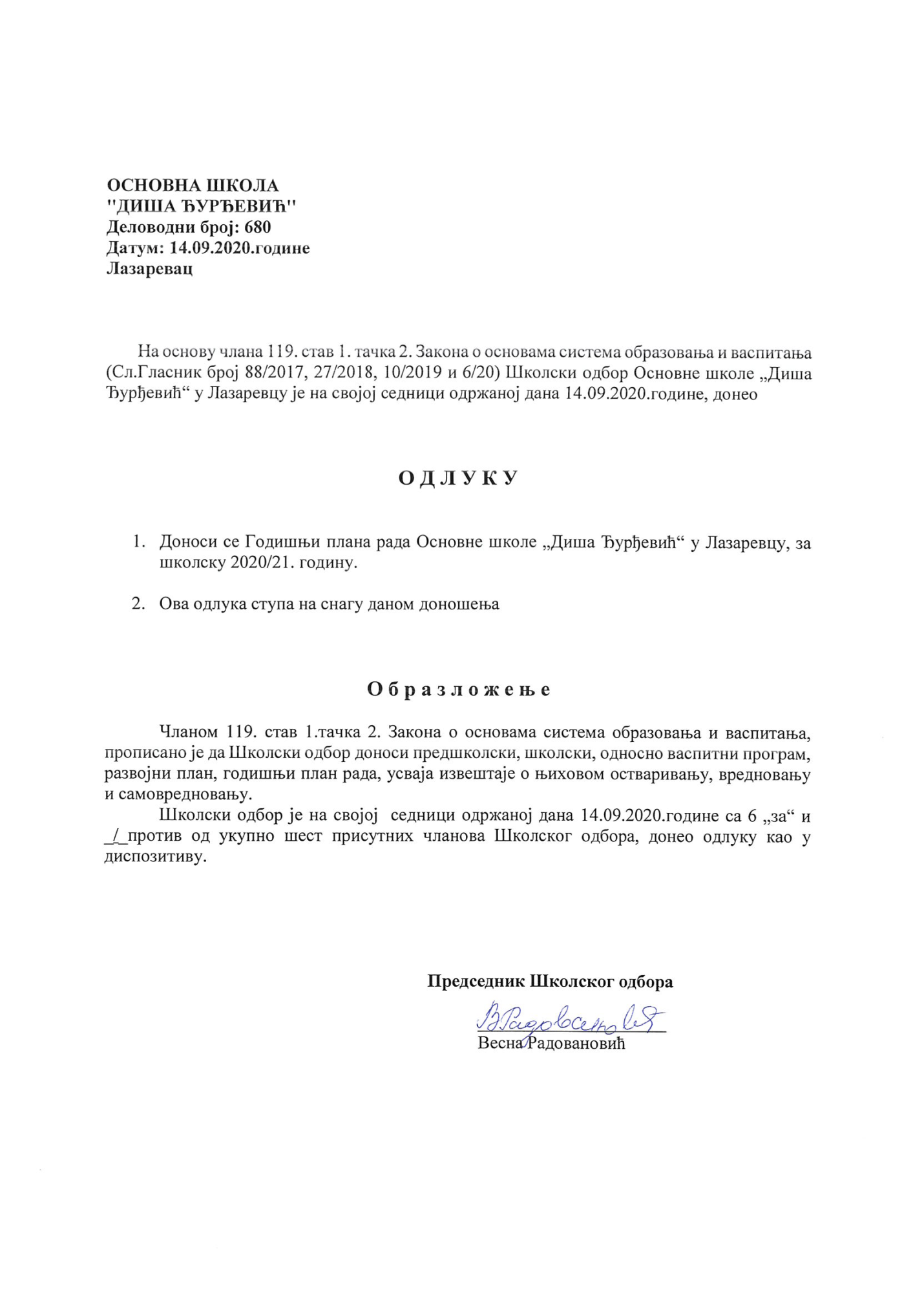 Назив школе„Диша Ђурђевић“АдресаЛазаревац, Сјеничка број 3ОкругБеоградОпштинаЛазаревацПодаци за контактПодаци за контактТелефон011/8155-117Факс011/8155 -115Емаилdisa.skola@gmail.comИме директораМарија ШаровићРазредБрој ученика који не похађају наставу у школиПрви1Други0Трећи0Четврти0Пети0Шести0Седми1Осми0I1понедељакутораксредачетвртакпетак1.енглески језикматематикасрпски језикматематикаенглески језик2.српски језиксрпски језикматематикасрпски језикматематика3.математикасвет око насфизичко и здравствено васпитањеверска настава/грађанско васпитањесрпски језик4.ЧОСликовна културадигитални светсвет око насмузичка култураII1понедељакутораксредачетвртакпетак1.српски језикверска наставасрпски језикматематикасрпски језик2.енглески језикматематикаматематикасрпски језикенглески језик3.математикасрпски језикфизичко и здравствено васпитањесвет око насматематика4.ЧОСсвет око насликовна културафизичко и здравствено васпитањемузичка култураIII1понедељакутораксредачетвртакпетак1.српски језикматематикаенглески језикверска наставасрпски језик2.математикасрпски језикматематикаматематикаматематика3.енглески језикприрода и друштвосрпски језиксрпски језикприрода и друштво4.ликовна културафизичко и здравствено васпитањефизичко и здравствено васпитањемузичка култураЧОСIII3понедељакутораксредачетвртакпетак1.српски језикматематикасрпски језикматематикасрпски језик2.математикасрпски језикенглески језикверска наставаматематика3.физичко и здравствено васпитањеприрода и друштвоматематикасрпски језикприрода и друштво4.енглески језикфизичко и здравствено васпитањеликовна културамузичка култураЧОСПонедељакУторакСредаЧетвртакПетак1. Српски језик1. Српски језик1. Српски језик1. Енглески језик1. Српски језик2. Математика2. Математика2. Математика2. Енглески језик2. Математика3. Физичко васпитање3. Верска настава3. Природа и друштво3. Српски језик3. Природа и друштво4. Ликовна култура4. ЧОС4. Физичко васпитање4. Математика4. Музичка култураIV3понедељакутораксредачетвртакпетак1.српски језикматематикасрпски језикматематикасрпски језик2.математикасрпски језикматематикасрпски језикматематика3.природа и друштвоверска наставаенглески језикприрода и друштвоенглески језик4.ликовна културафизичко иваспитањеЧОСмузичка културафизичко иваспитање2020/2021ПОНЕДЕЉАКПОНЕДЕЉАКПОНЕДЕЉАКПОНЕДЕЉАКПОНЕДЕЉАКПОНЕДЕЉАКУТОРАКУТОРАКУТОРАКУТОРАКУТОРАКУТОРАКСРЕДАСРЕДАСРЕДАСРЕДАСРЕДАСРЕДАЧЕТВРТАКЧЕТВРТАКЧЕТВРТАКЧЕТВРТАКЧЕТВРТАКЧЕТВРТАКПЕТАКПЕТАКПЕТАКПЕТАКПЕТАКПЕТАК5,6-1,6-2,7,8-1123456123456123456123456123456И. Пантелић 561626256156261556162И. Пантелић Руски  језик 62761Ј.Медић 8155М. Жунић 818177818177М. Петровић817626155хорА. Милић8157616276162581В.Лепир816161627781562З. Протић 778181778181Ј. Герасимовић6181815762616257С. Ђорђевић67581А. Станић562617781816261В. Младеновић 61625562615616261625В.Младеновић 61715181Б. Шекарић7781816262616155Б. Шекарић725262К. Живковић 818177С. Матић61627781816261Т. Живановић626178155Н. Марковић6261817755626181Дежурни наставнициАлександра МилићТатјана ЖивановићБиљана ШекарићАлександра МилићТатјана ЖивановићБиљана ШекарићАлександра МилићТатјана ЖивановићБиљана ШекарићАлександра МилићТатјана ЖивановићБиљана ШекарићАлександра МилићТатјана ЖивановићБиљана ШекарићАлександра МилићТатјана ЖивановићБиљана ШекарићЈелена МедићЗоран ПротићСлавиша МатићЈелена МедићЗоран ПротићСлавиша МатићЈелена МедићЗоран ПротићСлавиша МатићЈелена МедићЗоран ПротићСлавиша МатићЈелена МедићЗоран ПротићСлавиша МатићЈелена МедићЗоран ПротићСлавиша МатићИвана ПантелићМилош ПетровићАлександар СтанићИвана ПантелићМилош ПетровићАлександар СтанићИвана ПантелићМилош ПетровићАлександар СтанићИвана ПантелићМилош ПетровићАлександар СтанићИвана ПантелићМилош ПетровићАлександар СтанићИвана ПантелићМилош ПетровићАлександар СтанићВесна ЛепирСтефан ЂорђевићВиолета МладеновићВесна ЛепирСтефан ЂорђевићВиолета МладеновићВесна ЛепирСтефан ЂорђевићВиолета МладеновићВесна ЛепирСтефан ЂорђевићВиолета МладеновићВесна ЛепирСтефан ЂорђевићВиолета МладеновићВесна ЛепирСтефан ЂорђевићВиолета МладеновићЈелена  ГерасимовићКсенија ЖивковићНенад МарковићЈелена  ГерасимовићКсенија ЖивковићНенад МарковићЈелена  ГерасимовићКсенија ЖивковићНенад МарковићЈелена  ГерасимовићКсенија ЖивковићНенад МарковићЈелена  ГерасимовићКсенија ЖивковићНенад МарковићЈелена  ГерасимовићКсенија ЖивковићНенад МарковићОд  15.09. до 18.09. прва група одељења похађа наставу у школи у среду и петак, а друга група похађа наставу у школи у уторак и четвртак , следеће недеље се групе смењују прва група долази у школу у уторак и четвртак а друга група понедељак, среда и петак и тако редом. Групе ученика који не долазе у школу прате наставу на РТС –у и предметни наставници им шаљу по потреби додатни материјал.Од  15.09. до 18.09. прва група одељења похађа наставу у школи у среду и петак, а друга група похађа наставу у школи у уторак и четвртак , следеће недеље се групе смењују прва група долази у школу у уторак и четвртак а друга група понедељак, среда и петак и тако редом. Групе ученика који не долазе у школу прате наставу на РТС –у и предметни наставници им шаљу по потреби додатни материјал.Од  15.09. до 18.09. прва група одељења похађа наставу у школи у среду и петак, а друга група похађа наставу у школи у уторак и четвртак , следеће недеље се групе смењују прва група долази у школу у уторак и четвртак а друга група понедељак, среда и петак и тако редом. Групе ученика који не долазе у школу прате наставу на РТС –у и предметни наставници им шаљу по потреби додатни материјал.Од  15.09. до 18.09. прва група одељења похађа наставу у школи у среду и петак, а друга група похађа наставу у школи у уторак и четвртак , следеће недеље се групе смењују прва група долази у школу у уторак и четвртак а друга група понедељак, среда и петак и тако редом. Групе ученика који не долазе у школу прате наставу на РТС –у и предметни наставници им шаљу по потреби додатни материјал.Од  15.09. до 18.09. прва група одељења похађа наставу у школи у среду и петак, а друга група похађа наставу у школи у уторак и четвртак , следеће недеље се групе смењују прва група долази у школу у уторак и четвртак а друга група понедељак, среда и петак и тако редом. Групе ученика који не долазе у школу прате наставу на РТС –у и предметни наставници им шаљу по потреби додатни материјал.Од  15.09. до 18.09. прва група одељења похађа наставу у школи у среду и петак, а друга група похађа наставу у школи у уторак и четвртак , следеће недеље се групе смењују прва група долази у школу у уторак и четвртак а друга група понедељак, среда и петак и тако редом. Групе ученика који не долазе у школу прате наставу на РТС –у и предметни наставници им шаљу по потреби додатни материјал.Од  15.09. до 18.09. прва група одељења похађа наставу у школи у среду и петак, а друга група похађа наставу у школи у уторак и четвртак , следеће недеље се групе смењују прва група долази у школу у уторак и четвртак а друга група понедељак, среда и петак и тако редом. Групе ученика који не долазе у школу прате наставу на РТС –у и предметни наставници им шаљу по потреби додатни материјал.Од  15.09. до 18.09. прва група одељења похађа наставу у школи у среду и петак, а друга група похађа наставу у школи у уторак и четвртак , следеће недеље се групе смењују прва група долази у школу у уторак и четвртак а друга група понедељак, среда и петак и тако редом. Групе ученика који не долазе у школу прате наставу на РТС –у и предметни наставници им шаљу по потреби додатни материјал.Од  15.09. до 18.09. прва група одељења похађа наставу у школи у среду и петак, а друга група похађа наставу у школи у уторак и четвртак , следеће недеље се групе смењују прва група долази у школу у уторак и четвртак а друга група понедељак, среда и петак и тако редом. Групе ученика који не долазе у школу прате наставу на РТС –у и предметни наставници им шаљу по потреби додатни материјал.Од  15.09. до 18.09. прва група одељења похађа наставу у школи у среду и петак, а друга група похађа наставу у школи у уторак и четвртак , следеће недеље се групе смењују прва група долази у школу у уторак и четвртак а друга група понедељак, среда и петак и тако редом. Групе ученика који не долазе у школу прате наставу на РТС –у и предметни наставници им шаљу по потреби додатни материјал.Од  15.09. до 18.09. прва група одељења похађа наставу у школи у среду и петак, а друга група похађа наставу у школи у уторак и четвртак , следеће недеље се групе смењују прва група долази у школу у уторак и четвртак а друга група понедељак, среда и петак и тако редом. Групе ученика који не долазе у школу прате наставу на РТС –у и предметни наставници им шаљу по потреби додатни материјал.Од  15.09. до 18.09. прва група одељења похађа наставу у школи у среду и петак, а друга група похађа наставу у школи у уторак и четвртак , следеће недеље се групе смењују прва група долази у школу у уторак и четвртак а друга група понедељак, среда и петак и тако редом. Групе ученика који не долазе у школу прате наставу на РТС –у и предметни наставници им шаљу по потреби додатни материјал.Од  15.09. до 18.09. прва група одељења похађа наставу у школи у среду и петак, а друга група похађа наставу у школи у уторак и четвртак , следеће недеље се групе смењују прва група долази у школу у уторак и четвртак а друга група понедељак, среда и петак и тако редом. Групе ученика који не долазе у школу прате наставу на РТС –у и предметни наставници им шаљу по потреби додатни материјал.Од  15.09. до 18.09. прва група одељења похађа наставу у школи у среду и петак, а друга група похађа наставу у школи у уторак и четвртак , следеће недеље се групе смењују прва група долази у школу у уторак и четвртак а друга група понедељак, среда и петак и тако редом. Групе ученика који не долазе у школу прате наставу на РТС –у и предметни наставници им шаљу по потреби додатни материјал.Од  15.09. до 18.09. прва група одељења похађа наставу у школи у среду и петак, а друга група похађа наставу у школи у уторак и четвртак , следеће недеље се групе смењују прва група долази у школу у уторак и четвртак а друга група понедељак, среда и петак и тако редом. Групе ученика који не долазе у школу прате наставу на РТС –у и предметни наставници им шаљу по потреби додатни материјал.Од  15.09. до 18.09. прва група одељења похађа наставу у школи у среду и петак, а друга група похађа наставу у школи у уторак и четвртак , следеће недеље се групе смењују прва група долази у школу у уторак и четвртак а друга група понедељак, среда и петак и тако редом. Групе ученика који не долазе у школу прате наставу на РТС –у и предметни наставници им шаљу по потреби додатни материјал.Од  15.09. до 18.09. прва група одељења похађа наставу у школи у среду и петак, а друга група похађа наставу у школи у уторак и четвртак , следеће недеље се групе смењују прва група долази у школу у уторак и четвртак а друга група понедељак, среда и петак и тако редом. Групе ученика који не долазе у школу прате наставу на РТС –у и предметни наставници им шаљу по потреби додатни материјал.Од  15.09. до 18.09. прва група одељења похађа наставу у школи у среду и петак, а друга група похађа наставу у школи у уторак и четвртак , следеће недеље се групе смењују прва група долази у школу у уторак и четвртак а друга група понедељак, среда и петак и тако редом. Групе ученика који не долазе у школу прате наставу на РТС –у и предметни наставници им шаљу по потреби додатни материјал.Од  15.09. до 18.09. прва група одељења похађа наставу у школи у среду и петак, а друга група похађа наставу у школи у уторак и четвртак , следеће недеље се групе смењују прва група долази у школу у уторак и четвртак а друга група понедељак, среда и петак и тако редом. Групе ученика који не долазе у школу прате наставу на РТС –у и предметни наставници им шаљу по потреби додатни материјал.Од  15.09. до 18.09. прва група одељења похађа наставу у школи у среду и петак, а друга група похађа наставу у школи у уторак и четвртак , следеће недеље се групе смењују прва група долази у школу у уторак и четвртак а друга група понедељак, среда и петак и тако редом. Групе ученика који не долазе у школу прате наставу на РТС –у и предметни наставници им шаљу по потреби додатни материјал.Од  15.09. до 18.09. прва група одељења похађа наставу у школи у среду и петак, а друга група похађа наставу у школи у уторак и четвртак , следеће недеље се групе смењују прва група долази у школу у уторак и четвртак а друга група понедељак, среда и петак и тако редом. Групе ученика који не долазе у школу прате наставу на РТС –у и предметни наставници им шаљу по потреби додатни материјал.Од  15.09. до 18.09. прва група одељења похађа наставу у школи у среду и петак, а друга група похађа наставу у школи у уторак и четвртак , следеће недеље се групе смењују прва група долази у школу у уторак и четвртак а друга група понедељак, среда и петак и тако редом. Групе ученика који не долазе у школу прате наставу на РТС –у и предметни наставници им шаљу по потреби додатни материјал.Од  15.09. до 18.09. прва група одељења похађа наставу у школи у среду и петак, а друга група похађа наставу у школи у уторак и четвртак , следеће недеље се групе смењују прва група долази у школу у уторак и четвртак а друга група понедељак, среда и петак и тако редом. Групе ученика који не долазе у школу прате наставу на РТС –у и предметни наставници им шаљу по потреби додатни материјал.Од  15.09. до 18.09. прва група одељења похађа наставу у школи у среду и петак, а друга група похађа наставу у школи у уторак и четвртак , следеће недеље се групе смењују прва група долази у школу у уторак и четвртак а друга група понедељак, среда и петак и тако редом. Групе ученика који не долазе у школу прате наставу на РТС –у и предметни наставници им шаљу по потреби додатни материјал.Од  15.09. до 18.09. прва група одељења похађа наставу у школи у среду и петак, а друга група похађа наставу у школи у уторак и четвртак , следеће недеље се групе смењују прва група долази у школу у уторак и четвртак а друга група понедељак, среда и петак и тако редом. Групе ученика који не долазе у школу прате наставу на РТС –у и предметни наставници им шаљу по потреби додатни материјал.Од  15.09. до 18.09. прва група одељења похађа наставу у школи у среду и петак, а друга група похађа наставу у школи у уторак и четвртак , следеће недеље се групе смењују прва група долази у школу у уторак и четвртак а друга група понедељак, среда и петак и тако редом. Групе ученика који не долазе у школу прате наставу на РТС –у и предметни наставници им шаљу по потреби додатни материјал.Од  15.09. до 18.09. прва група одељења похађа наставу у школи у среду и петак, а друга група похађа наставу у школи у уторак и четвртак , следеће недеље се групе смењују прва група долази у школу у уторак и четвртак а друга група понедељак, среда и петак и тако редом. Групе ученика који не долазе у школу прате наставу на РТС –у и предметни наставници им шаљу по потреби додатни материјал.Од  15.09. до 18.09. прва група одељења похађа наставу у школи у среду и петак, а друга група похађа наставу у школи у уторак и четвртак , следеће недеље се групе смењују прва група долази у школу у уторак и четвртак а друга група понедељак, среда и петак и тако редом. Групе ученика који не долазе у школу прате наставу на РТС –у и предметни наставници им шаљу по потреби додатни материјал.Од  15.09. до 18.09. прва група одељења похађа наставу у школи у среду и петак, а друга група похађа наставу у школи у уторак и четвртак , следеће недеље се групе смењују прва група долази у школу у уторак и четвртак а друга група понедељак, среда и петак и тако редом. Групе ученика који не долазе у школу прате наставу на РТС –у и предметни наставници им шаљу по потреби додатни материјал.Од  15.09. до 18.09. прва група одељења похађа наставу у школи у среду и петак, а друга група похађа наставу у школи у уторак и четвртак , следеће недеље се групе смењују прва група долази у школу у уторак и четвртак а друга група понедељак, среда и петак и тако редом. Групе ученика који не долазе у школу прате наставу на РТС –у и предметни наставници им шаљу по потреби додатни материјал.Од  15.09. до 18.09. прва група одељења похађа наставу у школи у среду и петак, а друга група похађа наставу у школи у уторак и четвртак , следеће недеље се групе смењују прва група долази у школу у уторак и четвртак а друга група понедељак, среда и петак и тако редом. Групе ученика који не долазе у школу прате наставу на РТС –у и предметни наставници им шаљу по потреби додатни материјал.разредодељење  1.одељење 2.укупно одељењаукупно ученикаИОП1ИОП2ПРВИ12/112//ДРУГИ7/17//ТРЕЋИ782152/ЧЕТВРТИ9102191/ПЕТИ19/11921ШЕСТИ121222442СЕДМИ22/12222ОСМИ16/1163/УКУПНО1163011146145разредодељење  1.укупно одељењаукупно ученикаИОП1ИОП2ПРВИ111//ДРУГИ413//ТРЕЋИ2122/ЧЕТВРТИ212/1УКУПНО92921одељењеПРВИ РАЗРЕДБРОЈ ДЕЧАКАБРОЈ ДЕВОЈЧИЦАУКУПНОМатична школаПРВИ РАЗРЕД10212МедошевацПРВИ РАЗРЕД1/1Нови МедошевацПРВИ РАЗРЕД///Укупно ученикаПРВИ РАЗРЕД11213одељењеДРУГИ РАЗРЕДБРОЈ ДЕЧАКАБРОЈ ДЕВОЈЧИЦАУКУПНОМатична школаДРУГИ РАЗРЕД257МедошевацДРУГИ РАЗРЕД/44Нови МедошевацДРУГИ РАЗРЕД///Укупно ученикаДРУГИ РАЗРЕД2810одељењеТРЕЋИ РАЗРЕДБРОЈ ДЕЧАКАБРОЈ ДЕВОЈЧИЦАУКУПНОМатична школаТРЕЋИ РАЗРЕД527МедошевацТРЕЋИ РАЗРЕД/22Нови МедошевацТРЕЋИ РАЗРЕД448Укупно ученикаТРЕЋИ РАЗРЕД9817одељењеЧЕТВРТИ РАЗРЕДБРОЈ ДЕЧАКАБРОЈ ДЕВОЈЧИЦАУКУПНОМатична школаЧЕТВРТИ РАЗРЕД549МедошевацЧЕТВРТИ РАЗРЕД112Нови МедошевацЧЕТВРТИ РАЗРЕД549Укупно ученикаЧЕТВРТИ РАЗРЕД11920одељењеПЕТИ РАЗРЕДБРОЈ ДЕЧАКАБРОЈ ДЕВОЈЧИЦАУКУПНОМатична школаПЕТИ РАЗРЕД10919МедошевацПЕТИ РАЗРЕД///Нови МедошевацПЕТИ РАЗРЕД//19одељењеШЕСТИ РАЗРЕДБРОЈ ДЕЧАКАБРОЈ ДЕВОЈЧИЦАУКУПНОМатична школаШЕСТИ РАЗРЕД111324МедошевацШЕСТИ РАЗРЕД///Нови МедошевацШЕСТИ РАЗРЕД//24одељењеСЕДМИ РАЗРЕДБРОЈ ДЕЧАКАБРОЈ ДЕВОЈЧИЦАУКУПНОМатична школаСЕДМИ РАЗРЕД12922МедошевацСЕДМИ РАЗРЕД///Нови МедошевацСЕДМИ РАЗРЕД///одељењеОСМИ РАЗРЕДБРОЈ ДЕЧАКАБРОЈ ДЕВОЈЧИЦАУКУПНОМатична школаОСМИ РАЗРЕД9716МедошевацОСМИ РАЗРЕД///Нови МедошевацОСМИ РАЗРЕД///Р.бр.РАЗРЕДОдељењеОдељенски старешина1.Први 1.Весна радовановић2.Први (комбиновано одељење)2 (ИО Медошевац)Невена Раздољац1.Други 1.Снежана Марковић2.Други (комбиновано одељење)2 (ИО Медошевац)Марија Ђокић1.Трећи1Слађана Грујић2.Трећи (комбиновано одељење)2 (ИО Медошевац)Невена Раздољац3.Трећи 3.Сања Драгићевић1.Четврти 1.Марија Стојановић2.четврти(комбиновано одељење)2(ИО Медошевац)Марија Ђокић3.Четврти 3.Дубравка Софренић1.Пети1Весна Лепир1.Шести1Александра Милић2.Шести2Ивана Пантелић1.Седми1Милош Пантелић1.Осми1Славиша матићРазредIIIIIIIIIIIIIVIVОдељење/предметВерска наставаГрађанско васпитањеВерска наставаГрађанско васпитањеВерска наставаГрађанско васпитањеВерска наставаГрађанско васпитањеМатична школа1117/7/9/Медошевац1/4/2/2/Нови Медошевац////8/10/Укупно ученика12111/12/21/РазредЧетврти разредОдељење/предметНародна традицијаМатична школа9Медошевац2Нови Медошевац10Укупно ученика21разредVVVIVIVIVIVIVIIVIIIVIIIОбавезни изборни предметиБрој  група-одељењаБрој ученикаБрој  група-одељењаБрој ученикаБрој  група-одељењаБрој ученикаБрој  група-одељењаБрој  група-одељењаБрој  група-одељењаБрој ученикаВерска настава1152201181119Грађанско васпитање1414141117Руски језик11922412211116разредVVVIVIVIIVIIVIIIVIIIVIIIСлободне наставне активностиБрој  група-одељењаБрој ученикаБрој  група-одељењаБрој ученикаБрој  група-одељењаБрој ученикаБрој  група-одељењаБрој ученикаЧувари природе119224Свакодневни живот у прошлости122116Цртање, сликање и вајањеХор и оркестар119224Редни бројРазредИОП1ИОП2ИОП31.III2/2.III/22/3.IV/21/4.IV/31/5.V21/6.VI/121/7.VI/221/8.VII22/9.VIII3/СМЕНАчаспочетакзавршетакПРЕПОДНЕпрви7:308:00ПРЕПОДНЕдруги8:058:35ПРЕПОДНЕВелики одмор 8:35 --- 8:50Велики одмор 8:35 --- 8:50Велики одмор 8:35 --- 8:50ПРЕПОДНЕтрећи8:50              9:20ПРЕПОДНЕчетврти             9:259:55ПРЕПОДНЕПОПОДНЕпрви10:1510:45ПОПОДНЕдруги10:5011:20ПОПОДНЕтрећи11:2511:55ПОПОДНЕВелики одмор 11:55 – 12:10Велики одмор 11:55 – 12:10Велики одмор 11:55 – 12:10ПОПОДНЕчетврти12:1012:40ПОПОДНЕпети12:4513:15шести13:2013:50СМЕНАчаспочетакзавршетакПРЕПОДНЕпрви08:0008:30ПРЕПОДНЕдруги08:3509:05ПРЕПОДНЕтрећи09:2009:50ПРЕПОДНЕчетврти9:5510:25ПРЕПОДНЕ периоди                  време одржавањаКЛАСИФИКАЦИОНИПЕРИОДИПРВИ7.11.2020. годинеКЛАСИФИКАЦИОНИПЕРИОДИДРУГИ29.01.2021. годинеКЛАСИФИКАЦИОНИПЕРИОДИТРЕЋИ17.04.2021. годинеКЛАСИФИКАЦИОНИПЕРИОДИЧЕТВРТИ18.06.2021. године Р.бр.Име и презиме наставникапредметиндекс одељења1.Ивана ПантелићСрпски језик5 и 6. разредМомчило ЖунићСрпски језик7 и 8.разред2.Невена Дражићбиблиотека50%3.Лана СтевановићЕнглески језику матичној школи  и и  ИО Медошевац4.Александра Милић Енглески језик у матичној школи 1.1,2.1,2.2 2.3, 3.3,  и 4.3; од 5. до 8. матична школа5.Ивана ПантелићРуски језик5. - 8. разреда6.Јелена МедићРуски језик7.Александар Станић историја5. - 8. разреда8.Весна Лепир географија5. - 8. разреда9.Виолета Младеновићматематика5.- 8. разреда10Зоран Протићматематика11.Виолета Младеновићинформатика и рачунарство5. и 6. разред12.Славиша Матићфизика6., 7. и 8. разред13.Ксенија Живковићхемија7. и 8. разред14.Јелена Герасимовић биологија5. - 8. разреда15.Биљана Шекарићтехника и технологија5. - 8. разреда16.Татјана Живановић ликовна култура5. - 8. разреда17.Милош Петровић музичка  култура5. - 8. разреда18.Весна Лепирграђанско васпитање6., 7. и 8. разред19.Јелена Герасимовићграђанско васпитањеразред20.Ненад Марковићфизичко и здравствено васпитање5.- 8. разреда22.Весна Радовановићразредна настава1.123.Снежана МарковићРазредни старешина2.124.Марија Ђокићразредна настава2.2 25.Слађана Грујићразредна настава3.124.Невена Раздољацразредна настава3.226.Сања Драгићевићразредна настава3.3 27.Марија Стојановићразредна настава4.128.Марија Ђокићразредна настава4.229.Дубравка Софренићразредна настава4.330.Невена Раздољацразредна настава 4.231.Милијана Милинковић продужени боравак1- разред32Јелена КаменицаПродужени боравак2-разред33. Бојана Софренићпродужени боравак3- разред344- разред35.Стефан Ђорђевићверонаука1. – 8. разреда матична школа и Нови Медошевац36.Стефан Ђорђевићверонаука ИО МедошевацР.бр.РАЗРЕДОдељењеОдељенски старешина1.Први 1.Весна Радовановић2.Први (комбиновано одељење)2 (ИО Медошевац)Невена Раздољац1.Други 1.Снежана Марковић2.Други (комбиновано одељење)2 (ИО Медошевац)Марија Ђокић1.Трећи1Слађана Грујић2.Трећи (комбиновано одељење)2 (ИО Медошевац)Невена Раздољац3.Трећи 3.Сања Драгићевић1.Четврти 1.Марија Стојановић2.четврти(комбиновано одељење)2(ИО Медошевац)Марија Ђокић3.Четврти 3.Дубравка Софренић1.Пети1Весна Лепир1.Шести1Александра МилићШести 2Ивана Пантелић1.Седми1Милош Петровић1.Осми1Славиша МатићР.бр.            НАЗИВ СТРУЧНОГ ВЕЋА            РУКОВОДИЛАЦ1.Стручно веће млађих разреда Марија Стојановић2.Стручно веће природно-математичких дисциплина Јелена Герасимовић3.Стручно веће друштвено-језичких дисциплинаЛана Стевановић4.Стручно веће естетских дисциплинаБиљана Шекарић5.Стручно веће за развојно планирањеИвана Јовановић6.Стручно веће за развој Школског програмаИвана Јовановић7.Педагошки колегијумМарија ШаровићР.бр. СЛОБОДНЕ АКТИВНОСТИ             РУКОВОДИЛАЦ1.Драмска секцијаМомчило Жунић и Ивана Пантелић2.Хор и оркестарМилош Петровић5.Спортска секцијаНенад Марковић6.Мултимедијална секцијаБиљана Шекарић9. Руска секцијаИвана Пантелић и Јелена Медић12.Еколошка секцијаЈелена Герасимовић13.Новинарска секцијаИвана Пантелић и Момчило ЖунићСекција Црвени крстДубравка Софренић14.Записник наставничког већаСања Драгићевић15.Израда распореда часоваМарија ШаровићВиолета МладеновићСлађана Грујић16.Одељенско веће – млађи разредиВесна Радовановић17.Одељенско веће – старији разредиВесна Лепир18.Тим за самовредновањеИвана Јовановић, педагогМарија Шаровић, директорВесна РадовановићСлађана ГрујићТим за заштиту ученика од насиља, злостављања и занемаривањаИвана Јовановић, педагогНенад МарковићМарија Шаровић, директорЗорица РадојичићДубравка Софренић- записничарСлавиша МатићВесна Радовановић19.Тим за инклузивно образовањеМарија Шаровић, директорИвана Јовановић, педагогНевена РаздољацВесна ЛепирАлександра МилићСнежана МарковићТим за развој међупредметних компетенцијаРуководиоци:Марија Стојановић и Весна ЛепирЧланови:Ксенија ЖивковићБиљана ШекарићСтефан ЂорђевићЉиљана БелошевићТим за обезбеђивање квалитета и развој установеМарија Шаровић, директорИвана Јовановић, педагогСања Драгићевић –представник родитеља–представник Ученичког парламентаТим за професионалну оријентацијуМилош Петровић,  Славиша Матић и Ивана Јовановић, педагог20.Тим за приредбеИвана ПантелићМилош ПетровићТања ЖивановићЈелена КаменицаМомчило Жунић- руководилац и записничар18. Комисија за екскурзијеМарија Шаровић, директорВесна РадовановићВесна ЛепирсекретарТим за стручно усавршавање запослених Ивана Јовановић- педагогВесна Лепир, Слађана ГрујићР.Б.САДРЖАЈ РАДАдинамикаизвршилац1.Усвајање распореда часова за текућу школску годинусептембарЧланови наставничког већа2.Разматрање Извештаја  о раду школе и Извештаја о реализацији Акционог плана за школску 2019/2020. годинусептембарЧланови наставничког већа3.Разматрање Извештаја  о раду директора за школску 2019/2020. годинусептембарЧланови наставничког већа4.Одређивање ментора за 2020/2021.годсептембарДиректоррук. већа5.Разматрање Годишњег плана рада школе за школску 2020-21. годинусептембарЧланови наставничког већа6.Разматрање Акционог плана школе за школску 2020-21. годинусептембарЧланови наставничког већа7.Разматрање плана стручног усавршавања за школску 2020-21. годинусептембар8Разматрање Програма за заштиту ученика од насиља, злостављања и занемаривањасептембарЧланови наставничког већа9.Разматрање Извештаја о стручном усавршавању у протеклој школској годинисептембарЧланови наставничког већа10.Усвајање структуре 40-часовне радне недељесептембарЧл.наставничког већа11.Предлог маршута за извођење екскурзија и наставе у природисептембар12.Упознавање запослених са значајем и врстом компетенција у образовно-васпитном радусептембарТим за развој међупредметних компетенција13.Текућа проблематикаДиректор и учитељи.1.Доношење одлуке о организовању допунског и додатног радаоктобарЧл.наставничког већаруководиоци већа2.ИОПоктобарПедагог  и разредне старешине3.Текућа проблематикаоктобарСви чланови1.Разматрање Извештаја о оствареним резултатаима у успеху и дисциплини у првом наставном периодуновембарПедагог2.Извештај о реализацији екскурзије 7. и 8. разредановембарОдељењске старешине3.Припреме ученика за такмичењеновембарПредметни наставници4.Текућа проблематикановембар6.Припреме ученика за такмичењеновембарпредметни наставници7.Извештај о остваривању наставног плана и програма за прво полугодиште школске 2019/2020. године јануар/фебруарПредметни наставници8.Извештај о оствареним резултатима у успеху  и дисциплини ученика у првом полугодиштујануар/фебруарПедагог9.Извештај о реализацији плана рада Стручних већајануар/фебруарРуководиоци стручних већа10.Извештај о раду библиотеке у првом полугодиштујануар/фебруарБиблиотекар 10.Извештај о раду библиотеке у првом полугодиштуБиблиотекар 11.Анализа успеха ученика на полугодишњем тестуПредметни наставници, руководиоци актива 12.Прослава дана Светог СавеТим за приредбе13.Одабир уџбеника и приручника за школску 2020./2021. годинуУчитељи, предметни наставници и педагог14.Разматрање полугодишњег Извештаја  о раду школе и раду директораЧланови наставничког већа1.Разматрање и усвајање Извештаја о оствареним резултатаима у успеху и дисциплини у трећем класификационом периодуаприлЧл.настав. већапедагог2.Припреме за завршни испитаприлЧланови наставничког већа 3.Припреме за такмичење ученикааприлПредметни наставници4.Извештај о самовредновању рада школеаприлЧланови наставничког већа5.Текућа проблематикааприл1.Извештај о резултатима ученика са такмичењамајЧланови наставничког већа2.Анализа успеха и дисциплине ученика 8. разредамајЧл.настав. већапедагог3.Извештај о реализацији екскурзија ученика 1.-8. разредамајОдељенске старешине4.Одлука о избору ученика генерације мајЧланови наставничког већа5.Разматрање листе изборних предметамајчланови наставничког већа6.Текућа проблематикамајРбСАДРЖАЈ РАДАдинамикаизвршилац1.Извештај о упису ученика у први разред школске 2020/2021. године Јун/јулПедагог2.Извештај о успеху ученика на годишњем тестуЈун/јулПредметни наставници, педагог, директор3.Разматрање и усвајање Извештаја о оствареним резултатаима у успеху и дисциплини на крају четвртог класификационог периода (од 1. до 7. разреда).Јун/јулПедагог4.План организације разредних и поправних испитаЈун/јулНаставничко веће5.Извештај о спровођењу и резултатима завршног испитаЈун/јулДиректорИзвештај о раду Стручних већа у току школске годинеЈун/јулРуководиоци стручних већа6.Извештај о раду секцијаЈун/јулРуководиоци секција7.Извештај о раду билиотекеЈун/јулБиблиотекар8.Доношење одлуке о уврђивању предлога листе радника за чијим радом је престала потреба и расписивању конкурса на упражњена радна местаЈун/јулДиректор школе9.План рада за августЈун/јулДиректор школеавгуст1.Подела задужења у оквиру 40-часовне радне недељеДиректор и педагог школе2.Спровођење поправних и разредних испитаПредметни наставници3.Избор руководилаца Стручних већа за наредну школску годину Наставничко веће4.Организационе припреме за почетак нове школске годинеНаставничко веће5. Извештај о успеху и дисциплини на крају школске 2020-2021. годинеПедагог6.Текућа проблематикаР.бр.            НАЗИВ СТРУЧНОГ ВЕЋА            РУКОВОДИЛАЦ1.Стручно веће млађих разредаМарија Стојановић2.Стручно веће природно-математичких дисциплинаЈелена Герасимовић3.Стручно веће друштвено-језичких дисциплинаЛана Стевановић4.Стручно веће естетских дисциплинаБиљана Шекарић5.Стручно веће за развојно планирањеИвана Јовановић6.Стручно веће за развој Школског програмаИвана Јовановић7.Педагошки колегијумМарија ШаровићВреме реализацијеСадржај активностиНосиоци реализацијеавгуст-Израда и усвajaњeПрoгрaмa рaдa Стручног Већа-Пoдeлa послова и израда распореда часова-Израда плана угледних и огледних часова-Припреме за пријем првака-Oбукa''2000 дигиталних учионица''-Информисање о новим правилницима-Информисање о новим Програмима наставе и учења за 1. и 2. разред ОШ- Међународни Фестивал хумора за децу-Договор о посетама, изласцима и сусретима на месечном нивоу-Предлагање дестинацијанаставе у природичланови већа од 1. до 4. Разреда,директорчланови већа 1. разредасептембар-Израда плана допунске и додатне наставе-Израдара спореда писмених задатака и провера-Праћење и идентификовање ученика за ИОП и договор тимова о активностима ИО-Реализација једнодневних излета-Обука ''2000 дигиталних учионица''-Планирање активности за пружање подршке ученицима са проблематичним понашањемчланови већа 1. до 4. разредапедагогчланови већа 1. разредаоктобар-Учешће у манифестацијама поводом Дечје недеље-Анализа и израда ИОП-апо потреби-Реализација једнодневних излетачланови већа од 1. до 4. Разреда, педагoгтим ИОПновембар-Предлагање начина зa пoбoљшaњe успeхa учeникa-Анализа реализованих активности у циљу помоћи ученицима са проблематичним понашањем-Вукова недељачланови већа од 1. до 4. Разреда, педагoгдецембар-Учешће у хуманитарним акцијама-Активности поводом Нове годинечланови већа од 1. до 4. Разреда, педагoгјануар/фебруар-Прoвера постигнућа ученика из српскoг језика, математике, СОН и ПД по разредима-Обележавање школске славе Свети Сава-Израда извештаја о активностима Стручног већа на крају првог полугодишта шк. 2020/21. годинечланови већа од 1. до 4. Разреда руководилац већамарт-Припрема и учешће ученика на такмичењимачланови већа од 1. до 4. разредааприл-Реализација активности Пролећних дечјих радости-Припрема и учешће ученика на такмичењима-Анализа реализације програма према ИОП-у-Учешће у реализацији пробног тестирања осмака -Припреме за обележавање Дана школеВероучитељ, чланови већа од 1. до 4. Разреда, педагoгтим ИОмај-Прoвера постигнућа ученика из српскoг језика, математике, СОН и ПД по разредима-Реализација наставе у природичланови већа од 1. до 4. Разреда, педагoгјун-Реализација наставе у природи- Обележавање Дана школе-Сређивање педагoшке дoкументације-Израда извештаја о активностима Стручног већа на крају шк.2020/21.године-Припреме за израду Годишњег плана рада школеза школску 2020/21. годинучланови већа од 1. до 4. разредаруководилац већатоком године-Реализација самовредновања у областима:2.Настава и учење и 5. ЕТОС-Реализација тематске интердисциплинарне наставе-Реализација огледних и угледних часова-Реализација пројектне наставе-Реализација Оперативног плана Заштите деце од насиља, злостављања и занемаривања-Реализација плана стручног усавршавање чланова већа интерним и екстерним едукацијама-Израда тeматских ликовних изложби-Сарадња са институцијама друштвене средине (општина, биоскопи, позоришта, музеји, библиотеке, Дечји културни центар, Ботаничка башта“Јевремовац“... )-Реализација радионица у сарадњи са Народним музејем у Београду-Укључивање у школске, националне и међународне пројекте-Тематска предавањачланови већа од 1. до 4. разреда директор педагог чланови већа 1.разредатим за заштиту деце од насиљатим за самовредновањеВреме реализације Садржај активностиНосиоци реализацијеАвгустИзрада  и усвајање плана рада Стручног већаИзрада годишњих планова, усклађивање планова са другим предметимаИзрада распореда писмених и контролних задатака и тестова за 1. ПолугодиштеЧланови већаСептембарИзрада и реализација иницијалних тестоваИновативни час-математикаПредлог ученика за ИОП1 и ИОП2Одабир ученика за допунску наставуУсклађивање са Акционим планом Чланови већаОктобарАнализа иницијалних тестоваОдабир ученика за додатну наставуОрганизација и обележавање Дана здраве хранеУсклађивање са Акционим планомЧланови већа НовембарИновативни час-биологијаАнализа образовно-васпитних резултата на крају 1. класификационог периодаУсклађивање са Акционим планомЧланови већа ДецембарОбележавање Светског дана борбе против сидеПосета фестивалу наукеИзрада полугодишњих тестоваУсклађивање са Акционим планомЧланови већа ЈануарРеализација полугодишњих тестоваДопунска настава, одазив и учешћеИзрада распореда писмених, контролних задатака и тестова за 2. полугодиштеИновативни час-географија Чланови већафебруарАнализа образовно-васпитних резултата на крају првог полугодиштаОцена рада већа током првог полугодиштаИзвештај са полугодишњих тестоваПлан учешћа ученика на предстојећим такмичењимаУсклађивање са Акционим планомЧланови већаМарт План извођења припремне наставе за 8. РазредМеђународно математичко такмичење“ Кенгур без граница“Усклађивање са Акционим планомПосета Музеју илузија и ОпсерваторијиЧланови већаАприлАнализа образовно-васпитних резултата на крају 3. класификационог периодаПредавање – педагогИновативни час- физикаУсклађивање са Акционим планомЧланови већаМај Иновативни час-хемијаМесец математике-квизАнализа постигнутих резултата на такмичењимаИзрада и реализација годишњих тестоваУсклађивање са Акционим планомЧланови већаЈун Резултати и извештаји са годишњих тестоваАнализа образовно-васпитних резултата на крају школске годинеОцена рада већа, предлози за даљи радИзвештај о раду већаУсклађивање са Акционим планомЧланови већаВреме реализацијеСадржај активностиНосиоци реализацијеАвгустАнализа рада за 2020/2021. годинуУтврђивање плана рада за 2020/2021. годину Договор о одласку на семинаре ( зимски семинар за српски језик, зимски семинар за руски језик, ЕЛТА семинар за наставнике енглеског језика)Планирање израде контролних и писмених задатакаИзрада оперативних планова за септембарЧланови већаСептембарИзвештај о обављеним иницијалним контролним задацимаДоговор о планирању излета и посета музејима, културним догађајимаИзрада планова за октобарРуководилац и чланови стручног већаОктобарПланирање и посета сајму књигаИновативни час из енглеског језика (Лана Стевановић) Анализа иновативног часа, дискусија и закључциИзрада оперативних планова за новембарРуководилац и чланови стручног већаНовембарДоговор и припрема за организацију „ Школског позоришног фестивала“Договор о јавном часу о Колубарској бици (Момчило Жунић и А. Станић) коорелација историја српски језикАнализа иновативног часа, дискусија и закључциИзрада оперативних планова за децембарРуководилац и чланови стручног већаДецембарЈавни час  ( Момчило Жунић и А. Станић)Анализа иновативног часа, дискусија и закључциИзрада оперативних планова за јануарРуководилац и чланови стручног већаЈануарДоговор о организацији прославе Светог СавеДоговор о организацији школских такмичењаизрада оперативних планова за јануарРуководилац и чланови стручног већаФебруарОрганизовање школских такмичења и анализа постигнутих резултатаОрганизовање приредбе на руском језику „Масленица“Анализа посећених семинараАнализа иновативног часа , дискусија и залључциИзрада оперативних планова за мартРуководилац и чланови стручног већаМарт1.Учешће на општинским такмичењима и анализа постигнутих успеха2.Иновативни час из руског језика ( Ивана Пантелић, Јелена Медић)3.Анализа иновативног часа , дискусија и закључци Израда оперативних планова за априлРуководилац и чланови стручног већаАприл.Договор о изради школског часописа „ Врело“Договор о припрми приредбе за Дан школеЈавни часо Николи Тесли коорелација  енглески језик и физика ( А. Милић и Славиша Матић)4. ( Израда оперативних планова за мајРуководилац и чланови стручног већаМајПрипреме за полагање пријемног испита (мале матуре)Израда школског часописа „ Врело“Припреме за прославу дана школеИзрада оперативних планова за јунРуководилац и чланови стручног већаЈун1.Тестирање ученика-годишњи тест из српског језика, историје, енглеског и руског језикаАнализа постигнутих резултата на годишњим тестовимаПрослава Дана школеАнализа рада секција5. Анализа рада стручног већаРуководилац и чланови стручног већаСептембарУсвајање структуре 40-часовне радне недељеПланирање образовно-васпитног процеса: редовне,изборне наставе и слободних активностиУпознавање са новим планом и програмом за ученике петог разреда,нови предметиУтврђивање критеријума за избор ученика у секцијеПланирање спортских и других такмичења Планирање наставних јединица које ће реализовати ученициПланирање посета културним институцијама и радним организацијамаПланирање израде наставних средстава,плаката,збирки и паноаПланирање наставних јединица које ће се реализовати ван учионицеПланирање угледних часоваКорелација између предметаСтручно усавршавање наставника-предлог семинараОктобарПредлог плана набавке наставних средставаРеализација јесењег кросаУгледни час: Техничко и информатичко образовање 6. разред- наставник Биљана ШекарићЧас музичке културе у 4. разреду-наставник Милош ПетровићНовембарАнализа успеха ученика на крају Првог класификационог периодаУсклађивање критеријума оцењивања у оквиру предмета стручног већаУгледни час: Ликовна култура 5. разред- наставник Татјана ЖивковићДецембарУгледни час: Физичко васпитање 7. разред- наставник Ненад МарковићУгледни час: Музичка култура 8.разред-наставник Милош ПетровићТематска изложба поводом новогодишњих празникаЈануарТематска изложба ликовних радова о Светом СавиПриредба поводом Светог СавеАнализа успеха ученика на крају првог полугодиштаФебруарИзвештај о реализацији Акционог плана у првом полугодиштуУспех ученика петог разредаЧас техничког и информатичког образовања у 4. разреду- наставник Биљана Шекарић МартИзбор уџбеника и приручника за наредну школску годинуПрипреме за такмичењаЧас ликовне културе у 4. разреду-наставник Татјана ЖивановићАнализа успеха на крају Другог класификационог периодаАприлРеализација пролећног кросаПрофесионална орјентација за ученике 7. и 8. разреда, посета радним организацијама и предузећимаМајОдржана спортска и друга такмичења на нивоу школе, градско или републичкоЧас физичког васпитања у 4. разреду-наставник Ненад МарковићУчешће и резултати на спортским и другим  такмичењимаУспех ученика осмог разреда Предлог изборних предмета за наредну школску годинуЈунАнализа успеха ученика на крају другог полугодиштаПриредба поводом Дана школеАвгустИзвештај о реализацији Акционог плана у школској 2020/2021. годиниПредлог структуре 40-часовне радне недељеИзвештај о раду Стручног већа у овој и предлог плана рада за наредну годинуИзбор руководиоца Стручног већа за наредну школску годинуВреме реализацијеАктивностиРеализаториАвгустФормирање Стручног већа за развојно планирање-самоевалуација и анализа Акционог плана за школску 2019/2020. Годину-Израда плана рада Стручног већа за развојно планирање за школску 2020/2021. годину-Подела задужења и израда Акционог плана за школску 2020/2021. Годину-разматрање и анализа података у вези даљег развоја школе и наставног процеса. Процена стања-Корелација и укључивање активности из Акционог плана у план Стручних већаСтручно веће за развојно планирањеСептембарПрезентација акционог плана на Наставничком већу, Савету родитеља и Школском одбору Један члан припрема презентовање плана Децембар - јунПраћење активности предвиђених Акционим планом за текућу школску годинуЧланови Стручног већа за развојно планирањеМај- јун Анализа остварености Акционог плана школе за 2020/21. Годину-Прикупљање Извештаја о раду Стручних већа -Извештај о стручном усавршавању запослених-Извештај о самовредновању рада школеЧланови Стручног већа за развојно планирањеАвгустИзрада извештаја о раду Стручног већа за развојно планирање-Израда извештаја о реализацији Акционог плана за школску 2020/2021. Годину-Презентација Извештаја о реализацији Акционог плана  на Наставничком већу, Савету родитеља, Школском одбору                                                                                                                                                                                                                                                                     Чланови Стручног већа за развојно планирање ВремеАктивностиНосиоци, сараднициИсходиСептембарУпознавање са образовним стандардима, новим Правилницима и њиховим уграђивањем у наставни програм – израда анекса Чланови активаКонсултације Договори Анализа Образовни стандардиМартОрганизовање презентације уџбеника разних издавача  -Процена квалитета уџбеника - Одабир уџбеника који ће се користити у наредној школској години-  Расправа о текућим проблемима Чланови активаКонсултације Договори АнализаМај-Расправа о текућим проблемима - Анализа школских програмаЧланови активаКонсултације Договори АнализаЈунПраћење измена и допуна наставних програма  Расправа о текућим проблемимаЧланови активаКонсултације договори Анализа Време реализацијеСадржај активностиНосиоци активностиСептембарУсвајање ЗаписникаИзвештај о раду директора школеУтврђивање предлога извештаја о остварености Плана стручног усавршавањаДавање мишљења о Извештају о остваривању Годишњег плана рада школеДоношење ИОП-а за ученике за које је потребноДоговор о сазивању седница стручних органаИзвештај о образовно- васпитним резултатима на крају школске 2019/2020. годинеПодела задужења за наставникеИзрада 40-о часовне радне недељеИзрада предлога семинара за школску 2020/2021. годинуИзрада Акционог плана школе за школску 2019/2020. годинуОдређивање ментора за приправнике Анализа извештаја о резултатима школе на Завршном испиту Директор, руководиоци Стручних већаНовембарУсвајање ЗаписникаИзвештај о образовно – васпитним резултатима на крају првог класификационог периодаУсвајање ИОП-а на предлог Тима за инклузивно образовањеПредлог мера за пружање додатне подршке ученицима који заостају у раду, а не раде по ИОП-уИнформација педагошко – инструктивног увида и праћење квалитета образовно – васпитног рада наставника и стручних сарадникаДиректор, руководиоци стручних већаФебруарУсвајање ЗаписникаИзвештај о раду директора на крају првог полугодиштаИзвештај о образовно – васпитним резултатима на крају првог полугодиштаУпознавање са Календаром такмичења за школску 2020/2021. Годину и договор о њиховом организовању и реализацији на школском и општинском нивоуИнформација о реализацији Акционог планаИзвештај о реализацији Годишњег плана рада школеРазматрање Извештаја о реализацији стручног усавршавања у и ван установе током првог полугодиштаИзвештај о остварености Плана рада педагошког колегијумаИзвештавање о ефектима ИОП-а , усвајање нових ИОП- а на предлог Тима за инклузивно образовањеИзвештавање о реализацији самовредновањадиректор, руководиоци стручних већаАприлУсвајање ЗаписникаИзвештај о образовно – васпитним резултатима на крају трећег класификационог периодаДоговор о избору уџбеника за наредну школску годинуДиректор, руководиоци стручних већаМајУсвајање ЗаписникаРазматрање предлога за израду анекса Школског програмаПокретање поступка за доделу награда и похвалницаОрганизација припремне наставе за Завршни испит за ученике 8. РазредаПодела задужења за организацију прославе Дана школеПокретање поступка за доделу диплома „Вук Караџић“Покретање поступка за избор ученика генерацијеЈунУсвајање записникаИзвештај о образовно – васпитним резултатима на крају четвртог класификационог периодаАнализа извештаја са излета, екскурзија и наставе у природи, предлози за наредну школску годинуПлан и програм извођења екскирзија за наредну школску годинуНаграђивање запосленихАнализа стручног усавршавања запосленихАнализа рада Педагошког колегијумаИзвештавање о ефектима ИОП –аСагледавање потреба набавке наставних средстава и стручне литературе на предлог стручних већаИзвештавање о реализацији самовредновањаДиректор, руководиоци стручних већаАвгуст Усвајање ЗаписникаКонституисање Педагошког колегијума, избор записничараУсвајање предлога плана и програма рада Педагошког колегијума за наредну школску годинуАнализа Акционог планаПлан стручног усавршавања наставника  за наредну школску годинуКласификациони периоди за школску 2020/2021. годинуАнализа извештаја о упису ученика у средње школеУсмеравање активности на изради предлога Извештаја о остварености Годишњег плана рада школеЗадужења за израду Годишњег плана рада школе за школску 2021/2022. ГодинуУсмеравање активности на изради предлога Годишњег плана рада Давање препоруке на изради свих облика образовно – васпитног радаУтврђивање предлога Календара образовно – васпитног рада за школску 2021/2022. ГодинуСагледавање кадровских потреба школе; Припремљеност школе за нову школску годину (организација рада)Израда годишњег плана стручног усавршавања и напредовања на нивоу школеДиректор, руководиоци стручних већаР.бр                    САДРЖАЈ     РАДАдинамикаизвршилац1.Конституисање Савета родитеља и избор председника СаветасептембарЧл.Савета родитеља, директор2.Упознавање са Пословником о раду СРсептембарЧл.Савета родитеља, директор3.Упознавање са Извештајем о раду школе и раду директора са извештајем о реализацији Акционог планасептембарЧл.Савета родитеља,директор4.Упознавање са извештајем о в-о резултатима на крају школске 2019/20. годинесептембарЧл.Савета родитеља, педагог5.Упознавање са Годишњим планом рада и Акционим планом за школску 2020-21. годинусептембарЧл.Савета родитеља, директор6.Утврђивање маршуте за екскурзије ученика и наставу у природисептембарЧл.Савета родитеља, директор1.Укључивање СР у превентивне активности предвиђене Годишњим планом рада и Протоколом за заштиту ученика од нззоктобар2.Избор агенције за реализацију екскурзије и наставе у природиоктобарЧл.Савета родитеља, директор3.Текућа питањаоктобар1.Разматрање успеха и дисциплине ученика на крају првог полугодишта школске 2020/2021. године   јануар/фебруарЧл.Савета родитеља, директор3.Предлог избора уџбеника за наредну школску годину   јануар/фебруарЧл.Савета родитеља, директор4.Извештај о реализацији екскурзије ученика 7. и 8. разреда и наставе у природи   јануар/фебруарДиректор5.Текућа проблематика   јануар/фебруар1.Разматрање успеха и дисциплине ученика на крају трећег тромесечја школске 2020/2021. године     априлДиректорпедагог2.Предлог листе изборних предмета за наредну школску годину    априлЧл.Савета родитеља, директор3.Информисање СР о организацији завршног испита и организовање матурске вечери    априлПедагог, директор4.Текућа питања    априлСавет родитеља1.Разматрање успеха и дисциплине ученика на крају другог полугодишта школске 2020/2021. годинејун/јулДиректор2.Прикупљање сугестија Савета родитеља везаних за рад школејун/јулДиректор3.Извештај о реализацији екскурзија ученика 1.-7. разреда и наставе у природијун/јулДиректор4.Текућа питањајун/јулР.брСАДРЖАЈ РАДАдинамикасарадници1.Израда Годишњег плана рада школеАвгуст/септембарДиректор, педагог и руковод. СВ2.Подела задужења за уређење школских објеката и учионицаАвгуст/септембарсекретар3.Инструктивни разговор са новопримљеним  наставницимаАвгуст/септембарстр.служба4.Припремање седнице Наставничког већаАвгуст/септембарсекретар5.Припремање седнице Школског одбораАвгуст/септембарпред.ШО6.Припремање седнице Савета родитељаАвгуст/септембарпедагог7.Израда упитника о финансирању делатностиАвгуст/септембарсекретаркомисија8.Спровођење поступка избора агенције за ученичке екскурзије и наставу у природиАвгуст/септембаркомисија секретар9.Припремање и реализација састанака општинског актива директора школа10.Текућа питања1.Израда плана посете часова редовне наставе и осталих облика образовно-васпитног радаОктобарпедагог1.Израда плана посете часова редовне наставе и осталих облика образовно-васпитног радаОктобарпедагог2.Припремање седнице Наставничког већаОктобарпедагог3.Усклађивање општих аката са новим Законом о ОШОктобарПедагог, секретар4.Припремање и реализација састанака општинског актива директора школаОктобар5.Текућа питањаОктобар1.Рад  на  организовању  седница одељенских  већановембарпедагог2.Припремање  седнице  Наставничког  већановембар3.новембарпедагог4.Иницирање састанка са помоћно – техничким  особљемновембарсекретар5.Обилазак часова редовне наставеновембарпедагог6.Припремање  седнице  Школског  одборановембарСекр. предШО7.Припремање и реализација састанака општинског актива директора школановембар8.Текућа питањановембар1.Израда полугодишњег Извештаја о раду школедецембарПедагог, руководиоци СВ2.Припремање седнице Наставничког већадецембарпедагог3.Припремање и реализација састанака општинског актива директора школадецембар4.Организовање тематских забавадецембарПарламент уч.5.Текућа питањадецембар1.Организовање  прославе  Дана  Светог  СавејануарКомисија2..Анализа  резултата образовно - васпитног  рада  на  крају  првог  полугодиштајануарпедагог,3.Припреме  за  почетак  другог   полугодиштајануарсекретар4.Припремање седнице Школског одборајануарсек. предс ШО5.Прикупљање и одабир понуде за набавку уџбеникајануарсекретар , комисија1.Припрема седнице Наставничког  већафебруарпедагог2.Састанак са помоћно – техничким  особљемфебруарсекретар3.Завршни  рачунфебруаршеф рачун.4.Израда плана посете  часова редовне наставе и осталих облика ов радафебруарпедагог5.Праћење реализације плана стручног усавршавањафебруарпедагог6.Припремање и реализација састанака општинског актива директора школафебруар7.Текућа питањафебруар1.Анализа ефекта предузетих мера за побољшање успеха  и  дисциплине  ученикамартрук.активапедагог2.Припремање седнице  Наставничког  већамартсекретар,3.Припремање седнице  Школског  одборамартпред.ШО4.Припремање седнице  Савета родитељамартпедагог5.Посета часовима редовне наставе осталих облика образовно-васпитног радамартПедагог6.Рад на промоцији школемартПедагог, НВ7.Припремање и реализација састанака општинског актива директора школамарт8.Текућа питањамарт7.Припрема  седнице  Наставничког  већааприл8.Припреме за реализовање екскурзије ученика од првог до шестог разредааприлКомисија9.Израда нацрта Развојног плана школеаприлТим за развој ШП5.Припремање седнице  Школског  одборааприлСекр. пред. ШО6.Припремање седнице  Света родитељааприлПедагог7.Анализа резултата за све видове образовно-васпитног  рада  на крају  3. класификационог.  периодааприлпедагогрук.актива1.Организовање  прославе  матурске  вечеримајодељ.стар.8.раз2.Припремање седнице  Наставничког већамајпедагог3.Припремање седнице  Школског одборамајсекр.,пред. ШО4.Организациони послови око завршетка школске године за ученике осмог разредамајсекретар5.Припрема за полагање завршног испита и упис ученика у средње школемајпедагог6.Припремање и реализација састанака општинског актива директора школамај7.Текућа питањамај1.Анализа постигнутих резултата у свим видовима образовно-васпитног на крају другог полугодиштајунпедагог2.Увид  у  кадровске  потребе  школејунсекретар3.Припремање седнице  Наставничког већајунпедагог4.Припремање седнице  Школског одборајунсекр.,пред. ШО5.Припремање седнице  Савета родитељајунпедагог6.Реализација завршног испитајунСекретар, педагог, одељ. старешине7.Самовредновање рада школе – постигнућа ученикајунТим за развој ШП8.Припремање и реализација састанака општинског актива директора школајун9.Текућа питањајун1.Припремање седнице Наставничког већаЈул/августпедагог2.Извештај о реализацији Годишњег програма рада школе за школску 2019/20.Јул/августСекр.,пред. ШО3.Анализа рада свих наставних органа у претходној школској годиниЈул/августпедагог4.Организационе припреме за почетак школске годинеЈул/августпедагог, секретаркомисије6.Праћење завршетка радова на школским објектима и припрема истих за почетак школске годинеЈул/августсекретар7.Разматрање листе технолошких вишковаЈул/августсекретар,8.Припремање документације за полагање испита за лиценцуСекретар,педагог9.Стручна помоћ активима у подели предмета на наставникеруков.  актива10.Припремање и реализација састанака општинског актива директора школа11.Текућа питањаСАДРЖАЈ РАДАдинамикасараднициИзвештавање о успеху ученика у школској 2019/2020. години после завршетка поправних и разредних испита.Учешће у изради Годишњег плана рада школе за       школску 2020/2021. годину.Израда Акционог плана школе за школску 2020/2021. годину.Израда Посебног протокола за заштиту ученика од насиља.Израда плана самовредновања рада школе за школску 2020/2021. годину.Учешће у организацији и припремању почетка школске године.Учешће у организацији пријема првака. Помоћ новопримљеним наставницима у припреми и       реализацији часова.9. Рад на педагошкој документацији.АВГУСТ/ СЕПТЕМБАРНаставници, учитељиСВ за развојно планирањестручна већадиректор, секретаручитељи и наставнициРад у Ученичком Парламенту.Педагошко-инструктивни рад са наставницима – посете часовима.Индивидуални саветодавни рад са ученицима.Праћење успеха ученика 5. и 1. разреда.Праћење реализације планираних активности из Посебног протокола.Сарадња са Регионалним центром за таленте Београд 2.ИОП – идентификација ученика.Рад у педагошком активу на територији општине Лазаревац. ОКТОБАРДиректоручитељи, предметни наставницитим та заштиту уч. предметни наставницитим за иопИзвештај о оствареним резултатима у учењу и дисциплини у првом тромесечју школске 2020/2021. године.Педагошко-корективни рад са ученицима који показују неуспех у учењу.3.  Отворена врата – саветодавни рад са родитељима.4.   Рад у Парламенту ученика – анализа в-о      резултата и предлози за побољшање истих.5.  Посете чос-у. 6.  Рад на педагошкој документацији.НОВЕМБАРОдељењске старешинепредметни наставник, учитељПомоћ наставницима у изради полугодишњих тестова знања.Самовредновање рада школе.Праћење реализације планираних активности из Посебног протокола заштите ученика од нзз.Активности у склопу иоп-а.Рад у педагошком активу на територији општине Лазаревац. ДЕЦЕМБАРДиректор, руководиоци СВпредметни наст. учитељитим за иопУчешће у планирању и реализовању прославе празника Светог Саве;Учешће у раду Савета родитеља Рад на педагошкој документацији.ЈАНУАРДиректор, наставницитим за приредбеПедагошко-корективни рад са ученицима који показују неуспех у учењу;Саветодавни рад са родитељима ученика и ученицима који су имали проблеме са владањем на крају првог полугодишта;Активности у склопу иоп-а;Посете часовима редовне, допунске и додатне наставе;Рад у Парламенту ученика;ФЕБРУАРУчитељи, предметни наставницитим за иопПраћење реализације планираних активности из Посебног протокола заштите ученика од нзз;Сарадња са вртићем – упознавање предшколаца са школом, посете часовима првог разреда и сл.;Педагошко-инструктивни рад са наставницима – посете часовима секција;Педагошко-корективни рад са ученицима који показују неуспех у учењу.МАРТТим за заштиту ученика од нзздиректор, руководиоци секцијаУчешће у изради Извештаја о успеху и дисциплини ученика на крају трећег тромесечја школске 2020/2021. године;Упис ученика у први разред школске 2021/2022. - тестирање будућих првака;Рад на педагошкој документацији.АПРИЛОдељенске старешине, учитељидиректор, секретарРад на упису ученика у први разред школске 2021/2022. године - тестирање будућих првака;Саветодавни рад са ученицима осмог разреда – професионална орјентација;Рад у Парламенту ученика;Помоћ наставницима у изради годишњег теста знања;Праћење реализације планираних активности из Посебног протокола заштите ученика од нзз;Рад на педагошкој документацији;Рад у педагошком активу на територији општине Лазаревац.МАЈДиректор, секретарНаставници, учитељитим за заштиту ученика од нззОрганизовање и реализовање полагања завршног испита за упис у средњу школу школске 2021/2022. године за ученике осмог разреда;Активности у оквиру самовредновања рада школе;Анализа реализације наставног плана и програма;Анализа о-в резултата ученика на крају другог полугодишта ЈУН / ЈУЛДиректор, одељењске старешине,  секретарСв за развојно планирањеНаставници, учитељиОрганизација разредних и поправних испита;Извештај о образовно-васпитним резултатима на крају школске 2020/2021. године;Учешће у изради делова годишњег Извештаја о раду школе;Израда извештаја о раду Парламента ученика;Структуирање одељења првог и петог разреда;Учешће у раду Стручних органа;Вођење педагошке документацијеАВГУСТОдељењске старешинеРуководиоци СВР.Бр.                     САДРЖАЈ    РАДАдинамикаизвршилац1.2.3.Контрола евиденције књига које нису враћене на крају претходне школске годинеУпис нових  члановаПодела уџбеника ученицима слабијег материјалног стања септембарбиблиотекарбиблиотекародељ.стареш.библиотекар1.2.3Формирање билиотечке секцијеПосета сајму књига, књижарама и издавачким кућама у циљу обезбеђивања нових издањаКаталошка обрада књига / лектира /октобарбиблиотекарбиблиотекарбиблиотекар1. 2.3.Попуњавање књижног фондаКаталошка обрада нових књигаПедагошко-инструктивни рад са корисницима библиотечког материјалановембарбиблиотекаррук.активабиблиотекарбиблиотекар1.2. 3.Припреме за ревизију књижног фонда и расход књигаКаталошка обрада књигаПрипрема Извештаја о раду библиотеке у првом полугодиштудецембарбиблиотекар и одр. комисијабиблиотекарбиблиотекар1.2.Припрема прославе празника Светог Саве Планирање рада библиотеке у другом полугодиштујануарбиблиотекарбиблиотекар1.2.3.Каталошка обрада књигаСређивање књижног фондаПриказ награђених књигафебруарчл.секцијебиблиотекарученици1. 2.Каталошка обрада књигаПомоћ при избору литературе за надарене ученикемартбиблиотекарчл.секције1.2.3.Извештај одељенским старешинама 8.разреда о обавезама ученика према библиотециКаталошка обрада књигаПриказ једне нове књиге  Априлбиблиотекарчл.секције1. 2.Каталошка обрада књигаПраћење стручне литературе из библиотекарствамајбиблиотекарчл.секције1. 2.Раздуживање књигаПрипрема Извештаја о раду библиотеке у протеклој школској годинијунбиблиотекарнаставници1. 2.Припреме за рад у новој школској годиниСређивање ученичких картона и попис књига које ученици нису вратили на крају шк.годинеавгустбиблиотекарВреме реализацијеСадржај радаНосиоци реализацијеСептембарДобро дошли прваци,упознавање са ученицимаОд куће до школеУпознавање  просторија у школи,правила понашања у школиМој разред-мој други дом,правила понашања у разреду(радионица са ученицима)Учитељ, ученициОктобарДечја недељ(радионица са родитељима)Распоред дневних активности(радионица са ученицима)Школа –живот у школи и симболи нашег одељења(радионица са ученицима)Значај хигијене и хигијенских навика у свакодневном животу(радионица са ученицима)Хигијена тела,одеће и обуће(радионица са ученицима)Учитељ, ученициНовембарЗдравље је највеће богатствоМеђународни дан толеранције(радионица са ученицима)Здрава исхрана и њен утицај на здравље(радионица са ученицима)У здравом телу здрав дух(радионица са ученицима)Учитељ, ученициДецембарШта је другарство,ко је добар другБуквар дечјих права(радионица са ученицима)Упознавање својих и туђих потребаСрећна Нова година(радионица са ученицима)Учитељ, ученициЈануарТолеранција према разликама Прослава Светог СавеУкључивање ученика у школске активностиУчитељ, ученициФебруарКако сам провео зимски распустОднос између дечака и девојчицаРазвијање пријатељства са другом децомУчитељМартМеђународни празник жена(радионица са родитељима)Моја породицаСазнао сам о занимању својих родитеља(радионица са родитељима)Светски дан позоришта 27.март(посета позоришту)Учитељ, ученици и родитељиАприлВаскрс(радионица са родитељима)Дан планете Земље 22.априлПразник рада Први мајУчитељ, ученици и родитељиМајСветски дан птица и дрвећа 10.мајГде идемо на екскурзијуМеђународни дан биодиверзитета-заштита природе 22.мајМоја прва екскурзијаУчитељ, ученициЈунМој успех на крају првог разредаУ сусрет распусту,у сусрет другом разреду...хоћу и могу боље!УчитељВреме реализацијеСадржај радаНосиоци реализацијесептембарУредимо пано - били смо на распустуКултура понашањаУчешће на конкурсу ЧуваркоКодекси понашањаученициучитељ и ученициучитељ и ученициучитељоктобарНасиље- шта је то?Толеранција међу половимаМи бисмо волели да отпутујемоПроведимо час у природиучитељ и ученициучитељ и ученициученициучитељ и ученициновембарМузика коју волимИ родитељи могу да нам помогнуЕкологија и миКултура понашањаученициученици иродитељиучитељ и ученициученици и учитељдецембарКако се облачимо?Толеранција – шта је то?Зимске радости на снегуПрославимо Нову годинуученициучитељиученициученициучитељи ученицијануарИспричајми неку причуученицифебруарБио-ла сам забринутаКако да се боље дружимоКоји поклон да купим кад идем на рођендан?ученициученициученици и учитељмарт8. март - Дан женаНаша изложбаДан пролећаМаскенбалучитељученициученициученициаприлШалаЧији ме је поступак подсетио на одговорностБонтон понашања на рођендану друга или другарицеученициученици и учитеључитељ и ученицимајВидео-ла сам у БеоградуАктивности на настави у природиученициученицијунКако сам радио-ла ове годинеПрепоруке мог учитељаРаспуст је туученициучитељученициВреме реализацијеСадржај радаНосиоци реализацијесептембар- Кућни ред школе- Избор руководства одељења- Уређење простора- Дан школе- Права и обавезе-одељењски старешина-ученициоктобар- Дан детета – 7. октобар- Родитељи у школи- Стоп насиљу у школи-одељењски старешина-ученициновембар- Музика коју волимо- Дан толеранције – 16. новембар- Екологија и ми- Хуманост на делу-одељењски старешина-ученицидецембар- Како се облачимо- Дан људских права – 10. децембар- Критика и самокритика- Прослава Нове године-одељењски старешина-ученици- библиотекарјануар- Прослава Светог Саве- Зимске радости-одељењски старешина-ученицифебруар- Другарство- Наша изложба - Бонтон - Одговорност-одељењски старешина-ученицимарт- Дан жена - 8. март- Дружимо се с књигом - Поздрав пролећу- Поштовање и самопоштовање-одељењски старешина- ученициаприл- Априлијада- Ускрс- Дан планете Земље-ученици-одељењски старешинамај- Мајске радости- Породица- ученици-одељењски старешинајун- Брига о животној средини – 5. јун- Распуст је ту-ученици-одељењски старешинаВреме реализацијеСадржај радаНосиоци реализацијесептембарПоново смо заједноУредимо пано – били смо на распустуБезбедност деце у саобраћају (програм: Основи безбедности деце)Шта све чинимо да нам околина буде лепша-одељењски старешина-представник МУП-а-ученициоктобарПроводимо час у природиОдговорност – однос према учењуПолицајац у служби грађана (програм: Основи безбедности деце)Још нешто о другарству-одељењски старешина-представник МУП-а-ученициновембарСарадња – пут до лепше игре и успешнији радУ здравом телу здрав духНасиље као негативна појава (програм: Основи безбедности деце)У игри се лепше растеОднос према школској имовини-одељењски старешина-представник МУП-а-ученицидецембарМоје обавезе и моја одговорностМоја праваПревенција и заштита деце од опојних дрога и алкохола (програм: Основи безбедности деце)Прославимо Нову годину-одељењски старешина-представник МУП-а-ученици -библиотекарјануарЗимске радости на снегуБезбедно коришћење интернета и друштвених мрежа (програм: Основи безбедности деце)Свети Сава – школска слава-одељењски старешина-представник МУП-а-ученицифебруарПревенција и заштита деце од трговине људима (програм: Основи безбедности деце)Музика коју волим-одељењски старешина-представник МУП-а-ученицимартДан жена - 8. март и равноправност жене у друштву Моја омиљена књигаЗаштита од пожара (програм: Основи безбедности деце)ШалаПомоћ другу-одељењски старешина-представник МУП-а-ученициаприлЗаштита од техничко- технолошких опасности и природних непогода (програм: Основи безбедности деце)Како да се боље дружимоКоји поклон да купим кад идем на рођендан-одељењски старешина-представник МУП-а-ученицимајБонтонДоговор у вези са наставом у природиШта је добро а шта зло?Себичност- ученици-одељењски старешинајунКакав сам успех постигао-ла ове годинеСпремам се за пети разред-ученици-одељењски старешинаВреме реализацијеСадржај радаНосиоци реализацијеСептембарХајде да се упознамо Имамо ли све уџбенике и приборКо је председникПравила одељења и реституцијаОдељенски старешинаОктобарТешкоће преласка на предметну наставуКако се понашамо у школи – правила понашањаМетоде учења и организовања радног дана (педагог)Какве су нам прве оцене?Одељенски старешинаПедагогНовембарАнализа постигнутог успеха и владања на крају првог тромесечјаЗаразне болести и како се штитимоМој хобиПомозимо другу у невољи – фонд солидарностиОдељенски старешинаДецембарСида – опасност 21. ВекаКако проводимо слободно времеНова година и распустАдминистративни пословиОдељенски старешинаЈануарПрослава Светог СавеАнализа постигнутог успеха и владања на крају првог полугодиштаОдељенски старешинаФебруарКако ћемо учити у другом полугодиштуПрипремамо се за такмичењаКолико често идемо код стоматологаПокажи шта знаш? - ТакмичењеОдељенски старешина МартЦвет и осмех сваки дан, не само за 8. мартОдноси у породици, моји родитељи, ја и осталиКако да поправимо успех? Како ћемо прославити ускршње празникеОдељенски старешина АприлАнализа постигнутог успеха и владања на крају трећег тромесечјаАдминистративни пословиОсобине које ми се допадају/не допадају код мојих друговаПомози другу у невољи Одељенски старешина МајПрипреме за ексурзијуЛепша и здравија животна средина – мој доприносДобре ствари ове школске године...Успех на крају школске годинеОдељенски старешина ЈунЗаслужили смо одморАдминистративни пословиОдељенски старешина Време реализацијеСадржај радаНосиоци реализацијеСептембарКо је наш председник ОЗПравила одељења и реституцијаКако се понашамо у саобраћајуКако се понашамо у школи Радионица МУП-аОдељенски старешинаПредставник МУП-аОктобарКако учимо – методе учења и организовања радног дана (педагог)Лична и општа хигијенаКако најбоље користити слободно времеРадионица МУП-аОдељенски старешинаПредставник МУП-аНовембарКакав нам је успехКрађа и лаж – куда то водиДопунска и додатна настава –колика је корист и како је организоватиОдељенски старешинаПредставник МУП-аДецембарСИДА – опасност 21. века Верске секте и њихов утицај на младе (вероучитељ)Прослава Нове годинеРадионица МУП-аОдељенски старешинаПредставник МУП-аЈануарПрослава Светог СавеКако ћемо учити у другом полугодиштуОдељенски старешинаПредставник МУП-аФебруарСупротности се привлаче Припремамо се за такмичењаШта читамо и шта гледамо на тв-уОдељенски старешинаПредставник МУП-аМартОбрадујмо драга бића сваког данаПраво и лажно пријатељствоНаш успех и дисциплинаОдељенски старешинаПредставник МУП-аАприлСачувајмо нашу околинуУскршњи празнициПрипреме за екскурзију Одељенски старешинаПредставник МУП-а МајРизична понашања – алкохолизам, наркоманија, пушењеПосао којим бих желео да се бавимУспех који очекујемОдељенски старешинаПредставник МУП-а ЈунДобре ствари ове школске године ...Заслужили смо одморОдељенски старешинаВреме реализацијеСадржај радаНосиоци реализацијеСептембар Поновни сусрет, да ли смо спремни(ко ће бити наш председник ОЗ, правила о дежерству ученика)Понашање у школиПравила одељења и реституцијаКолико смо опрезни на улициОдељенски старешинаОктобарПраво и лажно другарствоЛаж и крађа – куда то водиУ здравом  телу здрав духРеализација радионица у оквиру пројекта ПО( Представљање програма ПО)Одељенски старешина НовембарКакве су наше оценеПромене које наступају у пубертету (педагог)Допунска и додатна настава – да ли и колико значиРеализација радионица у оквиру пројекта ПО( У свету вештина и способности)Одељенски старешина ДецембарСида – опасност 21. века (педагог)Верске секте и њихов утицај на младе (вероучитељ)Реализација радионица у оквиру пројекта ПО( У очима других)Прослава Нове годинеОдељенски старешина ЈануарПрослава Светог СавеКако сам провео распустРеализација радионица у оквиру пројекта ПО( Мој тип учења)Одељенски старешина ФебруарОдржавање хигијене – пола здрављаОдноси међу половимаРеализација радионица у оквиру пројекта ПО (Слика савременог света)Одељенски старешина МартОсмех је пажња, осмехуј се сваког данаМој узорАлкохолизам, пушење, наркоманија – погрешни избори (педагог)Реализација радионица у оквиру пројекта ПО(Прикупљање и начин обраде информација о школама и занимањима)Одељенски старешина АприлТренутни успех, шта даље...Сачувајмо околинуИдемо ли на екскурзију, како ћемо се понашати?Реализација радионица у оквиру пројекта ПО( Повезивање области рада са занимањима )Одељенски старешина МајКако рећи НЕ дрогама и алкохолуПолно преносиве болести – шта знам о томе?Какав успех очекујемРеализација радионица у оквиру пројекта ПО( Евалуација програма ПО за 7. разред)Одељенски старешина ЈунДобре ствари ове школске године ..Заслужили смо одморОдељенски старешина Време реализацијеСадржај радаНосиоци реализацијеСептембарНајстарији смо – служимо другима за пример (Ко ће нас представљати)Агресивност – можемо без њеПравила одељења и реституција Представљање програма ПОКако се понашамо на улициОдељенски старешинаОктобар1. Припремамо се за екскурзију2. Лаж и крађа – куда то води3. У здравом телу здрав дух4. Реализација радионица у оквиру пројекта ПО    (Моја  интересовања)Одељенски старешина НовембарКолико сам задовољан/на успехомСолидарност на делу Однос према личној и друштвеној имовиниРеализација радионица у оквиру пројекта ПО( У свету врлина и вредности)Одељенски старешина Децембар1.  Сида – опасност 21. века2. Пријатељство и поштовање у међуљудским односима3. Прослава Нове године4.  Реализација радионица у оквиру пројекта ПО     ( Образовни профили у средњим школама)Одељенски старешина Јануар1. Прослава Светог Саве2. Како ћемо радити у другом полугодишту3. Реализација радионица у оквиру пројекта ПО     ( Захтеви занимања-способности и контраиндикације)Одељенски старешина Фебруар1. Верске секте и њихово дејство на младе (вероућитељ)2. Припремамо се за такмичења3. Реализација радионица у оквиру пројекта ПО    (Мрежа средњих школа )Одељенски старешина Март1. Алкохолизам, наркоманија, пушење – погрешни избори (педагог)2. Омиљна занимања3. Тренутни успех и дисциплина4. Реализација радионица у оквиру пројекта ПО    ( Критеријум за избор школе)Одељенски старешина АприлКако рећи не дрогамаПрофесионално усмеравањеКакве су моје оцене Професионално усмеравање - Разговор о занимањима(педагог)Одељенски старешина Мај1. Жеље и могућности – упис у средњу школу2. Какав успех очекујем3. Припреме за матуру4. Припреме за пријемни испит5. Реализација радионица у оквиру пројекта ПО     ( Моја одлука о школи и занимању)Одељенски старешина МЕСЕЦСАДРЖАЈ РАДАоктобарФормирање секције (одабир нових чланова и њихово упознавање са начином рада секције), упознавање свих чланова са планом рада за школску 2020/2021. год.новембарПрипрема представе за ученике нижих разредакоја ће бити изведена током децембра. У овом месецу нарочито су ангажовани чланови ове секције у одабиру 2 представе са којима ће се наша школа представити на поменутом Фестивалу.децембарУчествовање на Трећем позоришном фестивалу. Анализа огдледаних представа, посећености и успешности.Припрема програма везаног за живот и дело Светог Саве поводом обележавања Школске славе.Организовање новогодишње прославе и извођење пригодног програма последњег дана у првом полугодишту.јануарУвежбавање и извођење програма за Светосавску академију.фебруарОдабир текста, подела улога и читајуће пробе за представу.мартПрипрема представе, сценске пробе и израда сценографије.априлИзвођење представе.Договор са учитељима и наставницима других секција у циљу одабира тачака програма за обележавања Дана школе.мајПрипрема сценографије и костима уз помоћ других секција(ликовне и музичке) и увежбавање програма за Дан школе.јунУвежбавање програма за Дан школе.Извођење приредбе поводом Дана школе.1. Појам  мултимедије ( 2 часа )2. Правилно руковање опремом из школске медијатеке ( 11 часова )3. Улога рачунара у мултимедији  ( 12 часова )4. Израда  мултимедијалних радова ученика ( 7 часова )Време реализацијеСадржај активностиНосиоци реализацијеСептембарФормирање секције, планирање и програмирање радаПредавање: Заштита животне средине код нас и у светуПредавање: Млади и екологијаРуководилац секције, ученициОктобарРадна акција у локалном просторуДан здраве хранеРуководилац секције, ученици НовембарПредавање: Значај и улога шума у СрбијиПредавање: Очување земљишта, ваздуха и водеРуководилац секције, ученици децембарПостављање зидних новина са еколошком тематикомПредавање: Биолошка разноликост (биљке и животиње)Руководилац секције, ученици ФебруарПредавање: Здравље као еколошки факторПостављање зидних новинаРуководилац секције, ученициМартПредавање:Вода и квалитет животаПрича о фабрици воде (машине, флаширање, извори)Руководилац секције, ученициАприлПролећни изглед шумеПравимо пролећни хербаријумРуководилац секције, ученициМајПрипрема за обележавање међународног дана заштите животне срединеРуководилац секције, ученициЈунОбележавање Дана заштите животне срединеАнализа рада секцијеРуководилац секције, ученициШкола: „Диша Ђурђевић“Школска година: 2020/2021.Разред: 5-8Предмет: руски језикМесецНаставна јединицаБрој часоваIXВремена года – разговорная темаИзвестные спортсмены – разговорная темаПосета Руском дому3XИмена существительныеСпорт – разговорная тема Певање руских песамаУпознавање ученика са основним идејама конкурса Лик Русије4XIЧислительные Мода – разговорная темаИзвестные писатели – разговорная темаПрипреме за учешће на конкурсу Лик Русије4XIIИмена прилагательные Праздники – разговорная темаПосета Руском домуПрипреме за учешће на конкурсу Лик РусијеИзрада новогодишњих паноа5IНастоящее времяПрипреме за учешће на конкурсу Лик РусијеПевање руских песама3IIСтихи русских писателейПрипреме за прославу МасленицеПосета Руској цркви у Београду3IIIПрипрема паноа  за Дан женаПриготовление пищи – разговорная темаПрослава Масленице3IVТак говорят русские...Театр и кино – разговорная темаГледање руских филмова4VМестоименияПрирода – разговорная темаПрипрема за НИС-ову олимпијаду 4IVГледање руских филмоваПевање руских песама3Укупно:36    ДИНАМИКА                                         А К Т И В Н О С Т Исептембар и током школске годинеДежурство ученика по посебном распореду Ученичког парламентаСакупљачке акције: старе хартије, старих уџбеника, одеће, обуће и сл.Увођење ученика у рециклажни процес и класификација пет амбалажепочетак школске године и током школске године по потребиУређење школских површина, учионица ...Такмичење одељенских заједнца: Хигијенско и естетско уређење учионица Сређивање улице испред школеод октобра месеца и током целе школске годинеОдржавање цвећа у саксијама унутар зграде, сађење расада цвећа испред школе као и осталог растињаОчување чистоће школског дворишта.Одржавање чистоће места , Медошевац и Нови Медошевац (акције чишћења)РАЗРЕДИ                           М А Р Ш У Т А1 и 2. разред (1 дан)Нови Медошевац-Вреоци –Пећинци-Засавица-Ада Циганлија-Вреоци-Нови Медошевац*Вожња возићем*Ручак3. и 4. разред (1дан)Нови Медошевац-Вреоци-Тршић-Троноша-Вреоци-Нови Медошевац*Ручак5. и 6. разред (1 дан)Нови Медошевац-Вреоци-Жича-Краљево-Врњачка Бања-Љубостиња-Крушевац(Лазарица,Народни музеј)-Вреоци-Нови Медошевац*Ручак7. и 8. разред (3 дана)VII и VIII разред:Нови Медошевац-Вреоци-Манасија-Ресавска пећина-Раваница-Ниш-Чегар-Медијана-Ћеле кула-Логор „Црвени крст“-Тврђава-Ђавоља варош-Пролом бања-Вреоци-Нови Медошевац*Хотел „Александар“ (оба ноћења у хотелу „Александар“)ОбластСадржај радаВреме реализацијеНосиоци реализацијеУпознавање ученика са подручијима рада, образовним профилима и средњим школамаОрганизовање презентација средњих школаФормирање збирке промотивног и информативног материјала средњих школаИзрада паноа за ученике у току школске године Тим за професионалну оријентацију Упознавање ученика са занимањимаПрезентација занимања родитеља и наставника ученика Организовање посета радним организацијама и установама Организовање посета сајмовима занимања и образовањаУ току школске године одељењска већаТим за професионалну оријентацијуСаветодавни рад са ученицима осмог разредаИндивидуални саветодавни рад са ученицима на основу тестова и осталих податакаИндивидуални саветодавни рад са родитељимаАнкетирање и тестирање ученика 8. разредаАнализа и дискусија резултата анкете на часовима одељењске заједницеПредавања за ученике о избору школе/занимањаПрофесионално саветовање даровитих ученика, ученика са тешкоћама у учењу и понашању и професионално неопредељених ученикаУпућивање ученика којима је потребна додатна подршка и сарадња с релевантним службамаПсихолошка припрема ученика и саветовања везана за завршни испит  друго и треће тромесечјефебруар, мартфебруармарттоком годинетоком годинеаприл,мај одељењске старешине педагог Информисање о упису у средњу школуПредавања за ученике осмог разреда о упису у средњу школу (завршни испит, припреме, врсте школа)Предавање за родитеље ученика осмог разреда о избору и упису у средњу школуАнализа пробног завршног испита са ученицима осмог разредаВежба за ученике осмог разреда на тему попуњавања листе жеља за упис у средњу школуПравила понашања на завршном испиту-упознавање ученика осмог разреда са процедуром полагања завршног испита четврто тромесечје одељењске старешине, педагог Реализација радионица из програма „Професионална оријентација на преласку у средњу школу”Реализација изабраних радионица за ученике седмог разредаРеализација изабраних радионица за ученике осмог разреда друго тромесечјепрво полугодиштеТим за професионалну оријентацију,одељењске старешинеРадионицеПредмет / часовиВремеРеализаториПредстављање програма ПОЧас одељенског старешине (ЧОС)Октобар 2020Тим и одељенски старешинаУ свету интересовањаГрађанско васпитањеОктобар 2020Наставник грађанског васпитањаУ свету вештина и способностиЧОСНовембар 2020Одељенски старешинаУ очима другихЧОСДецембар 2020Одељенски старешинаКакав сам у тимуГрађанско васпитањеДецембар 2020Наставник грађанског васпитањаМој тип учењаЧОСЈануар 2021Одељенски старешина, педагогСлика савременог света радаЧОСФебруар 2021Одељенски старешинаПрикупљање и начин обраде информација о школама и занимањимаЧОСМарт 2021Одељенски старешинаПовезивање области рада са занимањимаЧОСАприл 2021Одељенски старешинаЕвалуација програма ПО за седми разредМај – јун 2021Тим и одељенски старешинаРадионицеПредмет / часовиВремеРеализаториПредстављање програма ПОЧас одељенског старешинства (ЧОС)Септембар 2020Тим и одељенски старешинаМоја интересовањаЧОСОктобар 2020Одељенски старешинаГрафикон интересовањаГрађанско васпитањеОктобар 2020Наставник грађанског васпитањао стереотипимаГрађанско васпитањеОктобар 2020Наставник грађанског васпитањаУ свету врлина и вредностиЧОСНовембар 2020Одељенски старешинаОбразовни профили у средњим школамаЧОСдецембар 2020Одељенски старешинаЗахтеви занимања – способности и контраиндикацијеЧОСјануар 2021Одељенски старешинаМрежа средњих школаЧОСФебруар 2021Одељенски старешинаСазнајем са интернета куда после  основне школеЧОСФебруар 2021Одељенски старешинаКритеријум за избор школеЧОСМарт 2021Одељенски старешинаИспитивање ставоваГрађанско васпитањеАприл 2021Наставник грађанског васпитањаМоја одлука о школи и занимањуЧОСМај 2021Одељенски старешинаПедагогСаветодавни радЧОСМај 2021Одељенски старешинапедагогЕвалуација програма ПО за 8.разредЧОСЈун 2021Тим и одељенски старешинаЛична и општа хигијена Подизање свести ученика и њихових родитеља о важности одржавања личне и опште хигијенеУпућивање ученика у основе одржавања личне хигијене.Вођење дискусија на тему личне хигијене.Проверавање да ли се лична хигијена одржава (од стране учитеља).Предавање за родитеље.ГодишњеГодишњеНас.биологијездрав.службанаст. физ.васпитањаХигијена зуба и уста Подизање свести ученика II разреда о важности хигјене зубаПредавање Дома здравља-подела четкица, паста за зубе и игрица. Гледање цртаног филма на тему хигијена зуба.ГодишњеГодишњеНас.биологијездрав.службаХигијена становања Подизање свести ученика о важности хигијене становањаУпућивање ученика у основе услова становања.Вођење разговора са ученицима и родитељима.ГодишњеГодишњеПредставници дома здрављаПравилно држање телаПодизање свести ученика о важности правилног држања телаЧесто опомињање ученика на правилно држање тела.Разговор са ученицима о последицама неправилног држања тела.Примена корективних и вежби обликовања на часовима физичког васпитања.Септембар/октобарСептембар/октобарНаст. Физичког васпитањаПубертет – променеУпућивање ученика у промене које их очекују у пубертетуОсвешћивање неопходности ових променаПрихватање промена и развој здравог односа према свом телу Реализација радионица за ученике петог разреда.Упознавање са физичким и психичким променама кроз разговор.Приказивање промена на духовит и креативан начин.ГодишњеГодишњеНас.биологијездрав.службаПревенција болести зависностиПодизање нивоа свесности ученика и родитеља о штетности психоактивних супстанциОрганизација и реализација вршњачке едукације.Саветовалишта за болести зависности.Разговор са ученицима о штетности дувана и алкохола.Разговор/радионице са ученицима о штетности психоактивних супстанци.Израда паноа на тему превенције болести зависности.Пуштање филмова ученицима на тему „Алкохолизам“ и „Наркоманија“Учешће на такмичењима („Квизоманија“)Обележавање Светског дана борбе против дрога.Годишње/децембарГодишње/децембарНас.биологије,одељењски старешина, педагогздрав.служба, ПУ Лазаревац,Саветовалиште за болести зависностиПравилна исхрана – основ човековог здравља Подизање нивоа свесности ученика о значају правилне исхранеОрганизација позоришне представе за ученике млађих разреда.Израда стране у школским новинама.Разговор са ученицима о штентости индустријске и брзе хране.Дискусија и израда паноа на тему правилне исхране.МартМартНас.биологијеАдолeсценција као животно добаУпућивање ученика у промене које их очекују у адолесценцијиОсвешћивање неопходности ових променаПрихватање промена и развој здравог односа према свом телу Реализација радионица за ученике петог разреда.Упознавање са физичким и психичким променама кроз разговор.Приказивање промена на духовит и креативан начин.ГодишњеНас.биологијездрав.службапедагогНас.биологијездрав.службапедагогМентално здравље младихПодизање нивоа свесности ученика о значају менталног здравља и како да га сачувајуУпућивање ученика у термин ментално здравље.Разговор о начину очувања менталног здравља.ГодишњеПредставници дома здрављаПредставници дома здрављаОднос према болестима и лековимаЕдукација ученика о значају превенција болести и штетности које имају лекови Давање основних информација о начину на који болест може настати.Давање основних информација о штетности лекова.Упућивање ученика у мере превенције болести.ГодишњеПредставници дома здрављаПредставници дома здрављаЗаразне и полно преносиве болести Подизање нивоа свесности ученика о начину заштите од заразних и полно преносивих болестиДавање ученицима основних информација о заразним и полно преносивим болестима.Едукација ученика о превенцији заразних и полно преносивих болести.Упућивање ученика о значају казивања сумње на одређену болест родитељима или особи од поверења која је старија и искуснија од њих.Април/мајНас.биологијездрав.службапедагогНас.биологијездрав.службапедагогСИДАПодизање нивоа свесности ученика о начину и последицама инфекције ХИВ-омРазговор са ученицима о њиховом знању о ХИВ-у и СИДИ.Упућивање ученика о начину на који се ХИВ може пренети.Упућивање ученика у мере превенције.ДецембарНас.биологијездрав.службаСаветовалиште за болести зависностиНас.биологијездрав.службаСаветовалиште за болести зависностиСадржајЦиљевиЗадациДинамикаИдентификација социјално угрожене деце  Обезбеђивање потребне социјалне помоћи ученицимаУспостављање контакта и сарадње са психологом и педагогом у Центру за социјални рад Пријављивање деце из социјално и економски  угрожених породицаПријављивање деце са деликвентним понашањемНа почетку школске годинеЕкономска помоћ социјално угроженим ученицимаОбезбеђивање потребне економске помоћи ученицимаПотражња средстава за ужину, екскурзије и сл. за децу из социјално и економски угрожених породицаНа почетку школске годинеЗаштита ученика од насиља, злостављања и занемаривањаОбезбеђивање потребне заштите ученикаПријављивање насиља у породициПријављивање деце која не похађају редовно наставуНа почетку школске годинеТоком годинеСадржајЦиљевиЗадациДинамикаИдентификација деце са деликвентним понашањем Спречавање или смањење деликвентног чињењаАнализа проблема  са овом децомНа почетку школске годинеПредузимање мера психо-социјалне подршкеМотивисање ученика на позитивно понашање Мотивисање родитеља на промену  односу са дететомИндивидуални разговори са ученикомИндивидуални саветодавни рад са родитељима деце која показују деликвентно понашање Током школске годинеСарадња са Центром за социјални радПредузимање потребних активности у циљу спречавања деликвентног понашањаУспостављање контакта и сарадње са установама које се баве овим проблемомТоком школске годинеСарадња са одељењем МУП-а за сузбијање малолетничке деликвенцијеПредузимање потребних активности у циљу спречавања деликвентног понашањаУспостављање контакта и сарадње са установама које се баве овим проблемомТоком школске годинеПримена правила понашањаОсвешћивање ученика о последицама не придржавања правила понашањаДоношење заједничких правила понашања у учионициИстицање правила понашања у холу школеУпознавање учнеика са правилима понашања у школиПримењивање поступкака и санкција у случају не придржавања правила понашањаСептембарТоком школске годинеОд агресивности до креативностиКреативно коришћење слободног временаУкључивање ученика у рад секција школеУкључивање ученика у организација филмских пројекција у школиУкључивање учника у организацију и реализацију спортских активности у школиАнгажовање ученика у хуманитарним активностима школе и локалне заједницеУкључивање ученика вршњачку медијацијуТоком школске годинеСпортом до здравог духаСублимација агресивности и подстицање позитивних облика понашањаАнгажовање ученика у спротским активностима у школиТоком школске годинеСадржај радаВреме реализацијеРеализаториУређење учионица/кабинетаГајење биљакаУређење и одржавање школског двориштаСакупање секундарних сировинаУчешће у еколошким акцијама општинетоком школске годинеодељењске старешине, ученици, помоћно особљеОбележавање пригодних датума (ликовни радови, панои, конкурси, предавања...):Дан очувања озонског омотачаДан заштите природе (тематска изложба ликовнихи литераених радова ученикаеколошке радионице)Дан планете земљеСветски дан вода 15. септембар11. април22. април22.мартнаставници географије и биологије одељењске старешине, наставници ликовне културе...Садржај радаНосиоци активностиДинамикаИдентификација ученика са тешкоћама у учењуПредметни наставнициТоком годинеФормирање радних групаПедагогСептембарОрганизација корективног рада  редовне наставе са ученицима са тешкоћама у радуПедагогПредметни наставнициСептембарТоком годинеУпознавање чланова Одељењских већа о евидентираним ученицима и тешкоћамаОдељењски старешинаПедагогОктобарУсклађивање критеријума и начина вредновања успеха ученика Предметни наставнициПедагогОктобарНовембарПрилагођавање захтева ученицима са проблемима у учењу и радуПредметни наставнициТоком годинеУкључивање ученика са тешкоћама у учењу у рад допунске наставе Предметни наставнициОдељењски старешинаТоком године (по потреби)Сарадња са родитељима ученика са тешкоћама у учењуОдељењски старешинаПедагогТоком годинеСарадња са специјалистичким здравственим установамаПедагог По потребиВођење документације о ученицима са тешкоћама у раду и учењу; Упознавање наставника са резултатима корективног радаОдељењски старешинаНаставници, ПедагогТоком годинеДинамикаСадржајАвгуст Анализа рада Тима и предлог за израду програма за наредну школску годину.СептембарПредлози рада са идентификованом ученицима који слабије напредују у раду и даровитим ученицима, израда планова рада; упознавање Н.В, Савета родитеља и Ученичког парламента са програмом рада за текућу школску годину.Формирање Тимова за пружање додатне подршке ученицимаПрикупљање података за педагошке профиле ученика и израда истихОктобар/новембарАнализа стања након првог класификационог периода, предлог ученика за ИОП, сарадња са родитељима, сарадња са интерресорном комисијом, формирање тимова за израду ИОП-а.ДецембарЕвалуација примене прилагођених и индивидуалних планова,  предлог за даљи рад са ученицима.Мај/јунЕвалуација примене прилагођених и индивидуалних планова, предлог за израду програма за наредну школску годину.Током годинеПраћење напредовања ученика, пружање додатне подршке ученицима; јачање професионалних компетенција наставника путем предавања, саветодавно, организовањем семинара; сарадња са другим о-в институцијама по питању инклузивног образовања; сарадња са родитељима; едукација ученика и родитеља о сузбијању предрасуда о корисницима ИОП-а.АктивностНосиоци активностиНачин праћењаВреме реализацијеДодељивање улога и задатака члановима стручног тима за инклузивно образовање за израду акционог плана и подршку ученицима за полагање завршног испита.Руководилац тима за инклузивно образовање и педагогЕвиденцијаМај, јун и јулУкључивање наставника задужених за завршни испит и разредног старешине за пружање подршке ученицима са сметњама у развоју.ПедагогЕвиденцијаМај, јун и јулИзрада акционог плана за школску 2020/2021. годинуТим за инклузивно образовање, тим за самовредновање и тим за развојно планирањеЕвиденцијаАвгуст, септембарАнализа актуелне ситуације, број ученика којима је потребна додатна подршка и врста додатне подршке за завршни испитЧланови тима за инклузивно образовањеЕвиденцијаАвгуст, септембарИдентификација ученика којима је потребна додатна подршка и врста додатне подршке за завршни испитПедагог, одељенске старешинеЕвиденцијаАвгуст, септембарФормирање базе података:-број деце ИОП1-број деце ИОП2Тим за инклузивно образовање, педагогЕвиденцијаАвгуст, септембарСарадња са родитељима ученика-саветодавни разговори са родитељима у вези упућивања ученика на процену способности за упис у средњу школу од стране интересорне комисијеПедагог, одељенски старешинаЕвиденцијаСептембарПрипрема документације за упућивање ученика на процену интересорне комисијеПедагог, одељенски старешина, родитељи ученикаЕвиденцијаСептембарУпућивање ученика на процену интересорне комисије за процену способности за упис у средњу школуТим за инклузивно образовање, педагошки колегијумЕвиденцијаСептембарСарадња са унтересорном комисијом-давање мишљења-препорука ИРК коју средњу школу ученици са сметњама у развоју да ушишуПедагогЕвиденцијаТоком годинеПрипремна настава заученике са сметњама у развојуОдељенски старешина, наставници задужени за завршни испитЕвиденцијаМај, јунПрипрема питања и кључа за пробни и завршни испит за ученике са сметњама у развојуНаставници задужени за пробни и завршни испитЕвиденцијаЈунОбезбеђивање потребних услова за ученике са сметњама у развоју за полагање пробног и завршног испитаДиректор, педагог, комисијаЕвиденцијаЈунСарадња са родитељима-саветодавни разговори са родитељима ученика који имају сметње у развоју, а који остварују право на афирмативне мере за упис у средњу школу-потписивање потребне документације-достављање документације Школској управи, Окружној комисијиПедагог, одељенски старешина, информатички координатор за уписЕвиденцијаМај, јунСарадња са родитељима-саветодавни разговори са родитељима ученика који имају сметње у развоју а који су старији од 17 година-потписивање потребне документације-достављање потребне документације Окружној комисијиПедагог, одељенски старешина, информатички координатор за уписЕвиденцијаМај, јунПрикупљање и ажурирање потребне документације-педагошки профил ученика-планови активности-вредновања-афирмативне мере-мишљење ИРК-препорука ИРК ученицима коју средњу школу да упишуПедагог, тим за инклузивно образовање, одељенски старешинаЕвиденцијаМај, јунПомоћ при упису у средњу школуПедагог, одељенски старешина, родитељиЕвиденцијаЈун, јулПрипрема документације за упис у средњу школуПедагог, одељенски сарешинаЕвиденцијаЈун, јулСарадња са средњом школом коју ће ученици да упишу-размена информација-достављање потребне документације за ученикеПедагог, педагог из средње школеЕвиденцијаЈун, јулЕвалуација програма и предлог за израду програма за наредну школску годинуТим за инклузивно образовањеЕвиденцијаАвгуст Информисање Наставничког већа и Педагошког колегијума о раду тима за инклузивно образовањеТим за инклузивно образовањеСастанциНовембар, јануар, април, јунАКТИВНОСТНОСИОЦИ АКТИВНОСТИНАЧИН ПРАЋЕЊАВРЕМЕ РЕАЛИЗАЦИЈЕАнализа стуктуре тима за претходни периодСТИОЕвиденција тима, извештајиVIII, IXИзбор чланова СТИО тима и распоређивање по подручним одељењимаСТИОЕвиденцијаVIII, IXДодељивање улога и задатака члановима СТИО тимаРуководилац и педагогЕвиденцијаVIII, IXИзрада плана за школску 2020/2021.годСТИО тим, Тим за самовредновање, Акциони план школеЕвиденцијаVIII, IXАнализа актуелне школске ситуације  на крају претходне школске године: број ученика којима је била  потребна додатна подршка и врста додатне подршкеЧланови тимаЕвиденцијаVIII, IXИдентификација ученика којима је потребна додатна подршка и врста  додатне подршкепедагог,одељењске старешине,координатори из подручних одељењаЕвиденцијеIX, Током годинеФормирање базе података:-број деце којима је потребна подршка- индивидуализација-број деце ИОП1-број деце ИОП2СТИО тим, педагог ,координатори из подручних одељењаЕвиденцијаX, Током годинеПружање помоћи у изради педагошког профилапедагог, одељенске старешинеОпсервација ученика, процене наставника,педагошки профили ученикаТоком годинеПокретање предлога за утврђивање права на ИОП , подношење предлога и успостављање сарадње са Интерресорном комисијомСТИОЕвиденција,извештајТоком годинеФормирање ИО тимова за пружање додатне подршке и учешће у изади ИОП-аСТИО,ИОЕвиденција,извештајиТоком годинеПраћење примене ИОП-а и вредновањеСТИО,ИОЕвиденција,извештаји,педагошки досијеТоком годинеПраћење израде и реализације наставних планова,ИОП 1,ИОП 2 и индивидуализоване наставеПедагог,чланови тимаПланови,припреме,педагошки досијеТоком годинеЕдукација ученика  о сузбијању предрасуда о корисницима ИОП-а-кроз обавезне изборне предмете-кроз ваннаставних активности-реализацијом радионица-кроз ангажовање Ученичког парламентаОдељењске старешинеПродукти, фотографије, извештаји, педагошка документацијаТоком годинеЈачање међуресорске сарадње-унапредити сарадњу са другим  институцијама по питању инклузивног образовањаСТИО , ДиректорИзвештаји, евиденцијеТоком годинеАнализа рада тима и реализације програма, вредновање резултата радаСТИОИзвештаји, евиденцијеXII, VIЕвалуација програма и предлог за израду програма за наредну школску годинуСТИОИзвештаји, евиденцијеVIIIИнформисање Наставничног већа о раду СТИО тимаСТИОСастанциНовембар,јануар.април,јунДинамикаСадржајНачин реализацијеНосиоци реализацијеАвгуст/септембарУсвајање Плана рада ТимаРазматрање Извештаја о реализацији Годишњег плана рада школеРазматрање остваривања Школског програма школе за школску 2019/2020. ГодинуРазматрање Годишњег плана рада школе за школску 2020/2021. Годину (давање сугестија)Анализа усклађености рада Стручних већа, Тимова и актива школеАнализа Акционог плана школе и предлози за унапређење Акционог плана за наредну школску годину.Анализа, дискусијаЧланови ТимаНовембар/децембар/јануарАнализа посећених часова у складу са компетенцијама наставника; јачање професионалних компетенција наставника саветодавно, посетом угледних часова, организовањем семинара.Анализа реализације наставе у току првог полугодиштаАнализа рада Стручних већа, Тимова и Актива школе у току првог полугодиштаАнализа Извештаја о обављеном редовном годишњем инспекцијском прегледу Сагледавање стања осипања ученика и деловања у смислу задржавања истихАнализа Извештаја о раду директора на крају првог полугодиштаАнализа Извештаја о реализацији Годишњег плана рада школе на крају првог полугодиштаАнализа, дискусија, извештајЧланови ТимаМартАнализа полугодишњих тестова знања у циљу праћења напредовања ученика и стицања применљивих знања, повезаних са искуством ученика, која се могу користити у другим областима-предметима учења.   Анализа, дискусијаЧланови ТимаАприл1. Анализа пробног завршног испита у циљу праћења напредовања ученика и предлози за побољшање резултата истог.Анализа, дискусијаЧланови ТимаЈунАнализа постигнућа ученика у току наставне 2020/2021. Године (Завршни испит, такмичења..)Разматрање стручног усавршавања наставника у току школске године и могућност стицања звања наставника и стручног сарадникаДавање сугестија за даља стручна усавршавања наставника на основу Извештаја о сталном стручном усавршавању Анализа остварених активности везаних за самовредновање рада школе у току школске 2020/2021. ГодинеАнализа стања осипања ученика и деловања у смислу задржавања истихАнализа, дискусија, ИзвештајЧланови ТимаАвгустДавање смерница и сугестија за израду Годишњег плана рада школе за школску 2021/2022. ГодинуДавање смерница у планирању спровођења поступка самовредновања за школску 2021/2022. ГодинуАнализа Записника, Извештаја и Планова стручних већа и активаАнализа Извештаја о реализацији Акционог планаДавање сугестија за стицање звања наставника и стручног сарадникаРазматрање припремљености школе за наредну школску годинуИзрада извештаја о раду Тима за школску 2020/2021. годину Анализа, дискусија, ИзвештајЧланови Тима*Начин праћења реализације програма рада Тима за обезбеђивање квалитета и развој установе су: извештаји, записници, разговор, непосредан увид и инспекцијски преглед*Начин праћења реализације програма рада Тима за обезбеђивање квалитета и развој установе су: извештаји, записници, разговор, непосредан увид и инспекцијски преглед*Начин праћења реализације програма рада Тима за обезбеђивање квалитета и развој установе су: извештаји, записници, разговор, непосредан увид и инспекцијски преглед*Начин праћења реализације програма рада Тима за обезбеђивање квалитета и развој установе су: извештаји, записници, разговор, непосредан увид и инспекцијски прегледСадржај (тема или назив семинара)Област усавршавањаНачин реализацијеВан установе или на нивоу школеВреме реализацијеРеализаторУ складу са потребамаЗакон, правилници, упустваУпознавање са прописима, упуствима, консултацијеУ школи и ван њеКонтинуирано праћењеУ зависности од проблематикеТачан назив семинара у зависности од организатора1.Педагогија, дидактика, методика2.Педагошка и развојна психологија3.Комуникација и конфликти4.Руковођење5.Информационе технологије у служби образовањаПраћење периодичне и савремене литературе, интернет претрага, консултације и дискусије са сарадницима, размена искустава, и /или присуство на семинаруУ школи и ван њеКонтинуирано Током школске годинеЛично, у сарадњи са педагогом или на семинаруСтручно усавршавање у установиПосета часовима, учешће у раду наставничког већа, Педагошког колегијума и ТимоваПрисуство и евалуацијаНа нивоу школеТоком школске годинеСтручна литература, часописи, увид у реализацију угледних часоваЗадациАктивностиНосиоци активностиВременска динамикаКритеријум успехаИнструменти праћењаРасподела задужења међу члановима Тима и договор о раду Тима за СУ Израда годишњег плана рада Тима за стручно усавршавањеИзбор записничара и расподела задужењаЗаписничар и руководилац Тима Ивана ЈовановићЧланови Тима:Слађана Грујић, Весна ЛепирСептембарИзвршена расподела задужења и направљен договор о динамици састајања ТимаИзрађен годишњи Акциони план рада Тима за стручно усавршавањеЗаписник са састанка Тима за СУАнализа потреба стручних већа за стручним усавршавањемИзрада Годишњег плана стручног усавршавања учитеља, наставника и стручних сарадника ван установе за шк.2020/21.год.Прикупљање података од стручних већа и израда годишњег плана СУ на нивоу школеСлађана Грујић и Весна ЛепирСептембар Прикупљени подаци о избору семинара које стручна већа желе да похађају у шк.2020/21.год.Израђен годишњи план стручног усавршавања наше школе изван установеЗаписник са састанака Тима за СУАкциони план за стручно усавршавање учитеља, наставника и стручних сарадника ван установе за шк.2020/21.год. Упознавање свих школских органа са документом о вредновању сталног стручног усавршавања у установиУпознавање Тима за СУ и директора школе са документом о вредновању сталног стручног усавршавања у установи.Упознавање Наставничког већа са ДокументомУсвајање Документа о вредновању СУ на Школском одборуТим за СУДиректор школеСекретар школеСептембар-октобарСа Документом о вредновању стручног усавршавања унутар установе упознат Тим за СУ, директор школе, Наставничко веће и Документ усвојен на Школском одбору Записник са састанка Тима за СУЗаписник са седнице Наставничког већаЗаписник са седнице Школског одбораИзрада личних планова стручног усавршавањаУсмеравање, помоћ у изради и прикупљање личних планова професионалног развојаТим за СУСептембар-октобарСви учитељи, наставници и стручни сарадници имају план стручног усавршавања у установи и ван установе за шк.2020/20.год.Електронска база и документација у папируРад на заказивању, организацији и реализацији семинараПозивање аутора семинара и договор око организације и реализације семинараТим за СУДиректор школеУ току школске годинеЗаказани семинари Извештај са одржаних семинараУверењаЕвиденција о стручном усавршавањуУчитељи, наставници и стручни сарадници достављају Тиму за СУ доказе: фотографије, извештаје, сертификате, уверења, потврде...о стручном усавршавању.Тим за СУУ току школске годинеПостоји евиденција о стручном усавршавању у електонском облику и у папируЕлектронска база и папирна документацијафотографијеФормирање и ажурирање већ постојеће електронске базе и папирне документације  о СУЗа све  учитеље, наставнике и стручне сараднике постоји документација која се допуњава и евалуираТим за СУУчитељиНаставнициСтручни сараднициконтинуираноПостоји електронска база података о стручном усавршавању као и папирна документација, налази се код Координатора Тима за СУУвид у електронску базу и портфолије (фасцикле са документацијом) Стално стручно усавршавање у функцији побољшања образовних постигнућа  и практичне примене новостечених знањаАнализа стручног усавршавања са аспекта примене стечених копетенција  и у функцији побољшања образовних постигнућа ученикаСтручна већаТим за образовне стандарде и постигнућаТим за СУДецембар и јунСтално стручно усавршавање је у функцији побољшања образовних постигнућа ученика Извештај стручних већаЗаписник са седница већаИзвештај о раду школеЕвалуација акционог плана за образовне стандарде и постигнућаИзвештај о остварености циљева и активности у школском развојном плануСтално стручно усавршавање у функцији вредновања и самовредновања рада школеАнализа стручног усавршавања у функцији вредновања и самовредновања рада школеТим за вредновање и самовредновањеТим за стручно усавршавањеЈун Стално стручно усавршавање је у функцији вредновања и самовредновања рада школеИзвештај Тима за вредновање и самовредновање рада школеАнализа додата у извештај о реализацији школског развојног плана Евалуација планираног стручног усавршавања у установи и ван установе у школској 2020/21.год.Тим за СУ врши евалуацију и подноси извештај о осварености плана СУУчитељи, наставници и стручни сарадници подносе извештај о остварености личног плана стручног усавршавањаТим за стручно усавршавањеНаставничко већеЈун-августИзвршена евалуација плана стручног усавршавањаИзвештај о реализованим активностима које су планиране у годишњем плану стручног усавршавања на нивоу установе као и у личним плановима стручног усавршавања.ДатумДогађајОрганизаторМесто19. април; понедељакСусрет на аеродрому Никола ТеслаДолазак до Лазаревца;Свечани пријем у библиотеци града Лазаревца (концерт)Одлазак у породицеМ. ШаровићИ. ЈовановићА. МилићС. МарковићИ. ПантелићМ. ПетровићКУД ,,Диша Ђурђевић“Библиотека20. април;уторак07:30-08:15 - Упознавање гостију са школом08:20-09:05 –Час руског језика: Презентација09:05-10:30 – Доручак (српски специјалитети)10:30-11:30 – Час енглеског језикаСлободно време – Шетња кроз Лазаревац15:00-16:00 –  Ручак17:00-18:30  –  Пливање (Видик)М. ШаровићИ. ЈовановићА. МилићС. МарковићИ. ПантелићХол школеУчионица 5Видик, ЛазаревацБазен Видик, Лазаревац21. април;среда08:30-10:00 - Посета манастиру Јовањи11:00-12:30  – Шетња до манастира Ћелије13:00-14:00  –Ручак у ресторануОдмор на реци Градац14:30-15:30  – Посета манастиру Лелић16:00  – 18:00  – Посета граду Ваљево (шопинг)*Организован превозС. МарковићА. МилићИ. ПантелићВаљево22. април;четвртак10:00-11:00 – Храм Светог Саве наВрачару11:00-13:30 – Разгледање града (Музеј Николе Тесле и знаменитости града)14:00-15:00 – Ручак (Мекдоналдс)16:00-17:30 – Калемегдан*Организован превозА. МилићИ. ПантелићС. МарковићБеоград23. април;петак09:00-11:00 – Парк природе Шарган12:30-13:00 – Ручак (сендвичи/ресторан)13:30-14:30 – Вожња Шарганском осмицом15:00-16:30 – Дрвенград*Организован превозС. МарковићА. МилићИ. ПантелићМокра Гора24. април;субота10:00-11:00 – Посета Спомен-костурници у Лазаревцу12:00-13:30 – Језеро Очага, Лазаревац14:00-15:00 – РучакСлободно време са породицама(Градски превоз)М. ШаровићА. МилићС. МарковићИ. ПантелићЛазаревац25. април;недељаОпроштајна представаПодела сертификатаКонцертОдлазак на аеродромЛет за РусијуМ. ШаровићИ. ЈовановићА. МилићС. МарковићИ. ПантелићМ. ПетровићКУД ,,Диша Ђурђевић“БиблиотекаК О М П Е Т Е Н Ц И Ј А З АУ Ч Е Њ ЕКОМПЕТЕНЦИЈА ЗА ЦЕЛОЖИВОТНО УЧЕЊЕУченик уочава структуру градива тј.активно одваја битно од небитног;Ефикасно користи различите методе учења;Разликује чињенице од ставова, веровања и мишљења;Уме да процени степен у ком је овладао градивом ослањајући се на претходна знања и искуства;Ученик је у стању да организује учење, самостално или у групи, на ефикасан начин и у складу са сопственим потребама;Ученик је свестан начина на који учи и расположивих ресурса за учење (књиге, интернет, друге особе итд.), мотивисан је да учи, може да управља процесом учења и превазилази тешкоће са којима се суочава током учења;ОДГОВОРНО УЧЕШЋЕ У ДЕМОГРАФСКОМ ДРУШТВУВЕШТИНА ЗА ЖИВОТ У ДЕМОКРАТСКОМ ДРУШТВУ Активно учествује у животу школе;Поштује разлике;Познаје др. културе и традиције;Развија толеранцију;Активно, компетентно и критички учествује у ДД;ЕСТЕТИЧКА КОМПЕТЕНЦИЈАЕСТЕТСКА КОМПЕТЕНЦИЈАПодразумева прихватање важности креативности и естетских вредности у читавом низу медија и у свим уметностима;КОМУНИКАЦИЈАВЕШТИНА КОМУНИКАЦИЈЕПознавање: Усмене и писане комуникације;Комуникације путем интернета и телефона;Уме јасно да искаже одређени садржај ( усмено и писано );Уважава саговорника;Изражава своје ставове и мишљења, осећања и вредности на позитиван и аргументован начину;Негује културу дијалога;ОДГОВОРАН ОДНОС ПРЕМА ОКОЛИНИЕКОЛОШКА КОМПЕТЕНЦИЈАПодразумева разумевање и спремност за ангажовање у заштити природе и природних ресурса;ОДГОВОРАН ОДНОС ПРЕМА ЗДРАВЉУБРИГА ЗА ЗДРАВЉЕПодразумева: Правилну исхрану;Заразнеболести и њиховупревенцију;Правилну употребу лекова;Пружање прве помоћи;Бављење спортом;Превенцију од болести зависности;ПРЕДУЗИМЉИВОСТ И ОРЈЕНТАЦИЈА ПРЕМА ПРЕДУЗЕТНИШТВУПРЕДУЗЕТНИЧКА КОМПЕТЕНЦИЈАУченик показује иницијативу у упознавању са карактеристикама тржишта рада;Има развијене вештине тражења посла;Уме да идентификује и адекватно представи своје вештине и способности;Има способност представљања адекватних и реалних циљева;РАД СА ПОДАЦИМА И ИНФОРМАЦИЈАРАД СА ПОДАЦИМА И ИНФОРМАЦИЈАМАЗна да је за разумевање догађаја и доношење исправних одлука потребно имати и поуздане податке;Уме да процењује поузданост података и препозна могуће узроке грешке;Користи табеларни и графички приказ података и уме да их чита и тумачи;Користи информационе технологије за чување,презентацију и основнуобраду података;РЕШАВАЊЕ ПРОБЛЕМАРЕШАВАЊЕ ПРОБЛЕМА Ученик: испитује проблемску ситуацију;Проналази могућа решења;Упоређује различита могућа решења;Примењује изабрано решење и прати његову примену;Вреднује примену датог решења и идентификује добре и слабе стране;Ученик је у стању да препозна, разуме и реши проблемске ситуације у којима решење није видљиво на први поглед, користећи знања и вештине стечене из различитих предмета;САРАДЊАВЕШТИНА САРАДЊЕКонструктивно, аргументовано и креативно доприноси раду групе;Доприноси постизању договора о раду заједничког рада;Активно слуша и поставља релевантна питања;Ангажује се у реализацији преузетих обавеза у оквиру групе;ДИГИТАЛНА КОМПЕТЕНЦИЈАДИГИТАЛНА КОМПЕТЕНЦИЈАПодразумева сигурну и критичку употребу електронских медија на послу, у слободном времену и комуницирање;Тим за развој међупредметних компетенција и предузетништваРуководиоци:Тим за развој међупредметних компетенција и предузетништваМарија Стојановић и Весна ЛепирТим за развој међупредметних компетенција и предузетништваКсенија ЖивковићТим за развој међупредметних компетенција и предузетништваЉиљана БелошевићТим за развој међупредметних компетенција и предузетништваСтефан ЂорђевићТим за развој међупредметних компетенција и предузетништваБиљана ШекарићВреме реализацијеАктивностРеализаториавгустИзрада плана за развој међупредметних компетенција и предузетништва за школску 2020/21.Тим за МКиПсептембарИнформисањеПедагошкогколегијума, НаставничкогвећаиУченичкогпарламентаоактивностимаплана.Избор обуке наставника за оснаживање предузетништва.Руководилац тима за МКиПТим за МКиПтоком годинеРеализација обуке наставника за оснаживање предузетништва.Директор, руководилац тиматоком годинеПримена међупредментних компетенција за развој предузетништва кроз пројектну, тематско интердисциплинарну наставу, огледне и угледне часове.Тим за МКиП, наставницитоком годинеУкључивање ученика у избор тема за пројектну и тематску интердисциплинарну наставу за развој предузетничких компетенција.Наставници, ученицитоком годинеПрезентација продуката ученичког предузетништва.Наставници, ученицитоком годинеУчешће у хуманитарним акцијама са продуктима ученичког предузетништва.Наставници, ученицитоком годинеПраћење и анализа примене међупредментних компетенција за развој предузетништва кроз пројектну, тематско интердисциплинарну наставу, огледне и угледне часове.Тим за МКиПјунИзрада извештаја о реализацији плана за развој међупредметних компетенција и предузетништва за школску 2020/21.Руководилац тима за МКиППРЕДВИЂЕНЕ АКТИВНОСТИНОСИОЦИ АКТИВНОСТИ ВРЕМЕНСКАДИНАМИКАНАЧИН ПРАЋЕЊАДефинисање плана рада  за школску 2020/ 2021. ГодинуПодела задужењаТЗСсептембаревиденција тима,педагошка документацијаАнализа школске документације, и то:Извештаји о успеху ученикаИзвештаји са такмичењаИзвештаји о учешћу ученика у ваннаставним активностимаИзвештаји о резултатима ученика на Завршном испитуЧланови Тима, педагог, директор школеПрво полугодиште евиденција тима,педагошка документација Писање извештаја на основу података добијених анализом документацијеЧланови ТимаТреће тромесечјеевиденција тима,педагошка документација Израда акционих планова по кључним областиматимовисептембаревиденције тимaУпознавање колектива са планом и програмом рада ТЗС и редовно оглашавање о спроведеним активностимаТЗСсептембартоком годинеевиденција тима, извештаји, огласна табла, школски сајтОдржавање састанака ТЗС, анализа урађеног и договор о реализацији даљих активностиТЗС ивође тимова по кључним областимана крају класификационих периодаeвиденција тимаEвалуација рада и степена остварености плана ТЗСТЗСјануар/јуневиденција тима,извештаји о радуПрезентовање извештаја о резултатима самовредновањаУпознавање Наставничког већа, Школског одбора и Савета родитеља са Извештајем ТЗС ТЗСРуководилац Тимајануар/августeвиденција тима,извештаји о радуИзвештај са Наставничког већа и Школског одбораОбласт квалитетаСтандардиПоказатељиИзвори доказаВремеНосиоциНАСТАВА И УЧЕЊЕ2.1Наставник ефикасно управља процесом учења на часу2.1.1Ученику су јасни циљеви часа/исходи учења и зашто то што је планирано треба да научи2.1.3 Наставник успешно структуира и повезује делове часа користећи различите методе (облике рада, технике, поступке...)2.1.5 Наставник усмерава интеракцију међу ученицима тако да је она у функцији учења2.1.6 Наставник функционално користи постојећа наставна средства и ученицима доступне изворе знања2.2Наставник прилагођава рад на часу образовно – васпитним потребама ученика2.2.1 Наставник прилагођава захтеве потребама свих ученика2.3 Ученици стичу знања, усвајају вредности, развијају вештине и компетенције на часу2.3.5 Ученик примењује повратну информацију да реши задатак/унапреди учење2.3.6 Ученик планира, реализује пројекат у наставу самостално или уз помоћ наставника2.4 Поступци вредновања су у функцији даљег учења2.4.1 Наставник формативно и сумативно оцењује у складу са прописима2.4.3 Наставник даје потпуну и разумљиву повратну информацију ученицима о њиховом раду, укључујући и јасне препоруке о наредним корацима2.5 сваки ученик има прилику да буде успешан2.5.2 Наставник користи разноврсне поступке за мотивисање ученика уважавајући њихове различитости и претходна постигнућа 2.5.5 Наставник показује поверење у могућности ученика и има позитивна очекивања у погледу успехаРационалност и организација, комуникација-корелација и примена знања-подстицање ученика-планови рада-дневне припреме-дневници образовно-васпитног рада,Белешке наставника-чек листа, посета часовима-резултати анализе анкета наставника, родитеља и ученикаТоком годинеОдељенске старешине, ППС, стручна већа, представници родитеља и ученикаНАСТАВА И УЧЕЊЕЦиљеви: Унапређивање планирања и припремања те праћења напредовања ученикаПовећање нивоа школских постигнућаУнапредити извештавање и праћење свих интересних група о напредовању ученикаЈачање одговорности за учење и самосталан радЦиљеви: Унапређивање планирања и припремања те праћења напредовања ученикаПовећање нивоа школских постигнућаУнапредити извештавање и праћење свих интересних група о напредовању ученикаЈачање одговорности за учење и самосталан радЦиљеви: Унапређивање планирања и припремања те праћења напредовања ученикаПовећање нивоа школских постигнућаУнапредити извештавање и праћење свих интересних група о напредовању ученикаЈачање одговорности за учење и самосталан радЦиљеви: Унапређивање планирања и припремања те праћења напредовања ученикаПовећање нивоа школских постигнућаУнапредити извештавање и праћење свих интересних група о напредовању ученикаЈачање одговорности за учење и самосталан радЦиљеви: Унапређивање планирања и припремања те праћења напредовања ученикаПовећање нивоа школских постигнућаУнапредити извештавање и праћење свих интересних група о напредовању ученикаЈачање одговорности за учење и самосталан радНАСТАВА И УЧЕЊЕЗадаци:Писање месечних и дневних припрема за наставу, вођење наставничких досијеа, анализа припрема од стране стручне службе и благовремено указивање на недостатке током годинеУсклађивање наставних планова и програма – корелација од стране наставника и на нивоу стручних већа- месечноКоришћење савремених метода рада, њихова примена током годинеЈачање активне улоге ученика применом пројектне наставе, тимског рада, самостална израда радова ученика и њихово јавно презентовање током годинеПосете часовима- процена односа наставник – ученик на основу чек листе- стручна служба и директор школе – током годинеИстраживање: технике учења и употреба других извора знања – анкета- новембар, мартАнализа и усклађеност оцењивања са стандардима – процена стручних већа и подношење извештаја – током годинеЕвалуација кључне области и предлог мера за њено побољшање од стране Одељенских већа, Наставничког већа – крај школске године.Задаци:Писање месечних и дневних припрема за наставу, вођење наставничких досијеа, анализа припрема од стране стручне службе и благовремено указивање на недостатке током годинеУсклађивање наставних планова и програма – корелација од стране наставника и на нивоу стручних већа- месечноКоришћење савремених метода рада, њихова примена током годинеЈачање активне улоге ученика применом пројектне наставе, тимског рада, самостална израда радова ученика и њихово јавно презентовање током годинеПосете часовима- процена односа наставник – ученик на основу чек листе- стручна служба и директор школе – током годинеИстраживање: технике учења и употреба других извора знања – анкета- новембар, мартАнализа и усклађеност оцењивања са стандардима – процена стручних већа и подношење извештаја – током годинеЕвалуација кључне области и предлог мера за њено побољшање од стране Одељенских већа, Наставничког већа – крај школске године.Задаци:Писање месечних и дневних припрема за наставу, вођење наставничких досијеа, анализа припрема од стране стручне службе и благовремено указивање на недостатке током годинеУсклађивање наставних планова и програма – корелација од стране наставника и на нивоу стручних већа- месечноКоришћење савремених метода рада, њихова примена током годинеЈачање активне улоге ученика применом пројектне наставе, тимског рада, самостална израда радова ученика и њихово јавно презентовање током годинеПосете часовима- процена односа наставник – ученик на основу чек листе- стручна служба и директор школе – током годинеИстраживање: технике учења и употреба других извора знања – анкета- новембар, мартАнализа и усклађеност оцењивања са стандардима – процена стручних већа и подношење извештаја – током годинеЕвалуација кључне области и предлог мера за њено побољшање од стране Одељенских већа, Наставничког већа – крај школске године.Задаци:Писање месечних и дневних припрема за наставу, вођење наставничких досијеа, анализа припрема од стране стручне службе и благовремено указивање на недостатке током годинеУсклађивање наставних планова и програма – корелација од стране наставника и на нивоу стручних већа- месечноКоришћење савремених метода рада, њихова примена током годинеЈачање активне улоге ученика применом пројектне наставе, тимског рада, самостална израда радова ученика и њихово јавно презентовање током годинеПосете часовима- процена односа наставник – ученик на основу чек листе- стручна служба и директор школе – током годинеИстраживање: технике учења и употреба других извора знања – анкета- новембар, мартАнализа и усклађеност оцењивања са стандардима – процена стручних већа и подношење извештаја – током годинеЕвалуација кључне области и предлог мера за њено побољшање од стране Одељенских већа, Наставничког већа – крај школске године.Задаци:Писање месечних и дневних припрема за наставу, вођење наставничких досијеа, анализа припрема од стране стручне службе и благовремено указивање на недостатке током годинеУсклађивање наставних планова и програма – корелација од стране наставника и на нивоу стручних већа- месечноКоришћење савремених метода рада, њихова примена током годинеЈачање активне улоге ученика применом пројектне наставе, тимског рада, самостална израда радова ученика и њихово јавно презентовање током годинеПосете часовима- процена односа наставник – ученик на основу чек листе- стручна служба и директор школе – током годинеИстраживање: технике учења и употреба других извора знања – анкета- новембар, мартАнализа и усклађеност оцењивања са стандардима – процена стручних већа и подношење извештаја – током годинеЕвалуација кључне области и предлог мера за њено побољшање од стране Одељенских већа, Наставничког већа – крај школске године.НАСТАВА И УЧЕЊЕЕтосЕтосЕтосЕтосЕтосНАСТАВА И УЧЕЊЕРегулисани су међуљудски односи у школи У школи постоји доследно поштовања норми којима је регулисано понашање и одговорност свих У личним обраћањима свих у школи видљиво је међусобно уважавање -чек листе, упитници, изглед школског простора-чек листа, упитник за родитеље- евиденције стручних већаТоком годинеТЗСНАСТАВА И УЧЕЊЕШкола је безбедна средина за све У школи је видљиво и јасно изражен негативан став према насиљу -чек листе, упитници, изглед школског простора-чек листа, упитник за родитеље- евиденције стручних већа Током године ТЗСНАСТАВА И УЧЕЊЕЦиљеви:Повећање привлачности и угледа школеПобољшање реализације сарадње са родитељима „Отворена врата“ , тематски родитељски састанциУнапређивање сарадње и размена знањаПовећати квалитет ентеријера и екстеријераЦиљеви:Повећање привлачности и угледа школеПобољшање реализације сарадње са родитељима „Отворена врата“ , тематски родитељски састанциУнапређивање сарадње и размена знањаПовећати квалитет ентеријера и екстеријераЦиљеви:Повећање привлачности и угледа школеПобољшање реализације сарадње са родитељима „Отворена врата“ , тематски родитељски састанциУнапређивање сарадње и размена знањаПовећати квалитет ентеријера и екстеријераЦиљеви:Повећање привлачности и угледа школеПобољшање реализације сарадње са родитељима „Отворена врата“ , тематски родитељски састанциУнапређивање сарадње и размена знањаПовећати квалитет ентеријера и екстеријераЦиљеви:Повећање привлачности и угледа школеПобољшање реализације сарадње са родитељима „Отворена врата“ , тематски родитељски састанциУнапређивање сарадње и размена знањаПовећати квалитет ентеријера и екстеријера                             Задаци:Анализа „угледа и промоције школе“ – почетак и крај школске године, стручна већа, ШО, ненаставно особље- чек листа; април, мајПромоција школских активности током године – успеха запослених и ученик, постигнућа, одржавање сајта током године – задужени наставнициРад на одржавању школског простора – секције, ученички парламент – током године, задужени наставнициЕвалуација кључне области и предлог мера за њено побољшање од стране Одељенских већа, наставничког већа – крај школске године.                             Задаци:Анализа „угледа и промоције школе“ – почетак и крај школске године, стручна већа, ШО, ненаставно особље- чек листа; април, мајПромоција школских активности током године – успеха запослених и ученик, постигнућа, одржавање сајта током године – задужени наставнициРад на одржавању школског простора – секције, ученички парламент – током године, задужени наставнициЕвалуација кључне области и предлог мера за њено побољшање од стране Одељенских већа, наставничког већа – крај школске године.                             Задаци:Анализа „угледа и промоције школе“ – почетак и крај школске године, стручна већа, ШО, ненаставно особље- чек листа; април, мајПромоција школских активности током године – успеха запослених и ученик, постигнућа, одржавање сајта током године – задужени наставнициРад на одржавању школског простора – секције, ученички парламент – током године, задужени наставнициЕвалуација кључне области и предлог мера за њено побољшање од стране Одељенских већа, наставничког већа – крај школске године.                             Задаци:Анализа „угледа и промоције школе“ – почетак и крај школске године, стручна већа, ШО, ненаставно особље- чек листа; април, мајПромоција школских активности током године – успеха запослених и ученик, постигнућа, одржавање сајта током године – задужени наставнициРад на одржавању школског простора – секције, ученички парламент – током године, задужени наставнициЕвалуација кључне области и предлог мера за њено побољшање од стране Одељенских већа, наставничког већа – крај школске године.                             Задаци:Анализа „угледа и промоције школе“ – почетак и крај школске године, стручна већа, ШО, ненаставно особље- чек листа; април, мајПромоција школских активности током године – успеха запослених и ученик, постигнућа, одржавање сајта током године – задужени наставнициРад на одржавању школског простора – секције, ученички парламент – током године, задужени наставнициЕвалуација кључне области и предлог мера за њено побољшање од стране Одељенских већа, наставничког већа – крај школске године.                             Задаци:Анализа „угледа и промоције школе“ – почетак и крај школске године, стручна већа, ШО, ненаставно особље- чек листа; април, мајПромоција школских активности током године – успеха запослених и ученик, постигнућа, одржавање сајта током године – задужени наставнициРад на одржавању школског простора – секције, ученички парламент – током године, задужени наставнициЕвалуација кључне области и предлог мера за њено побољшање од стране Одељенских већа, наставничког већа – крај школске године.Садржај ЦиљевиЗадациДинамикаУспех, владање и изостанци ученикаБлаговремено сагледавање узрокапроблема и заједничко предузимање активности за отклањање узрока и успостављање ефикаснијегучења, понашања и рада ученикаИзвештавање родитеља о успеху , владању и изостанцима ученикаРазматрање проблемаПредузимање одговарајућих мера за решавање проблемаУ току школске годинеОктобар, децембар, март, јунЖивот и рад школе иекскурзија ученикаУкључивање родитеља у процес унапређивања наставног процеса и рада школе (набвка и израда наставних средстава)Одлучивање о екскурзијама ученикаУкључивање  родитеља у процес вредновања рада школеОрганизација отвореног дана школе - присуство родитеља наставном процесуОрганизација родитељских састанакаИндивидуални контакти са родитељимаУчешће у раду Савета родитеља Анкетирање родитељаТоком школске годинеСаветодавни рад са родитељимаПомоћ родитељима у остваривању васпитне функције породицеПрофесионална орјентација Благовремено сагледавање узрокапроблема и заједничко предузимање активности за отклањање узрока и успостављање ефикаснијегучења и рада ученика – индивидуални разговориОрганизација предавања и трибина на одређене теме Током школске године Заштита ученика од насиља, злостављања, занемаривањаУпућивање родитеља у мере превенције заштите ученика од насиља, нивоима насиља, злостављања и занемаривањаДавање информација родитељима на родитељским састанцимаОрганизација трибина за децу и родитељеИндивидуални саветодавни рад са родитељимаТоком школске годинеСоцијална заштита ученикаПомоћ  родитељима у финансирању екскурзија, ужине ученикаОрганизација хуманитарних акцијаИндивидуални контакти са родитељима у циљу евидентирања социјално-економске ситуацијеОрганизација родитељских састанака Договор око донација и сакупљања хуманитарне помоћи за одређене ученике и децуТоком школске годинеПрограми културне и јавне делатности школе Укључивање родитеља у организацију  програма културне и јавне делатности школе, спортскихактивности и других манифестација од значаја за афирмацију школе и ученикаПодизање нивоа свести родитеља о значају културних и јавних делатности школе за живот људиРазвој сарадње између ученика и родитељаОрганизација и реализација предавања за родитеље на одређене теме ("Дечја права")Организација и реализација хуманитарних акција у сарадњи са родитељимаОрганизација и реализација приредби за децу и родитеље у сарадњи са родитељимаУкључивање родитеља у манифестацију „Дечја недеља“Укључивање родитеља у недељу школског спортаУкључивање родитеља у прославу Дана школе Укључивање родитеља у прославу школске славе „Светог Сааве“Укључивање родитеља у организацију и реализацију новогодишњег и ускршњег вашараОдељењске старешинеНаставници физичког васпитањаНаставници ликовне и музичке културеСадржајиЦиљевиЗадациОквирно време реализацијеУчешће на манифестацијама које организује општина, град или нека друга општина (“Дани хумора за децу“, у Лазаревцу, Обележавање Дечје недеље, посета Сајму књига, Фестивалу науке и сличне манифестације које се организују)Промоција ученичког стваралаштва и рада наставникаМотивисање ученика и наставника на стваралаштво и креативан радУпознавање ученика са ваншколским садржајимаРазвој сарадње и другарстваПланирање учешћа на манифестацијамаПријављивање за учешћеПрипрема садржаја за учешћеОрганизација учешћа на манифестацијиСептембар/октобар Током школске годинеПосета позоришним и филмским представама и манифестацијамаРазвој инересовања код ученика за филмску и позоришну уметностРазвој креативности код ученикаРазвој стваралаштва код ученикаРазвој критичког мишљења код ученикаРазвој интересовања за књижевностПланирање посете позоришту или биоскопуОрганизација превоза и одлазак на представу-пројекцијуПланирање позоришне представе у школиОрганизација реализације позоришне представе у школиРеализација позоришне представе у школиПланирање гостовања на позоришним фестивалима (Вреоци, Нови Сад, Лазаревац, Београд)Припрема представеПланирање пројекције филма у школској медијатециПројекција филмаСептембарТоком школске годинеПосета галерија и музејаУпознавање са националном и културом других народаРазвој интересовања за ликовним стваралаштвомРазвој креативности код ученикаРазвој стваралаштва код ученикаРазвој критичког мишљења код ученикаПланирање посетаРеализација посетаОрганизација дискусија након посетаТоком школске годинеОрганизација 3. позоришног фестивалаРазвијање и неговањем говорне и сценске културе ученика, развијањем талената, природности израза, сценског наступа и сарадње Развој креативности и стваралаштва код ученикаРазвој сарадње са другим школама у општиниПодстицање учника на другарствоПодстицање и  развој здравог такмичарског духа код ученикаДецембарПосета радним организацијамаУпознавање ученика са постојећим занимањимаПланирање посета радним организацијамаОрганизација посета радним организацијамаРеализација посете радним организацијамаМарт/априлПосета сајмовимаРазвој критичког мишљења код ученикаРазвој љубави према књижевностиПосета сајму образовањаПосета сајму књигаОктобрМај Организација приредби у школиРазвој креативности код ученикаРазвој стваралаштва код ученикаМотивација ученика на стваралаштвоТоком школске годинеОрганизација предавања и трибина у школиПодизање свести родитеља и ученика о појединим темамаРазвој заједничког стваралаштва родитеља и ученикаПланирање трибниеПрипрема предавања и трибинеРеализација предавања и трибине Организација дискусијеТоком школске годинередни бројредни бројиме и презимеиме и презимеиме и презимеиме и презимередовна наставаредовна наставаобавезни изборни предметиПН-ДСЧОСдопунска наставадодатна наставаслободне и ваннаставне активностикорективни педагошки радподршка ученицима и друге активностиУкупно Априпреме за часвођење школске док.руковођење 
стручним органимарад у стручним 
 органимадежурствостручно усавршавањепосете, излети, екскурзијесарадња са родитељимастручни тимовикултурне и друге 
активностиостали пословиукупно Букупно А+Б1.1.Весна РадовановићВесна РадовановићВесна РадовановићВесна Радовановић17171112//11241010,50,510,50,50,50,50,50,516402.2.Невена РаздољацНевена РаздољацНевена РаздољацНевена Раздољац1818/112//1124101,5/0,510,50,50,50,50,50,516403.3.Снежана МарковићСнежана МарковићСнежана МарковићСнежана Марковић1818/112//1124101/0,510,50,50,50,50,5116404.4.Марија ЂокићМарија ЂокићМарија ЂокићМарија Ђокић1818/112//1124101,5/0,510,50,50,50,50,50,516405.5.Сања ДрагићевићСања ДрагићевићСања ДрагићевићСања Драгићевић1818/112//1124101/0,510,50,50,50,50,5116406.6.Слађана ГрујићСлађана ГрујићСлађана ГрујићСлађана Грујић1818/112//1124101/0,510,50,50,50,50,5116407.7.Марија СтојановвићМарија СтојановвићМарија СтојановвићМарија Стојановвић1818//12/111241010,50,510,50,50,50,50,50,516408.8.Дубравка СофренићДубравка СофренићДубравка СофренићДубравка Софренић1818//12/11124101/0,510,50,50,50,50,5116409.9.Јелена КаменицаЈелена КаменицаЈелена КаменицаЈелена Каменица1010/////14//24101/0,510,510,50,50,50,51640редни бројиме и презимепредметредовна наставаобавезни изборни предметиписмени задациЧОСдопунска наставадодатна наставаслободне активностиваннаставнеактивностиИндивидуални радУкупно Априпреме за часвођење школске док.руковођење 
стручним органимарад у стручним 
 органимадежурствостручно усавршавањепосете, излети, екскурзијесарадња са родитељимастручни тимовикултурне и друге 
активностиостали пословиукупно Букупно А+Б1.Момчило Жунићсрпски језик8/1/11//1130,5/0,510,5/0,50,50,5/7182.Ивана Пантелићсрпски језик/рускијезик1362111//24100,5/0,510,50,50,50,50,51,516403.Александра Милићенглески језик19/1111/124100,5/0,520,50,50,50,50,50,516404.Лана Стевановићенглески језик6///1///730,5/0,50,50,5/////5125.Јелена Медићруски језик/40,5////0,5510,5/0,50.50,5///0,50,5496.Виолета Младеновићматематика/информатика и рачунарство16/2/11/2224100,5/0,510,5/0,50,5/2,516407.Зоран Протићматематика8/1/11//1130,5/0,51//0,5/0,517188.Александар Станићисторија9//1//1/1130,5/0,510,50,50,50,5//7189.Љиљана Белошевићслободне активности//////2/20,50,5/0,5/0,5/////2410.Весна Лепиргеографија/грађанско васпитање93/1/1//1450,5/0,510,50,50,50,5/1102411.Јелена Герасимовићбиологија/грађанско васпитање/чувари природе101//11311760,5/0,510,50,50,50,5/1112812.Славиша Матићфизика8//1////930,5/0,510,50,50,50,5//71613.Ксенија Живковићхемија4///1///510,5/0,50,50,5/////3814.Биљана Шекарићтехника и технологија/информатика и рачунарство103/////21560,5/0,520,5/0,50,5/0,5112615.Милош Петровићмузичка култура/хор и оркестар6/////321130,5/0,510,50,50,50,5//71816. Татјана Живановићликовна култура6//////1720,5/0,510,5//0,5//51217.Ненад МарковићФизичко и здравствено васпитање15/////121860,5/0,510,5/0,50,50,52123018.Стефан Ђорђевићверска настава/12/////21450,5/0,520,5///0,511024Нивои угроженостиНивои угроженостиНивои угроженостиНивои угроженостиНивоВисина ризикаОпис нивоа угроженостиКо пружа помоћ и подршку?Ниво Iнизак ниво ризикавербална агресија, конфликти, ремећење часа, кашњењеПодразумева помоћ и подршку у оквиру школе. За решавање дате ситуације потребно и довољно је ангажовање онога ко је уочио или сазнао за угрожавајућу ситуацију и одељењског старешинеНиво IIумерени ниво ризикафизичко повређивање, туча, крађаПодразумева помоћ и подршку у оквиру школе, али је потребно и ангажовање родитеља, ШТ, стручне службеНиво IIIвисок ниво ризикатежи облици физичког повређивањаШкола сама нема капацитета за решавање оваквих ситуација и обраћа се другим институцијама (дом здравља, полиција, социјална служба)Превентивне активностиПревентивне активностиНосиоци активностиВреме реализацијеИнформисање учесника-Упознавање ученика и родитеља са правилима понашања у установи, правима и обавезама -Упознавање ученика и родитеља са Интерном процедуром поступања школе у случајевима насиља-Уређивање огласне табле (формулар за пријаву насиља, списак чланова Тима, Интерна процедура реаговања школе...)-Ажурирање сегмента сајта школе који се односи на тему ненасилног понашањаОдељенске старешинеОдељенске старешинеОдељенске старешине, педагогСептембарОктобарКонтинуирано у току годинеПромовисање позитивних вредности-Укључивање ученика у ваннаставне активности (спортске, културне, хуманитарне акције...)-Рад Ученичког парламента-Вршњачка едукацијаНа часовима одељенског старешине, грађанског васпитања, верске наставе и осталим наставним предметима промовисати прихватљиве облике понашања; Разговором допринети повећању критичности према сопственом понашању и подстицати развијање толеранције, друштвено-одговорног понашања, саосећања и бриге за друге-Прославе пригодних датума (Дан школе, Свети Сава...)НаставнициУченички парламентКонтинуирано у току годинеРадионице/часови, акције-Часови одељенског старешине на тему: врста насиља, ненасилног решавања конфликта, толеранције, другарства ....-Организовање квизова-Вршњачка медијација – обука медијатора, формирање вршњачких тимоваОдељенске старешине, педагогНа ЧОС- у Сарадња са стручним службама ван школе-Увођење програма: Основи безбедности деце-Стручна предавања инспектора МУП-а на тему превенције електронског насиљаМУП БеоградПрема плану предавачаИнтервентне активностиНосиоци активности-Примена Интерне процедуре у случајевима насиља међу ученицима-прекидање насиљаСмиривање ситуацијеКонсултације, прикупљање информацијаПраћење ефеката мераЧланови тима-саветодавни рад са ученицима који трпе насиље, који врше насиље и са посматрачима насиљаСаветодавни рад са родитељима ученика који трпе или чине насиље-писање и реализација Индивидуалног плана подршке/ заштите ученицима – учесницима у насиљуПедагог, чланови тима, одељенске старешинеСарадња са установама које могу бити од помоћи:Центар за социјални радДом здрављаМУП Београд, (инспектори за малолетничку деликвенцију)Школска управа града БеоградТим, директорЦиљ програма Стицање нових и унапређење знања, вештина и ставова ради подизања безбедности културе ученикаРеализаторПредавачи запослени у Министарству унутрашњих пословаУзрастУченици четвртог и шестог разредаТеме-Безбедност деце у саобраћају -Полиција у служби грађана-Насиље као негативна појава-Превенција и заштита деце од опојних дрога и алкохола -Безбедно коришћење интернета и друштвених мрежа-Превенција и заштита деце од трговине људима-Заштита од пожара, друштвено- технолошких опасности и природних непогода Време реализацијеЈеданпут месечно – На часу одељенског старешине,према распореду који ће школа направити у сарадњу са МУП - омСадржај рада – активностиВреме Сарадници-Припрема Годишњег плана рада -Договори о стручном усавршавању у оквиру области превенције и интервенције приликом ненасилног понашања-Ревидирање процедуре школе у одговору на насиљеЈунАвгустЧланови ТимаРедовни састанци – разматрање случајева насилног понашања у школи; разматрање реаговања у случајевима насилног понашањаУ току школске годинеЧланови тима, одељенске старешине, наставници и родитељиСастанци са родитељима ученика (по потреби и по договору)У току школске годинеродитељиРедовна анализа евидентираних случајева насиља;-Израда извештаја на сваком квалификационом периодуНовембарДецембарАприл ЈунЧланови Тима-Учешће у превентивним активностима;-Евидентирање превентивних активностиУ току школске године (према плану реализације истих)Ученици, наставници и родитељи Учешће у интервентним активностимаУ току школске годинеУченици, наставници и родитељи иЗдравствене службе, МУП 